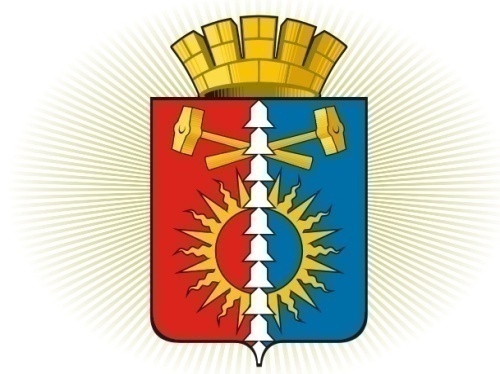 ДУМА ГОРОДСКОГО ОКРУГА ВЕРХНИЙ ТАГИЛШЕСТОЙ СОЗЫВ	Р Е Ш Е Н И Е	  тридцать пятое заседание15.08.2019г. № 35/2город Верхний ТагилО внесении изменений и дополнений в  решение Думы  городского округа Верхний Тагил  от  14.12.2018  №27/1  «О  бюджете городского  округа   Верхний  Тагил  на  2019  год и плановый период 2020 и 2021 годов»(в редакции от 20.06.2019г. № 34/1)         В соответствии с Бюджетным  кодексом  Российской Федерации, Законом Свердловской области от 06.12.2018 № 144-ОЗ «Об областном бюджете на 2019 год и плановый период 2020 и 2021 годов», постановлением Правительства Свердловской области от 28.06.2019 № 381-ПП «Об утверждении порядка и условий предоставления из областного бюджета иных межбюджетных трансфертов бюджетам муниципальных районов (городских округов) на дополнительное финансовое обеспечение деятельности муниципальных учреждений и их распределения в 2019 году»,  постановлением Правительства Свердловской области от 28.06.2019 № 382-ПП «О внесении изменений в распределение субсидий из областного бюджета местным бюджетам, предоставление которых предусмотрено государственной программой Свердловской области «Развитие системы образования в Свердловской области до 2024 года», между муниципальными образованиями, расположенными на территории Свердловской области, в 2019 году на осуществление мероприятий по обеспечению питанием обучающихся в муниципальных общеобразовательных организациях, утвержденное постановлением Правительства Свердловской области от 06.12.2018 № 866-ПП», постановлением Правительства Свердловской области от 28.06.2019 № 390-ПП «Об утверждении распределения иных межбюджетных трансфертов между бюджетами муниципальных районов (городских округов), расположенных на территории Свердловской области, для предоставления грантов муниципальным учреждениям культуры Свердловской области в 2019 году»,  постановлением Правительства Свердловской области от 16.07.2019 № 436-ПП «О внесении изменений в постановление Правительства Свердловской области от 29.01.2019   № 54-ПП «Об утверждении распределения субсидий и иных межбюджетных трансфертов из областного бюджета местным бюджетам, предоставление которых предусмотрено государственной программой Свердловской области «Реализация основных направлений государственной политики в строительном комплексе Свердловской области до 2024 года», между муниципальными образованиями, расположенными на территории Свердловской области, в 2019 году и на плановый период 2020 и 2021 годов»,  постановлением Правительства Свердловской области от 01.08.2019 №484-ПП «О внесении изменений в Постановление Правительства Свердловской области от 05.02.2019  № 80-ПП «Об утверждении распределения иных межбюджетных трансфертов из областного бюджета местным бюджетам, предоставление которых предусмотрено государственной программой Свердловской области «Развитие транспортного комплекса Свердловской области до 2024 года», между муниципальными образованиями, расположенными на территории Свердловской области, в 2019 году на строительство, реконструкцию, капитальный ремонт, ремонт автомобильных дорог общего пользования местного значения в рамках подпрограммы 2 «Развитие и обеспечение сохранности сети автомобильных дорог на территории свердловской области», Положением о бюджетном процессе  в городском округе Верхний Тагил, утвержденным решением Думы городского округа Верхний Тагил от 19.06.2014 № 28/2, руководствуясь Уставом городского округа Верхний Тагил,  Дума городского округа Верхний Тагил Р Е Ш И Л А:       1.  Увеличить  доходную часть бюджета городского округа Верхний Тагил   на 2019 год на  30 272,0 тыс. рублей,  в том числе  межбюджетные трансферты из областного бюджета увеличить на 30 272,0 тыс. рублей.       2. Увеличить  расходную часть бюджета городского округа Верхний Тагил   на 2019 год на  18 336,4 тыс. рублей:- по Администрации городского округа Верхний Тагил на сумму 14 579,1 тыс. рублей;- по МКУ «Управление образования городского округа Верхний Тагил» на сумму 2 216,9 тыс. рублей;- по МКУ «Управление культуры, спорта и молодежной политики городского округа Верхний Тагил» на сумму 1 540,4 тыс. рублей.       3.  Внести в решение Думы городского округа Верхний Тагил от 14.12.2018г. № 27/1  «О  бюджете городского  округа   Верхний  Тагил  на  2019 год и плановый период 2020 и 2021 годов» следующие изменения:        3.1. пункты 1 и  1.1.  изложить в следующей редакции:«1. Утвердить общий объем доходов местного бюджета городского округа Верхний Тагил:1.1. на 2019 год 521 704,5 тыс. рублей, в том числе объем межбюджетных трансфертов из областного бюджета  - 371 983,3 тыс. рублей»;       3.2. пункты 2 и 2.1. изложить в следующей редакции:	«2. Утвердить общий объем расходов  местного бюджета:          2.1. на 2019 год  590 501,0 тыс. рублей»;       3.3. пункт 3 и 3.1изложить в следующей редакции:        «3. Утвердить размер дефицита местно бюджета:         3.1. на 2019 год 68 796,5 тыс. рублей».       4. Пункт 15.1. изложить в следующей редакции:  «15.1. на 2019 год  29 571,3 тысяч рублей».       5. Приложения 2,4,5,7,9,14  к решению Думы городского округа Верхний Тагил от 14.12.2018г. № 27/1 «О бюджете городского округа Верхний Тагил на 2019 год и плановый период 2020 и 2021 годов» изложить в новой редакции (Приложения 2,4,5,7,9,14).              6. Настоящее Решение вступает в силу после его официального опубликования.       7. Опубликовать настоящее Решение в газете «Местные ведомости» и разместить на официальном сайте городского округа Верхний Тагил www.go-vtagil.ru, и официальном сайте Думы городского округа Верхний Тагил www.duma-vtagil.ru.        8. Контроль за исполнением настоящего Решения возложить на заместителя главы администрации по экономическим вопросам (Поджарову Н.Е.).Приложение  № 2к Решению Думы городского округа Верхний  Тагил                                                                                                                                 от  15 августа 2019г. №35/2 Свод  доходов  местного бюджета на 2019 год, сгруппированных  в соответствии  с  классификацией  доходов бюджетов Российской ФедерацииПриложение  №4к Решению Думы городского округа Верхний  Тагил                                                                                                                      от  «15  »  августа   2019г. №  35/2     Переченьглавных администраторов доходов  местного бюджетагородского округа Верхний  Тагил <1*> Примечание. В части доходов, подлежащих зачислению в местный  бюджет городского округаПриложение №9к Решению Думы городского округа Верхний  Тагилот  «15» августа  2019г. №35/2 Свод источников внутреннего финансирования дефицита местного бюджета на 2019 год    Верно    ведущий специалист Думы     городского округа Верхний Тагил                                                                 О.Г.МезенинаНомер  строкиКодНаименование кода поступлений в бюджет, группы, подгруппы, статьи, подстатьи, элемента, группы подвида, аналитической группы подвида доходовСумма(руб.)1234000 1 00 00000 00 0000 000Налоговые и неналоговые доходы149 721 134000 1 01 00000 00 0000 000Налоги на прибыль, доходы106 543 000000 1 01 02000 01 0000 110Налог на доходы  физических  лиц106 543 000182 1 01 02010 01 0000 110Налог на доходы физических лиц, источником которых является налоговый агент, за исключением доходов, в отношении которых исчисление и уплата налога осуществляются в соответствии со статьями 227, 2271 и 228 Налогового кодекса Российской Федерации104 343 000182 1 01 02020 01 0000 110Налог  на доходы физических лиц с доходов, полученных от осуществления деятельности физическими лицами, зарегистрированными в качестве индивидуальных предпринимателей, нотариусов, занимающихся частной практикой, адвокатов, учредивших адвокатские документы и других лиц, занимающихся частной практикой в соответствии со статьей 227 Налогового кодекса Российской Федерации 760 000182 1 01 02030 01 0000 110Налог на доходы физических лиц с доходов, полученных физическими лицами  в соответствии со статьей 228 Налогового кодекса Российской Федерации 340 000182 1 01 02040 01 0000 110Налог на доходы физических лиц в виде фиксированных авансовых платежей с доходов, полученных физическими лицами, являющимися иностранными гражданами, осуществляющими трудовую деятельность по найму у физических лиц на основании патента в соответствии со статьей 2271 Налогового кодекса Российской Федерации  1 100 000000 1 03 00000 00 0000 000Налоги на товары (работы, услуги), реализуемые на территории Российской Федерации10 273 000100 1 03 02231 01 0000 110Доходы от уплаты акцизов на дизельное топливо, подлежащие распределению между бюджетами субъектов Российской Федерации и местными бюджетами с учетом установленных дифференцированных нормативов отчислений в местные бюджеты (по нормативам, установленным Федеральным законом о федеральном бюджете в целях формирования дорожных фондов субъектов Российской Федерации)3 811 200100 1 03 02241 01 0000 110Доходы от уплаты акцизов на моторные масла для дизельных и (или) карбюраторных (инжекторных) двигателей, подлежащие распределению между бюджетами субъектов Российской Федерации и местными бюджетами с учетом установленных дифференцированных нормативов отчислений в местные бюджеты (по нормативам, установленным Федеральным законом о федеральном бюджете в целях формирования дорожных фондов субъектов Российской Федерации)30 820100 1 03 02251 01 0000 110Доходы от уплаты акцизов на автомобильный бензин, подлежащие распределению между бюджетами субъектов Российской Федерации и местными бюджетами с учетом установленных дифференцированных нормативов отчислений в местные бюджеты (по нормативам, установленным Федеральным законом о федеральном бюджете в целях формирования дорожных фондов субъектов Российской Федерации)6 430 980100 1 03 02261 01 0000 110Доходы от уплаты акцизов на прямогонный бензин, подлежащие распределению между бюджетами субъектов Российской Федерации и местными бюджетами с учетом установленных дифференцированных нормативов отчислений в местные бюджеты (по нормативам, установленным Федеральным законом о федеральном бюджете в целях формирования дорожных фондов субъектов Российской Федерации)0000 1 05 00000 00 0000 000Налоги   на  совокупный  доход7 666 333,53000 1 05 01000 00 0000 110Налог, взимаемый в связи с применением упрощенной системы налогообложения3 823 000182 1 05 01010 01 0000 110Налог, взимаемый с налогоплательщиков, выбравших в качестве объекта налогообложения доходы948 060182 1 05 01011 01 0000 110Налог, взимаемый с налогоплательщиков, выбравших в качестве объекта налогообложения доходы946 000182 1 05 01012 01 0000 110Налог, взимаемый с налогоплательщиков, выбравших в качестве объекта налогообложения доходы (за налоговые периоды, истекшие до 1 января 2011 года)2 060182 1 05 01020 01 0000 110Налог, взимаемый с налогоплательщиков, выбравших в качестве объекта налогообложения доходы, уменьшенные на величину расходов 2 874 940182 1 05 01021 01 0000 110Налог, взимаемый с налогоплательщиков, выбравших в качестве объекта налогообложения доходы, уменьшенные на величину расходов (в том числе минимальный налог, зачисляемый в бюджеты субъектов Российской Федерации)2 874 940182 1 05 01022 01 0000 110Налог, взимаемый с налогоплательщиков, выбравших в качестве объекта налогообложения доходы, уменьшенные на величину расходов (за налоговые периоды, истекшие до 1 января 2011 года)0182 1 05 01050 01 0000 110Минимальный налог, зачисляемый в бюджеты субъектов Российской Федерации (за налоговые периоды, истекшие до 1 января 2016 года)0000 1 05 02000 02 0000 110 Единый налог на вмененный доход для отдельных видов деятельности3 450 333,53182 1 05 02010 02 0000 110Единый  налог на  вмененный  доход  для  отдельных видов  деятельности3 448 333,53182 1 05 02020 02 0000 110Единый налог на вмененный доход для отдельных видов деятельности (за налоговые периоды, истекшие до 1 января 2011 года)2 000000 1 05 03000 01 0000 110 Единый сельскохозяйственный налог0182 10 5 03010 01 0000 110 Единый сельскохозяйственный налог0182 1 05 03020 01 0000 110Единый сельскохозяйственный налог (за налоговые периоды, истекшие до 1 января 2011 года)0000 1 05 04000 02 0000 110 Налог, взимаемый в связи с применением патентной системы налогообложения393 000182 1 05 04010 02 0000 110 Налог, взимаемый в связи с применением патентной системы налогообложения, зачисляемый в бюджеты городских округов393 000000 1 06 00000 00 0000 000Налоги  на имущество8 307 000000 1 06 01000 00 0000 000Налог на  имущество  физических лиц2 808 000182 1 06 01020 04 0000 110Налог на  имущество физических  лиц, взимаемый по  ставкам, применяемым к  объектам налогообложения, расположенным в  границах городских  округов2 808 000000 1 06 06000 00 0000 110Земельный  налог5 499 000182 1 06 06030 00 0000 110Земельный налог с организаций3 739 000182 1 06 06032 04 0000 110Земельный налог с организаций, обладающих земельным участком, расположенным в границах городских округов3 739 000182 1 06 06040 00 0000 110Земельный налог с физических лиц1 760 000182 1 06 06042 04 0000 110Земельный налог с физических лиц, обладающих земельным участком, расположенным в границах городских округов1 760 000000 1 08 00000 00 0000 110Государственная  пошлина1 707 000000 1 08 03000 01 1000 110Государственная  пошлина  по  делам,  рассматриваемым  в  судах  общей  юрисдикции,  мировыми  судьями1 699 000182 1 08 03010 01 1000 110Государственная  пошлина  по  делам,  рассматриваемым  в  судах  общей  юрисдикции,  мировыми  судьями (за  исключением      Верховного  Суда  Российской  Федерации)1 699 000000 1 08 07000 01 0000 110Государственная пошлина за государственную регистрацию, а также за совершение прочих юридически значимых действий8 000901 1 08 07150 01 1000 110 Государственная пошлина  за выдачу разрешения на установку рекламной конструкции0901 1 08 07173 01 1000 110Государственная пошлина за выдачу органом местного самоуправления городского округа специального разрешения на движение по автомобильным дорогам транспортных средств, осуществляющих перевозки опасных, тяжеловесных и (или) крупногабаритных грузов, зачисляемая в бюджеты городских округов8 000000 1 11 00000 00 0000 000Доходы  от  использования имущества, находящегося в государственной и муниципальной собственности 11 848 354000 1 11 05000 00 0000 120Доходы, получаемые в виде  арендной либо иной платы за передачу в  возмездное пользование государственного  и муниципального  имущества (за исключением имущества автономных учреждений, а также имущества государственных и муниципальных унитарных учреждений, в том числе казенных)  10 876 854000 1 11 05012 04 0000 120Доходы, получаемые в виде арендной платы за земельные участки, государственная собственность на которые не разграничена и которые расположены в границах городских округов, а также средства от продажи права на заключение договоров аренды указанных земельных участков9 216 500901 1 11 05012 04 0000 120Доходы, получаемые в  виде арендной  платы за  земельные участки, государственная собственность на которые не разграничена и которые расположены в границах городских округов, а также средства  от продажи права  на  заключение  договоров  аренды указанных земельных участков 9 216 500901 1 11 05012 04 0001 120Доходы, получаемые в виде арендной платы за земельные участки, государственная собственность на которые не разграничена и которые расположены в границах городских округов, а также средства от продажи права на заключение договоров аренды указанных земельных участков (доходы, получаемые в виде арендной платы за земельные участки, государственная собственность на которые не разграничена и которые расположены в границах городских округов)8 629 851,17901 1 11 05012 04 2000 120Доходы, получаемые в виде арендной платы за земельные участки, государственная собственность на которые не разграничена и которые расположены в границах городских округов, а также средства от продажи права на заключение договоров аренды указанных земельных участков (пени и проценты по соответствующему платежу)586 648,83000 1 11 05020 00 0000 120Доходы, получаемые в виде арендной платы за земли после разграничения государственной собственности на землю, а также средства от продажи права на заключение договоров аренды указанных земельных участков (за исключением земельных участков бюджетных и автономных учреждений)235 000901 1 11 05024 04 0000 120Доходы, получаемые в виде арендной платы, а также средства от продажи права на заключение договоров аренды за земли, находящиеся в собственности городских округов (за исключением земельных  участков муниципальных бюджетных и автономных учреждений)235 000000 1 11 05030 00 0000 120Доходы от сдачи в аренду имущества, находящегося в оперативном управлении органов государственной власти, органов местного самоуправления, государственных внебюджетных фондов и созданных ими учреждений (за исключением имущества бюджетных и автономных учреждений)17 354906 1 11 05034 04 0000 120Доходы от сдачи в аренду имущества, находящегося в оперативном управлении органов управления городских округов и созданных ими учреждений (за исключением имущества муниципальных бюджетных и автономных учреждений)17 354000 1 11 05070 00 0000 120Доходы от сдачи в аренду имущества, составляющего государственную (муниципальную) казну (за исключением земельных участков)1 408 000901 1 11 05074 04 0000 120Доходы от сдачи в аренду имущества, составляющего казну городских округов (за исключением земельных участков)1 408 000901 1 11 05074 04 0003 120Доходы от сдачи в аренду имущества, составляющего казну городских округов (за исключением земельных участков) (доходы от сдачи в аренду объектов нежилого фонда городских округов, находящихся  в казне городских округов и не являющихся памятникам истории, культуры и градостроительства) 1 352 000901 1 11 05074 04 0008 120Доходы от сдачи в аренду имущества, составляющего казну городских округов (за исключением земельных участков) (доходы по договорам  на установку и эксплуатацию рекламной конструкции на недвижимом имуществе, находящемся в казне городских округов) 56 000901 1 11 05074 04 0009 120Доходы от сдачи в аренду имущества, составляющего казну городских округов (за исключением земельных участков) (прочие доходы от сдачи в аренду имущества, находящегося в казне городских округов)0000 1 11 07000 00 0000 120Платежи от государственных и муниципальных унитарных предприятий33 5000000 1 11 07010 00 0000 120Доходы от перечисления части прибыли, государственных и муниципальных унитарных предприятий,  остающейся  после уплаты налогов и иных обязательных платежей 33 500901 1 11 07014 04 0000 120Доходы от перечисления части прибыли, остающейся  после уплаты налогов и иных обязательных платежей муниципальных унитарных предприятий, созданных городскими округами33 500000 1 11 09000 00 0000 120Прочие доходы от использования имущества и прав, находящихся в государственной и муниципальной собственности (за исключением имущества бюджетных и автономных учреждений, а также имущества государственных и муниципальных унитарных предприятий, в том числе казенных)938 000901 1 11 09044 04 0000 120Прочие поступления от использования имущества, находящегося в собственности городских округов (за исключением имущества муниципальных бюджетных и автономных учреждений, а также имущества муниципальных унитарных предприятий, в том числе казенных)938 000901 1 11 09044 04 0004 120Прочие поступления от использования имущества, находящегося в собственности городских округов (за исключением имущества муниципальных бюджетных и автономных учреждений, а также имущества муниципальных унитарных предприятий, в том числе казенных) (плата за пользование жилыми помещениями (плата за наём) муниципального жилищного фонда938 000000 1 12 00000 00 0000 000Платежи при пользовании природными ресурсами  1 210 000048 1 12 01010 01 0000 120Плата за выбросы загрязняющих веществ в атмосферный воздух стационарными объектами241 000048 1 12 01030 01 0000 120Плата за сбросы загрязняющих веществ в водные объекты467 000048 1 12 01041 01 0000 120Плата за размещение отходов производства 502 000048 1 12 01042 01 0000 120Плата за размещение твердых коммунальных отходов0000 1 13 00000 00 0000 000Доходы  от  оказания платных  услуг и компенсации  затрат  государства 1 074 446,47000 1 13 01000 00 0000 130Доходы от оказания платных услуг (работ)0000 1 13 01994 04 0000 130Прочие доходы от оказания платных услуг (работ) получателями средств бюджетов городских округов0000 1 13 02000 00 0000 130Доходы от компенсации затрат государства1 074 446,47000 1 13 02994 04 0000 130Прочие доходы от компенсации затрат бюджетов городских округов 1 074 446,47901 1 13 02994 04 0000 130Прочие доходы от компенсации затрат бюджетов городских округов 15 000901 1 13 02994 04 0001 130Прочие доходы от компенсации затрат бюджетов городских округов (в части возврата дебиторской задолженности прошлых лет)15 000906 1 13 02994 04 0000 130Прочие доходы от компенсации затрат бюджетов городских округов 1 059 446,47906 1 13 02994 04 0001 130Прочие доходы от компенсации затрат бюджетов городских округов (в части возврата дебиторской задолженности прошлых лет)107 666,47906 1 13 02994 04 0003 130Прочие доходы от компенсации затрат бюджетов городских округов (прочие доходы от компенсации затрат бюджетов городских округов)204 780906 1 13 02994 04 0005 130Прочие доходы от компенсации затрат бюджетов городских округов (прочие доходы от компенсации затрат бюджетов городских округов (в части осуществления расходов по организации  питания сотрудников в дошкольных образовательных учреждениях)) 747 000000 1 14 00000 00 0000 000Доходы от продажи материальных и  нематериальных  активов 966 000000 1 14 02000 00 0000 000Доходы  от  реализации имущества,  находящегося   в  государственной  и  муниципальной  собственности (за исключением имущества автономных учреждений, а также имущества государственных и муниципальных унитарных предприятий, в том числе казенных)466 000901 1 14 02043 04 0000 410Доходы от  реализации  иного  имущества, находящегося  в  собственности городских  округов (за  исключением имущества муниципальных  бюджетных и автономных учреждений, а также имущества муниципальных унитарных предприятий, в том числе казенных) в  части  реализации  основных  средств  по  указанному  имуществу466 000000 1 14 06000 00 0000 430Доходы от продажи земельных участков, находящихся в государственной и муниципальной собственности 500 000901 1 14 06012 04 0000 430Доходы от продажи земельных участков, государственная собственность на которые не разграничена и которые расположены в границах городских округов500 000901 1 14 06024 04 0000 430Доходы от продажи земельных участков, находящихся в собственности городских округов (за исключением земельных участков муниципальных автономных учреждений)0000 1 16 00000 00 0000 000Штрафы,  санкции, возмещение  ущерба126 000000 1 16 03000 00 0000 140Денежные  взыскания  (штрафы)  за  нарушение  законодательства о налогах  и  сборах 2 000182 1 16 03010 01 0000 140Денежные  взыскания   (штрафы)  за  нарушение  законодательства  о  налогах и  сборах,  предусмотренные  статьями  116,118, статьей 119.1,  пунктами  1 и 2   статьи   120, статьями  125,126,128,129,129.1,132, 133,134,135,135.1   Налогового  кодекса  Российской Федерации 0182 1 16 03030 01 0000 140Денежные  взыскания  (штрафы) за  административные правонарушения  в  области  налогов  и  сборов,  предусмотренные  Кодексом Российской  Федерации  об  административных  правонарушениях 2 000182 1 16 06000 01 0000 140Денежные взыскания  (штрафы) за  нарушение  законодательства о  применении   контрольно-кассовой  техники  при осуществлении  наличных  денежных  расчетов и  (или) расчетов  с  использованием  платежных  карт0000 1 16 32000 00 0000 140  Денежные взыскания, налагаемые в возмещение ущерба, причиненного в результате незаконно или целевого  использования   бюджетных средств13 000901 1 16 32000 04 0000 140Денежные взыскания, налагаемые в возмещение ущерба, причиненного в результате незаконного или нецелевого  использования   бюджетных средств (в части бюджетов городских округов)13 000000 1 16 33040 00 0000 140Денежные взыскания (штрафы) за нарушение законодательства Российской Федерации о контрактной системе в сфере закупок товаров, работ, услуг для обеспечения государственных и муниципальных нужд0000 1 16 51020 00 0000 140Денежные взыскания (штрафы), установленные законами субъектов Российской Федерации за несоблюдение муниципальных правовых актов111 000901 1 16 51020 02 0000 140Денежные взыскания (штрафы), установленные законами субъектов Российской Федерации за несоблюдение муниципальных правовых актов, зачисляемые в бюджеты городских округов111 000000 1 16 90000 00 0000 140Прочие  поступления  от  денежных  взысканий  (штрафов)  и  иных  сумм  в  возмещение  ущерба.0000 1 17 00000 00 0000 000Прочие неналоговые доходы0000 1 17 01040 04 0000 180Невыясненные поступления, зачисляемые в бюджеты городских округов0000 1 17 05040 04 0000 180Прочие неналоговые доходы бюджетов городских округов0000 2 00 00000 00 0000 000Безвозмездные  поступления371 983 235,90000 2 02 00000 00 0000 000Безвозмездные  поступления от  других бюджетов бюджетной  системы Российской  Федерации371 983 235,90000 2 02 10000 00 0000 150 Дотации бюджетам бюджетной системы Российской Федерации1 277 000000 2 02 15001 00 0000 150Дотации на выравнивание бюджетной обеспеченности1 277 000919 2 02 15001 04 0000 150Дотации бюджетам городских округов на выравнивание бюджетной обеспеченности1 277 000000 2 02 20000 00 0000 150Субсидии бюджетам бюджетной системы Российской Федерации  (межбюджетные субсидии) 136 896 035,90000 2 02 20077 00 0000 150Субсидии бюджетам на софинансирование капитальных вложений в объекты государственной (муниципальной) собственности4 093 100901 2 02 20077 04 0000 150Субсидии бюджетам городских округов на софинансирование капитальных вложений в объекты муниципальной собственности4 093 100000 2 02 20299 00 0000 150Субсидии бюджетам муниципальных образований на обеспечение мероприятий по переселению граждан из аварийного жилищного фонда, в том числе переселению граждан из аварийного жилищного фонда с учетом необходимости развития малоэтажного жилищного строительства, за счет средств, поступивших от государственной корпорации - Фонда содействия реформированию жилищно-коммунального хозяйства5 602 143,30901 2 02 20299 04 0000 150Субсидии бюджетам городских округов на обеспечение мероприятий по переселению граждан из аварийного жилищного фонда, в том числе переселению граждан из аварийного жилищного фонда с учетом необходимости развития малоэтажного жилищного строительства, за счет средств, поступивших от государственной корпорации - Фонда содействия реформированию жилищно-коммунального хозяйства5 602 143,30000 2 02 20302 00 0000 150Субсидии бюджетам муниципальных образований на обеспечение мероприятий по переселению граждан из аварийного жилищного фонда, в том числе переселению граждан из аварийного жилищного фонда с учетом необходимости развития малоэтажного жилищного строительства, за счет средств бюджетов361 428,60901 2 02 20302 04 0000 150Субсидии бюджетам городских округов на обеспечение мероприятий по переселению граждан из аварийного жилищного фонда, в том числе переселению граждан из аварийного жилищного фонда с учетом необходимости развития малоэтажного жилищного строительства, за счет средств бюджетов361 428,60000 2 02 25497 00 0000 150Субсидии бюджетам на реализацию мероприятий по обеспечению жильем молодых семей770 200901 2 02 25497 04 0000 150Субсидии бюджетам городских округов на реализацию мероприятий по обеспечению жильем молодых семей770 200000 2 02 29999 00 0000 150Прочие субсидии126 069 164000 2 02 29999 04 0000 150Прочие субсидии бюджетам городских округов126 069 164901 2 02 29999 04 0000 150Прочие субсидии бюджетам городских округов114 213 700906 2 02 29999 04 0000 150Прочие субсидии бюджетам городских округов11 582 600908 2 02 29999 04 0000 150Прочие субсидии бюджетам городских округов272 864000 2 02 30000 00 0000 150Субвенции бюджетам бюджетной системы Российской Федерации 209 051 800000 2 02 30022 00 0000 150Субвенции бюджетам муниципальных образований на предоставление гражданам субсидий на оплату жилого помещения и коммунальных услуг9 286 0000901 2 02 30022 04 0000 150Субвенции бюджетам городских округов на предоставление гражданам субсидий на оплату жилого помещения и коммунальных услуг9 286 000000 2 02 30024 00 0000 150Субвенции    местным    бюджетам     на    выполнение   передаваемых    полномочий субъектов Российской Федерации44 051 800901 2 02 30024 04 0000 150Субвенции бюджетам городских округов на выполнение передаваемых полномочий субъектов Российской Федерации43 634 900906 2 02 30024 04 0000 150Субвенции бюджетам городских округов на выполнение передаваемых полномочий субъектов Российской Федерации416 900000 2 02 35118 00 0000 150 Субвенции бюджетам на осуществление первичного воинского учета на территориях, где отсутствуют военные комиссариаты 492 500901 2 02 35118 04 0000 150Субвенции бюджетам городских округов на осуществление первичного  воинского  учета на  территориях, где отсутствуют  военные  комиссариаты492 500000 2 02 35120 00 0000 150Субвенции бюджетам на осуществление полномочий по составлению (изменению) списков кандидатов в присяжные заседатели федеральных судов общей юрисдикции в Российской Федерации 800901 2 02 35120 04 0000 150Субвенции бюджетам городских округов на осуществление полномочий по составлению (изменению) списков кандидатов в присяжные заседатели федеральных судов общей юрисдикции в Российской Федерации 800000 2 02 35250 00 0000 150Субвенции бюджетам на оплату жилищно-коммунальных услуг отдельным категориям граждан12 529 000901 2 02 35250 04 0000 150Субвенции бюджетам городских округов на оплату жилищно-коммунальных услуг отдельным категориях граждан12 529 000000 2 02 35462 00 0000 150Субвенции бюджетам муниципальных образований на компенсацию отдельным категориям граждан оплаты взноса на капитальный ремонт общего имущества в многоквартирном доме40 400901 2 02 35462 04 0000 150Субвенции бюджетам городских округов на компенсацию отдельным категориям граждан оплаты взноса на капитальный ремонт общего имущества в многоквартирном доме40 400000 2 02 39999 00 0000 150Прочие  субвенции142 651 300906 2 02 39999 04 0000 150 Прочие  субвенции бюджетам  городских округов142 651 300000 2 02 40000 00 0000 150Иные межбюджетные трансферты24 758 400000 2 02 49999 00 0000 150Прочие  межбюджетные трансферты, передаваемые бюджетам24 758 400000 2 02 49999 04 0000 150Прочие  межбюджетные трансферты, передаваемые  бюджетам  городских  округов24 758 400901 2 02 49999 04 0000 150Прочие  межбюджетные трансферты, передаваемые  бюджетам  городских  округов24 258 400908 2 02 49999 04 0000 150Прочие  межбюджетные трансферты, передаваемые  бюджетам  городских  округов500 000000 2 07 00000 00 0000 000Прочие безвозмездные поступления 0000 2 07 04000 04 0000 150Прочие безвозмездные поступления в бюджеты городских округов0000 2 07 04010 04 0000 150Безвозмездные поступления от физических и юридических лиц на финансовое обеспечение дорожной деятельности, в том числе добровольных пожертвований, в отношении автомобильных дорог общего пользования местного значения городских округов0000 2 07 04050 04 0000 150Прочие безвозмездные поступления в бюджеты городских округов0000 2 18 00000 00 0000 000Доходы бюджетов бюджетной системы Российской Федерации  от возврата остатков субсидий, субвенций и иных межбюджетных трансфертов, имеющих целевое назначение, прошлых лет 0000 2 18 00000 04 0000 150Доходы бюджетов городских округов от возврата бюджетами бюджетной системы Российской Федерации остатков субсидий, субвенций и иных межбюджетных трансфертов, имеющих целевое назначение, прошлых лет, а также от возврата организациями остатков субсидий прошлых лет0000 2 18 04000 04 0000 150Доходы бюджетов городских округов от возврата организациями остатков субсидий прошлых лет0000 2 18 04010 04 0000 150 Доходы бюджетов городских округов от возврата бюджетными учреждениями остатков субсидий прошлых лет0000 2 19 00000 00 0000 000Возврат остатков субсидий, субвенций и иных межбюджетных трансфертов, имеющих целевое назначение, прошлых лет0000 2 19 00000 04 0000 150Возврат остатков субсидий, субвенций и иных межбюджетных трансфертов, имеющих целевое назначение, прошлых лет из бюджетов городских округов0000 2 19 60010 04 0000 150Возврат прочих остатков субсидий, субвенций и иных межбюджетных трансфертов, имеющих целевое назначение, прошлых лет из бюджетов городских округов0ИТОГО  ДОХОДОВ	521 704 369,90Номер строкиКод главного администратора доходов бюджетаКод  вида доходов местного       бюджетаНаименование главного администратора или дохода местного бюджета1234048Федеральная служба по надзору в сфере природопользования  (Росприроднадзор)0481 12 01010 01 0000 120Плата за выбросы загрязняющих веществ в атмосферный воздух стационарными объектами <1*>0481 12 01030 01 0000 120Плата за сбросы загрязняющих веществ в водные объекты <1*>0481 12 01040 01 0000 120Плата за размещение отходов производства и потребления  <1*>0481 12 01041 01 0000 120Плата за размещение отходов производства <1*>0481 12 01042 01 0000 120Плата за размещение твердых коммунальных отходов <1*>100Управление Федерального казначейства по Свердловской области 1001 03 02231 01 0000 110Доходы от уплаты акцизов на дизельное топливо, подлежащие распределению между бюджетами субъектов Российской Федерации и местными бюджетами с учетом установленных дифференцированных нормативов отчислений в местные бюджеты (по нормативам, установленным Федеральным законом о федеральном бюджете в целях формирования дорожных фондов субъектов Российской Федерации) <1*>1001 03 02241 01 0000 110Доходы от уплаты акцизов на моторные масла для дизельных и (или) карбюраторных (инжекторных) двигателей, подлежащие распределению между бюджетами субъектов Российской Федерации и местными бюджетами с учетом установленных дифференцированных нормативов отчислений в местные бюджеты (по нормативам, установленным Федеральным законом о федеральном бюджете в целях формирования дорожных фондов субъектов Российской Федерации) <1*>1001 03 02251 01 0000 110Доходы от уплаты акцизов на автомобильный бензин, подлежащие распределению между бюджетами субъектов Российской Федерации и местными бюджетами с учетом установленных дифференцированных нормативов отчислений в местные бюджеты (по нормативам, установленным Федеральным законом о федеральном бюджете в целях формирования дорожных фондов субъектов Российской Федерации) <1*>1001 03 02261 01 0000 110Доходы от уплаты акцизов на прямогонный бензин, подлежащие распределению между бюджетами субъектов Российской Федерации и местными бюджетами с учетом установленных дифференцированных нормативов отчислений в местные бюджеты (по нормативам, установленным Федеральным законом о федеральном бюджете в целях формирования дорожных фондов субъектов Российской Федерации) <1*>182Управление Федеральной налоговой службы  по Свердловской  области 1821 01 02000 01 0000 110Налог на доходы физических лиц <1*>1821 05 01010 01 0000 110Налог, взимаемый с налогоплательщиков, выбравших в качестве объекта налогообложения доходы <1*>1821 05 01011 01 0000 110Налог, взимаемый с налогоплательщиков, выбравших в качестве объекта налогообложения доходы <1*>1821 05 01012 01 0000 110Налог, взимаемый с налогоплательщиков, выбравших в качестве объекта налогообложения доходы (за налоговые периоды, истекшие до 1 января 2011 года) <1*>1821 05 01020 01 0000 110Налог, взимаемый с налогоплательщиков, выбравших в качестве объекта налогообложения доходы, уменьшенные на величину расходов <1*>182 1 05 01021 01 0000 110Налог, взимаемый с налогоплательщиков, выбравших в качестве объекта налогообложения доходы, уменьшенные на величину расходов (в том числе минимальный налог, зачисляемый в бюджеты субъектов Российской Федерации) <1*>1821 05 01022 01 0000 110Налог, взимаемый с налогоплательщиков, выбравших в качестве объекта налогообложения доходы, уменьшенные на величину расходов (за налоговый периоды, истекшие до 1 января 2011 года) <1*>1821 05 01050 01 0000 110Минимальный налог, зачисляемый в бюджеты субъектов Российской Федерации (за налоговые периоды, истекшие до 1 января 2016 года)<1*> 1821 05 02010 02 0000 110Единый налог на вмененный доход для отдельных видов деятельности 1821 05 02020 02 0000 110Единый налог на вмененный доход для отдельных видов деятельности (за налоговые периоды, истекшие до 1 января 2011 года) 182 1 05 03010 01 0000 110Единый сельскохозяйственный налог 1821 05 03020 01 0000 110Единый сельскохозяйственный налог (за налоговые периоды, истекшие до 1 января 2011 года) 1821 05 04010 02 0000 110Налог, взимаемый в связи  с применением патентной системы налогообложения, зачисляемый в бюджеты городских округов1821 06 01020 04 0000 110 Налог на имущество физических лиц, взимаемый по ставкам применяемым к объектам налогообложения, расположенным в границах городских округов1821 06 06032 04 0000 110Земельный налог с организаций, обладающих земельным участком, расположенным в границах городских округов1821 06  06042 04 0000 110Земельный налог с физических лиц, обладающих земельным участком, расположенным в границах городских округов1821 08 03010 01 0000 110Государственная пошлина по делам, рассматриваемым в судах общей юрисдикции, мировыми судьями (за исключением  Верховного Суда Российской Федерации)  1821 09 04052 04 0000 110Земельный налог (по обязательствам, возникшим до 1 января 2006 года), мобилизуемый на территориях городских округов1821 09 07052 04 0000 110Прочие местные налоги и сборы, мобилизуемые на территориях городских округов1821 16 03010 01 0000 140Денежные взыскания  (штрафы) за нарушение законодательства о налогах и сборах, предусмотренные статьями 116, 119.1,119.2, пунктами 1 и 2  статьи 120, статьями 125,126,126.1,128,129,129.1,129.4,132,133,134,135,135.1,135.2 Налогового кодекса Российской Федерации 1821 16 03030 01 0000 140Денежные взыскания (штрафы) за  административные правонарушения в области налогов и сборов, предусмотренные Кодексом Российской Федерации об административных правонарушениях 1821 16 06000 01 0000 140Денежные взыскания (штрафы) за нарушение законодательства о применении контрольно-кассовой техники при осуществлении наличных денежных расчетов  и  (или)  расчетов с использованием платежных карт004Министерство финансов Свердловской области0041 16 33040 04 0000 140Денежные взыскания (штрафы) за нарушение законодательства Российской Федерации о  контрактной системе в сфере закупок товаров,  работ,  услуг для обеспечения государственных и муниципальных нужд для  нужд городских округов017Министерство природных ресурсов и экологии Свердловской области0171 16 90040 04 0000 140Прочие поступления от денежных взысканий (штрафов) и иных сумм в возмещение ущерба, зачисляемые в бюджеты городских округов901Администрация городского округа Верхний Тагил9011 08 07150 01 0000 110Государственная пошлина за выдачу разрешения на установку рекламной конструкции9011 08 07173 01 0000 110Государственная пошлина за выдачу органом местного самоуправления городского округа специального разрешения на движение по автомобильным дорогам транспортных средств, осуществляющих перевозки опасных, тяжеловесных и (или) крупногабаритных грузов, зачисляемая в бюджеты городских округов9011 11 05012 04 0000 120Доходы, получаемые в виде арендной платы за земельные участки, государственная собственность на которые не разграничена и которые расположены в границах городских округов, а также средства от продажи права на заключение договоров аренды указанных земельных участков9011 11 05024 04 0000 120Доходы, получаемые в виде арендной платы, а также средства от продажи права на заключение договоров аренды за земли, находящиеся в собственности городских округов (за исключением земельных участков муниципальных бюджетных и автономных учреждений)9011 11 05074 04 0000 120Доходы от сдачи в аренду имущества, составляющего казну городских округов (за исключением земельных участков) 9011 11 07014 04 0000 120Доходы от перечисления части прибыли, остающейся после уплаты налогов и иных обязательных платежей муниципальных унитарных предприятий, созданных городскими округами 9011 11 09044 04 0000 120Прочие поступления от использования имущества, находящегося в собственности городских округов (за исключением имущества муниципальных бюджетных и автономных учреждений, а также имущества муниципальных унитарных предприятий, в том числе казенных)9011 13 02994 04 0000 130Прочие доходы от компенсации затрат бюджетов городских округов9011 14 02043 04 0000 410Доходы от реализации иного имущества, находящегося в собственности городских округов (за исключением имущества муниципальных бюджетных и автономных учреждений, а также имущества муниципальных унитарных предприятий, в том числе казенных) в части реализации основных средств по указанному имуществу9011 14 06012 04 0000 430Доходы от продажи земельных участков, государственная собственность на которые не разграничена и которые расположены в границах городских округов 9011 14 06024 04 0000 430Доходы от продажи земельных участков, находящихся в собственности городских округов (за исключением земельных участков муниципальных бюджетных и автономных учреждений)9011 16 32000 04 0000 140Денежные взыскания, налагаемые в возмещение ущерба, причиненного в результате незаконно или нецелевого  использования   бюджетных средств (в части бюджетов городских округов)9011 16 37030 04 0000 140Поступления сумм в возмещение вреда, причиняемого автомобильным дорогам местного значения транспортными средствами, осуществляющими перевозки тяжеловесных и (или) крупногабаритных грузов, зачисляемые в бюджеты городских округов9011 16 46000 04 0000 140Поступления сумм в возмещение ущерба в связи с нарушением исполнителем (подрядчиком) условий государственных контрактов или иных договоров, финансируемых за счет средств муниципальных дорожных фондов городских округов, либо в связи с уклонением от заключения таких контрактов или иных договоров9011 16 51020 02 0000 140Денежные взыскания (штрафы), установленные законами субъектов Российской Федерации за несоблюдение муниципальных правовых  актов, зачисляемые в бюджеты городских округов901 1 16 90040 04 0000 140Прочие поступления от денежных   взысканий (штрафов) и иных сумм в возмещение ущерба, зачисляемые в бюджеты городских округов 9011 17 01040 04 0000 180Невыясненные поступления, зачисляемые в бюджеты  городских  округов 9011 17 05040 04 0000 180Прочие неналоговые доходы бюджетов городских округов9012 02 20077 04 0000 150Субсидии бюджетам городских округов на софинансирование капитальных вложений в объекты муниципальной собственности9012 02 20299 04 0000 150Субсидии бюджетам городских округов на обеспечение мероприятий по переселению граждан из аварийного жилищного фонда, в том числе переселению граждан из аварийного жилищного фонда с учетом необходимости развития малоэтажного жилищного строительства, за счет средств, поступивших от государственной корпорации - Фонда содействия реформированию жилищно-коммунального хозяйства901 2 02 20302 04 0000 150Субсидии бюджетам городских округов на обеспечение мероприятий по переселению граждан из аварийного жилищного фонда, в том числе переселению граждан из аварийного жилищного фонда с учетом необходимости развития малоэтажного жилищного строительства, за счет средств бюджетов9012 02 25497 04 0000 150Субсидии бюджетам городских округов на реализацию мероприятий по обеспечению жильем молодых семей901 2 02 29999 04 0000 150Прочие субсидии бюджетам городских округов9012 02 30022 04 0000 150Субвенции бюджетам городских округов  на предоставление  гражданам субсидий на оплату жилого помещения и коммунальных услуг901 2 02 30024  04 0000 150Субвенции бюджетам городских округов на выполнение передаваемых полномочий субъектов Российской Федерации901 2 02 35118 04 0000 150Субвенции бюджетам городских округов на осуществление первичного воинского учета на территориях, где отсутствуют военные комиссариаты9012 02 35120 04 0000 150Субвенции бюджетам городских округов на осуществление полномочий по составлению (изменению) списков кандидатов в присяжные заседатели федеральных судов общей юрисдикции в Российской Федерации901 2 02 35250 04 0000 150Субвенции бюджетам городских округов на оплату жилищно-коммунальных услуг отдельным категориям граждан9012 02 35462 04 0000 150Субвенции бюджетам городских округов на компенсацию отдельным категориям граждан оплаты взноса на капитальный ремонт общего имущества в многоквартирном доме9012 02 49999 04 0000 150Прочие межбюджетные трансферты, передаваемые бюджетам городских округов9012 07 04010 04 0000 150Безвозмездные поступления от физических и юридических лиц на финансовое обеспечение дорожной деятельности, в том числе добровольных пожертвований, в отношении автомобильных дорог общего пользования местного значения городских округов9012 07 04050 04 0000 150Прочие безвозмездные поступления в бюджеты городских округов9012 19 35118 04 0000 150Возврат остатков субвенций на осуществление первичного воинского учета на территориях, где отсутствуют военные комиссариаты из бюджетов городских округов901 2 19 35120 04 0000 150Возврат остатков субвенций на осуществление полномочий по составлению (изменению) списков кандидатов в присяжные заседатели федеральных судов общей юрисдикции в Российской Федерации из бюджетов городских округов9012 19 35250 04 0000 150Возврат остатков субвенций на оплату жилищно-коммунальных услуг отдельным категориям граждан из бюджетов городских округов9012 19 35462 04 0000 150Возврат остатков субвенций на компенсацию отдельным категориям граждан оплаты взноса на капитальный ремонт общего имущества в многоквартирном доме из бюджетов городских округов901 2 19 60010 04 0000 150Возврат прочих остатков субсидий, субвенций и иных межбюджетных трансфертов, имеющих целевое назначение, прошлых лет из бюджетов городских округов906Муниципальное казенное учреждение «Управление образования городского округа Верхний Тагил»9061 11 05034 04 0000 120Доходы от сдачи в аренду имущества, находящегося в оперативном управлении органов управления городских округов и созданных ими учреждений (за исключением имущества муниципальных бюджетных и автономных учреждений)9061 13 02994 04 0000 130Прочие доходы от компенсации затрат бюджетов городских округов9061 17 01040 04 0000 180Невыясненные поступления, зачисляемые в бюджеты  городских  округов 906 1 17 05040 04 0000 180Прочие неналоговые доходы бюджетов городских округов906 2 02 29999 04 0000 150Прочие субсидии бюджетам городских округов9062 02 30024 04 0000 150Субвенции бюджетам городских округов на выполнение передаваемых полномочий субъектов Российской Федерации906 2 02 39999 04 0000 150 Прочие субвенции бюджетам городских округов906 2 02 49999 04 0000 150Прочие межбюджетные трансферты, передаваемые  бюджетам городских округов9062 07 04050 04 0000 150Прочие безвозмездные поступления в бюджеты городских округов906 2 18 04010 04 0000 150 Доходы бюджетов городских округов от возврата бюджетными учреждениями остатков субсидий прошлых лет906 2 19 60010 04 0000 150Возврат прочих остатков субсидий, субвенций и иных межбюджетных трансфертов, имеющих целевое назначение, прошлых лет из бюджетов городских округов908Муниципальное казенное учреждение «Управление  культуры, спорта  и молодежной политики городского округа Верхний Тагил»9081 13 02994 04 0000 130Прочие доходы от компенсации затрат бюджетов городских округов9081 17 01040 04 0000 180Невыясненные поступления, зачисляемые в бюджеты  городских  округов 9081 17 05040 04 0000 180Прочие неналоговые доходы бюджетов городских округов9082 02 29999 04 0000 150Прочие субсидии бюджетам городских округов9082 02 49999 04 0000 150Прочие межбюджетные трансферты, передаваемые бюджетам городских округов9082 07 04050 04 0000 150Прочие безвозмездные поступления в бюджеты городских округов9082 18 04010 04 0000 150 Доходы бюджетов городских округов от возврата бюджетными учреждениями остатков субсидий прошлых лет908 2 19 60010 04 0000 150Возврат прочих остатков субсидий, субвенций и иных межбюджетных трансфертов, имеющих целевое назначение, прошлых лет из бюджетов городских округов913Контрольный орган - Счетная палата городского округа Верхний Тагил 9131 16 51020 02 0000 140Денежные взыскания (штрафы), установленные законами субъектов Российской Федерации за несоблюдение муниципальных правовых актов, зачисляемые в бюджеты городских округов919Финансовый отдел администрации  городского округа  Верхний  Тагил9191 16 32000 04 0000 140Денежные взыскания, налагаемые в возмещение ущерба, причиненного в результате незаконного или нецелевого  использования   бюджетных средств (в части бюджетов городских округов)9191 17 01040 04 0000 180Невыясненные поступления, зачисляемые в бюджеты  городских  округов 9192 02 15001 04 0000 150Дотации бюджетам городских округов на выравнивание бюджетной обеспеченности9192 08 04000 04 0000 150Перечисления из бюджетов городских округов (в бюджеты городских округов) для осуществления  возврата (зачета) излишне уплаченных  или излишне взысканных сумм налогов, сборов и иных платежей, а также сумм процентов за несвоевременное  осуществление  такого возврата  и процентов, начисленных на излишне взысканные суммы9192 19 60010 04 0000 150Возврат прочих остатков субсидий, субвенций и иных межбюджетных трансфертов, имеющих целевое назначение, прошлых лет из бюджетов городских округовПриложение № 5к Решению Думыгородского округа Верхний Тагилот 15.08.2019 №35/2Приложение № 5к Решению Думыгородского округа Верхний Тагилот 15.08.2019 №35/2Приложение № 5к Решению Думыгородского округа Верхний Тагилот 15.08.2019 №35/2Приложение № 5к Решению Думыгородского округа Верхний Тагилот 15.08.2019 №35/2Приложение № 5к Решению Думыгородского округа Верхний Тагилот 15.08.2019 №35/2Приложение № 5к Решению Думыгородского округа Верхний Тагилот 15.08.2019 №35/2Приложение № 5к Решению Думыгородского округа Верхний Тагилот 15.08.2019 №35/2Приложение № 5к Решению Думыгородского округа Верхний Тагилот 15.08.2019 №35/2Приложение № 5к Решению Думыгородского округа Верхний Тагилот 15.08.2019 №35/2Приложение № 5к Решению Думыгородского округа Верхний Тагилот 15.08.2019 №35/2Приложение № 5к Решению Думыгородского округа Верхний Тагилот 15.08.2019 №35/2Приложение № 5к Решению Думыгородского округа Верхний Тагилот 15.08.2019 №35/2Приложение № 5к Решению Думыгородского округа Верхний Тагилот 15.08.2019 №35/2Приложение № 5к Решению Думыгородского округа Верхний Тагилот 15.08.2019 №35/2Приложение № 5к Решению Думыгородского округа Верхний Тагилот 15.08.2019 №35/2Приложение № 5к Решению Думыгородского округа Верхний Тагилот 15.08.2019 №35/2      Распределение бюджетных ассигнований по разделам, подразделам, целевым статьям      Распределение бюджетных ассигнований по разделам, подразделам, целевым статьям      Распределение бюджетных ассигнований по разделам, подразделам, целевым статьям      Распределение бюджетных ассигнований по разделам, подразделам, целевым статьям      Распределение бюджетных ассигнований по разделам, подразделам, целевым статьям      Распределение бюджетных ассигнований по разделам, подразделам, целевым статьям(муниципальным программам и непрограммным направлениям деятельности),(муниципальным программам и непрограммным направлениям деятельности),(муниципальным программам и непрограммным направлениям деятельности),(муниципальным программам и непрограммным направлениям деятельности),(муниципальным программам и непрограммным направлениям деятельности),группам и подгруппам видов расходов классификации расходов бюджетов на 2019 годгруппам и подгруппам видов расходов классификации расходов бюджетов на 2019 годгруппам и подгруппам видов расходов классификации расходов бюджетов на 2019 годгруппам и подгруппам видов расходов классификации расходов бюджетов на 2019 годгруппам и подгруппам видов расходов классификации расходов бюджетов на 2019 годНомер строкиНаименование раздела, подраздела, целевой статьи и вида расходовКод раздела, подразделаКод целевой статьиКод вида расходовСумма, руб1234561ВСЕГО РАСХОДОВ590 500 978,682  ОБЩЕГОСУДАРСТВЕННЫЕ ВОПРОСЫ0100000000000000032 233 527,803    Функционирование высшего должностного лица субъекта Российской Федерации и муниципального образования010200000000000001 636 701,004      Мероприятия, направленные на выплаты по оплате труда работникам органов местного самоуправления010212211010100001 636 701,005        Фонд оплаты труда государственных (муниципальных) органов010212211010101211 297 666,006        Взносы по обязательному социальному страхованию на выплаты денежного содержания и иные выплаты работникам государственных (муниципальных) органов01021221101010129339 035,007    Функционирование законодательных (представительных) органов государственной власти и представительных органов муниципальных образований01030000000000000775 154,008      Мероприятия, направленные на выплаты по оплате труда работникам органов местного самоуправления01032001501010000541 206,009        Фонд оплаты труда государственных (муниципальных) органов01032001501010121408 676,0010        Иные выплаты персоналу государственных (муниципальных) органов, за исключением фонда оплаты труда010320015010101229 100,0011        Взносы по обязательному социальному страхованию на выплаты денежного содержания и иные выплаты работникам государственных (муниципальных) органов01032001501010129123 430,0012      Мероприятия, направленные на обеспечение деятельности органов местного самоуправления01032001501020000233 948,0013        Закупки товаров, работ, услуг в сфере информационно-коммуникационных  технологий0103200150102024260 750,0014        Прочая закупка товаров, работ и услуг01032001501020244173 198,0015    Функционирование Правительства Российской Федерации, высших исполнительных органов государственной власти субъектов Российской Федерации, местных администраций0104000000000000016 720 094,2816      Мероприятия, направленные на выплаты по оплате труда работникам органов местного самоуправления0104122120101000013 225 023,0017        Фонд оплаты труда государственных (муниципальных) органов0104122120101012110 100 018,0018        Иные выплаты персоналу государственных (муниципальных) органов, за исключением фонда оплаты труда0104122120101012274 800,0019        Взносы по обязательному социальному страхованию на выплаты денежного содержания и иные выплаты работникам государственных (муниципальных) органов010412212010101293 050 205,0020      Мероприятия, направленные на обеспечение деятельности органов местного самоуправления010412212010200001 489 457,7621        Закупки товаров, работ, услуг в сфере информационно-коммуникационных  технологий01041221201020242173 095,0022        Прочая закупка товаров, работ и услуг010412212010202441 316 362,7623      Мероприятия, направленные на выплаты по оплате труда работникам органов местного самоуправления010412213010100001 630 869,0024        Фонд оплаты труда государственных (муниципальных) органов010412213010101211 239 744,0025        Иные выплаты персоналу государственных (муниципальных) органов, за исключением фонда оплаты труда010412213010101222 400,0026        Взносы по обязательному социальному страхованию на выплаты денежного содержания и иные выплаты работникам государственных (муниципальных) органов01041221301010129388 725,0027      Мероприятия, направленные на обеспечение деятельности органов местного самоуправления01041221301020000374 744,5228        Закупки товаров, работ, услуг в сфере информационно-коммуникационных  технологий01041221301020242133 177,5029        Прочая закупка товаров, работ и услуг01041221301020244241 567,0230    Судебная система01050000000000000800,0031      Мероприятия, направленные на осуществление государственного полномочия по составлению, ежегодному изменению и дополнению списков и запасных списков кандидатов в присяжные заседатели федеральных судов общей юрисдикции01051220451200000800,0032        Прочая закупка товаров, работ и услуг01051220451200244800,0033    Обеспечение деятельности финансовых, налоговых и таможенных органов и органов финансового (финансово-бюджетного) надзора010600000000000007 035 195,0034      Мероприятия, направленные на совершенствование информационной системы01061921406710000682 656,0035        Закупки товаров, работ, услуг в сфере информационно-коммуникационных  технологий01061921406710242682 656,0036      Мероприятия, направленные на выплаты по оплате труда работникам органов местного самоуправления010619314010100005 330 050,0037        Фонд оплаты труда государственных (муниципальных) органов010619314010101214 064 708,0038        Иные выплаты персоналу государственных (муниципальных) органов, за исключением фонда оплаты труда0106193140101012237 800,0039        Взносы по обязательному социальному страхованию на выплаты денежного содержания и иные выплаты работникам государственных (муниципальных) органов010619314010101291 227 542,0040      Мероприятия, направленные на обеспечение деятельности органов местного самоуправления01061931401020000159 714,0041        Прочая закупка товаров, работ и услуг01061931401020244159 714,0042      Мероприятия, направленные на выплаты по оплате труда работникам органов местного самоуправления01062001601010000735 094,0043        Фонд оплаты труда государственных (муниципальных) органов01062001601010121564 589,0044        Взносы по обязательному социальному страхованию на выплаты денежного содержания и иные выплаты работникам государственных (муниципальных) органов01062001601010129170 505,0045      Мероприятия, направленные на обеспечение деятельности органов местного самоуправления01062001601020000127 681,0046        Закупки товаров, работ, услуг в сфере информационно-коммуникационных  технологий0106200160102024251 978,0047        Прочая закупка товаров, работ и услуг0106200160102024475 703,0048    Резервные фонды01110000000000000150 000,0049      Мероприятия, направленные на формирование резервного фонда городского округа Верхний Тагил01111220407050000150 000,0050        Резервные средства01111220407050870150 000,0051    Другие общегосударственные вопросы011300000000000005 915 583,5252      Мероприятия, направленные на содержание и ремонт объектов муниципального недвижимого имущества, составляющего казну городского округа Верхний Тагил01130910105210000941 627,8153        Прочая закупка товаров, работ и услуг01130910105210244941 627,8154      Мероприятия, направленные на проведение оценки рыночной стоимости или размера арендной платы муниципального имущества, земельных участков01130910105220000150 000,0055        Прочая закупка товаров, работ и услуг01130910105220244150 000,0056      Мероприятия, направленные на организацию проведения инвентаризационно - технических и кадастровых работ в отношении объектов недвижимого имущества и бесхозяйного имущества01130910105250000260 575,0057        Прочая закупка товаров, работ и услуг01130910105250244260 575,0058      Мероприятия, направленные на проведение кадастровых работ в отношении автомобильных дорог общего пользования01130910105280000167 425,0059        Прочая закупка товаров, работ и услуг01130910105280244167 425,0060      Мероприятия, направленные на проведение работ по подготовке экспертных заключений и актов обследования011309101052Б000050 000,0061        Прочая закупка товаров, работ и услуг011309101052Б024450 000,0062      Мероприятия, направленные на демонтаж незаконно установленных рекламных конструкций011309101052Д000010 000,0063        Прочая закупка товаров, работ и услуг011309101052Д024410 000,0064      Мероприятия, направленные на демонтаж нестационарных объектов, иных незаконных и самовольных зданий, сооружений011309101052Ж000010 000,0065        Прочая закупка товаров, работ и услуг011309101052Ж024410 000,0066      Мероприятия, направленные на содержание архива01131220407020000105 000,0067        Прочая закупка товаров, работ и услуг01131220407020244105 000,0068      Мероприятия, направленные на оплату прочих налогов, сборов и иных платежей (в том числе ежегодный взнос в Ассоциацию муниципальных организаций01131220407080000150 457,9169        Уплата иных платежей01131220407080853150 457,9170      Мероприятия, направленные на оплату представительских и иных прочих расходов администрации городского округа Верхний Тагил0113122040710000060 000,0071        Прочая закупка товаров, работ и услуг0113122040710024460 000,0072      Мероприятия, направленные на выплаты по оплате труда работников муниципальных  казенных учреждений011312204096000001 484 976,5473        Фонд оплаты труда казенных учреждений и взносы по обязательному социальному страхованию011312204096001111 140 534,9874        Взносы по обязательному социальному страхованию на выплаты по оплате труда работников и иные выплаты работникам казенных учреждений01131220409600119344 441,5675      Мероприятия, направленные на обеспечение деятельности муниципальных  казенных учреждений011312204097000001 666 202,1776        Закупки товаров, работ, услуг в сфере информационно-коммуникационных  технологий0113122040970024224 720,0077        Прочая закупка товаров, работ и услуг011312204097002441 561 732,1778        Уплата налога на имущество организаций  и земельного налога0113122040970085179 750,0079      Мероприятия, направленные на осуществление государственного полномочия Свердловской области  по определению перечня должностных лиц, уполномоченных составлять  протоколы об административных  правонарушениях, предусмотренных законом Свердловской области01131220441100000100,0080        Прочая закупка товаров, работ и услуг01131220441100244100,0081      Мероприятия, направленные на осуществление государственного полномочия Свердловской области по созданию административных комиссий01131220441200000106 400,0082        Прочая закупка товаров, работ и услуг01131220441200244106 400,0083      Мероприятия, направленные на исполнение судебных актов по искам к муниципальному образованию01132000808310000752 819,0984        Исполнение судебных актов Российской Федерации и мировых соглашений по возмещению причиненного вреда01132000808310831752 819,0985  НАЦИОНАЛЬНАЯ ОБОРОНА02000000000000000492 500,0086    Мобилизационная и вневойсковая подготовка02030000000000000492 500,0087      Мероприятия, направленные на первичный воинский учет на территориях, на которых отсутствуют военные комиссариаты02031220451180000492 500,0088        Фонд оплаты труда государственных (муниципальных) органов02031220451180121307 131,0089        Взносы по обязательному социальному страхованию на выплаты денежного содержания и иные выплаты работникам государственных (муниципальных) органов0203122045118012992 754,0090        Закупки товаров, работ, услуг в сфере информационно-коммуникационных  технологий0203122045118024213 013,0091        Прочая закупка товаров, работ и услуг0203122045118024479 602,0092  НАЦИОНАЛЬНАЯ БЕЗОПАСНОСТЬ И ПРАВООХРАНИТЕЛЬНАЯ ДЕЯТЕЛЬНОСТЬ030000000000000006 906 350,6693    Защита населения и территории от последствий чрезвычайных ситуаций природного и техногенного характера, гражданская оборона030900000000000006 032 136,8494      Мероприятия, направленные на подготовку  и поддержание в готовности органов управления, сил и средств городского звена РСЧС, на  подготовку и обучение по ГО, НАСФ030915101088100003 000,0095        Прочая закупка товаров, работ и услуг030915101088102443 000,0096      Мероприятия, направленные на приобретение табельного имущества, предметов мебели, средств связи для территориальных подразделений НАСФ0309151010882000020 000,0097        Прочая закупка товаров, работ и услуг0309151010882024420 000,0098      Мероприятия, направленные на совершенствование учебно-материальной базы, на подготовку и обучение населения способам защиты при чрезвычайных ситуациях030915101088300002 000,0099        Прочая закупка товаров, работ и услуг030915101088302442 000,00100      Мероприятия, направленные на совершенствование, поддержание в готовности и техническое обслуживание системы оповещения, информирование населения об угрозе возникновения ЧС03091510108840000160 000,00101        Прочая закупка товаров, работ и услуг0309151010884024465 000,00102        Субсидии автономным учреждениям на иные цели0309151010884062295 000,00103      Мероприятия, направленные на поддержание в постоянной готовности и  совершенствование загородного  пункта управления выдачи СИЗ, склада имущества ГО Верхний Тагил0309151010885000030 000,00104        Прочая закупка товаров, работ и услуг0309151010885024430 000,00105      Мероприятия, направленные на создание резерва материальных средств, ГСМ на осуществление мероприятий по ликвидации аварийных или чрезвычайных ситуаций0309151010886000030 000,00106        Прочая закупка товаров, работ и услуг0309151010886024430 000,00107      Мероприятия, направленные на разработку Плана действий по предупреждению и ликвидации ситуаций природного и техногенного характера на территории городского округа Верхний Тагил0309151010889000090 000,00108        Прочая закупка товаров, работ и услуг0309151010889024490 000,00109      Мероприятия, направленные на обеспечение деятельности подразделения по гражданской обороне, чрезвычайным ситуациям и моболизационной работе администрации городского округа Верхний Тагил0309151010891000020 000,00110        Прочая закупка товаров, работ и услуг0309151010891024420 000,00111      Мероприятия, направленные на обеспечение безопасности людей на водных объектах городского округа Верхний Тагил030915103094100005 000,00112        Прочая закупка товаров, работ и услуг030915103094102445 000,00113      Мероприятия, направленные на выплаты по оплате труда работникам муниципальных  казенных учреждений030915301096000004 205 936,98114        Фонд оплаты труда казенных учреждений и взносы по обязательному социальному страхованию030915301096001113 181 518,42115        Иные выплаты персоналу казенных учреждений, за исключением фонда оплаты труда0309153010960011263 600,00116        Взносы по обязательному социальному страхованию на выплаты по оплате труда работников и иные выплаты работникам казенных учреждений03091530109600119960 818,56117      Мероприятия, направленные на обеспечение деятельности  муниципальных  казенных учреждений030915301097000001 466 199,86118        Закупки товаров, работ, услуг в сфере информационно-коммуникационных  технологий03091530109700242681 060,00119        Прочая закупка товаров, работ и услуг03091530109700244785 139,86120    Обеспечение пожарной безопасности03100000000000000454 000,00121      Мероприятия, направленные на обеспечение деятельности добровольной пожарной дружины городского округа Верхний Тагил0310152010945000049 000,00122        Прочая закупка товаров, работ и услуг0310152010945024449 000,00123      Мероприятия, направленные на восстановление, ремонт  согласно ППБ-03 объектов наружного водоснабжения городского округа для обеспечения пожаротушения0310152010951000095 000,00124        Прочая закупка товаров, работ и услуг0310152010951024495 000,00125      Мероприятия, направленные на организацию проведения мероприятий, направленных  на обеспечение пожарной безопасности для административных зданий ГО Верхний Тагил0310152010952000080 000,00126        Прочая закупка товаров, работ и услуг0310152010952024480 000,00127      Мероприятия, направленные на распространение противопожарных знаний среди жителей городского округа Верхний Тагил0310152010954000040 000,00128        Прочая закупка товаров, работ и услуг0310152010954024440 000,00129      Мероприятия, направленные на подготовку к пожароопасному периоду (создание, устройство и возобновление минерализованных полос)03101520109550000130 000,00130        Прочая закупка товаров, работ и услуг03101520109550244130 000,00131      Мероприятия, направленные на медицинское освидетельствование членов добровольной пожарной дружины городского округа Верхний Тагил0310152010958000056 880,00132        Прочая закупка товаров, работ и услуг0310152010958024456 880,00133      Мероприятия, направленные на приобретение, изготовление и установку аншлагов, знаков (табличек) в соответствии с требованиями ППБ-3031015201095900003 120,00134        Прочая закупка товаров, работ и услуг031015201095902443 120,00135    Другие вопросы в области национальной безопасности и правоохранительной деятельности03140000000000000420 213,82136      Мероприятия, направленные на создание условий для деятельности добровольных формирований  населения по охране общественного порядка03140120601250000119 322,82137        Субсидии (гранты в форме субсидий), подлежащие казначейскому сопровождению03140120601250632119 322,82138      Мероприятия, направленные на проведение тематических мероприятий с целью формирования у граждан уважительного отношения к традициям и обычаям различных народов и национальностей0314013010161000048 000,00139        Субсидии автономным учреждениям на иные цели0314013010161062248 000,00140      Мероприятия, направленные на развитие и воспитание чувства патриотизма  и уважения к истории, традициям России031401301016200007 290,00141        Субсидии автономным учреждениям на иные цели031401301016206227 290,00142      Мероприятия, направленные на формирование толерантного поведения к людям других национальностей и религиозных конфессий0314013010163000018 743,00143        Субсидии автономным учреждениям на иные цели0314013010163062218 743,00144      Мероприятия, направленные на оборудование мест с массовым пребыванием людей средствами видеонаблюдения03140130206920000226 858,00145        Субсидии автономным учреждениям на иные цели03140130206920622226 858,00146  НАЦИОНАЛЬНАЯ ЭКОНОМИКА0400000000000000032 414 866,64147    Сельское хозяйство и рыболовство04050000000000000289 600,00148      Мероприятия, направленные на осуществление государственного полномочия Свердловской области по организации проведения мероприятий по отлову и содержанию безнадзорных собак04051020142П00000289 600,00149        Прочая закупка товаров, работ и услуг04051020142П00244289 600,00150    Дорожное хозяйство0409000000000000029 571 293,00151      Мероприятия, направленные на участковый ремонт ул. Ленина с устройством водоотводного лотка04090310402040000150 000,00152        Прочая закупка товаров, работ и услуг04090310402040244150 000,00153      Мероприятия, направленные на  ремонт и восстановление асфальтового покрытия городских дорог с устройством водопропускных систем (ул.Центральная п.Половинный)040903104020600001 400 000,00154        Прочая закупка товаров, работ и услуг040903104020602441 400 000,00155      Мероприятия, направленные на ямочный ремонт дорог с усовершенствованным покрытием04090310502110000425 000,00156        Прочая закупка товаров, работ и услуг04090310502110244425 000,00157      Мероприятия, направленные на выполнение комплекса работ по нормативу содержания дорог в течение года040903106022100003 905 000,00158        Прочая закупка товаров, работ и услуг040903106022102443 905 000,00159      Мероприятия, направленные на ремонт тротуара по улице Ленина04090311003240000145 260,00160        Прочая закупка товаров, работ и услуг04090311003240244145 260,00161      Мероприятия, направленные на ремонт автомобильных дорог общего пользования местного значения (тротуар)040903110446000002 759 927,00162        Прочая закупка товаров, работ и услуг040903110446002442 759 927,00163      Мероприятия, направленные на отсыпку и грейдерование дорог V категории040903111033100002 776 050,00164        Прочая закупка товаров, работ и услуг040903111033102442 776 050,00165      Мероприятия, направленные на ремонт автомобильных дорог общего пользования местного значения0409031114460000012 026 428,00166        Прочая закупка товаров, работ и услуг0409031114460024412 026 428,00167      Мероприятия, направленные на ремонт дорог (по ул.Архангельская с подъездами, по ул.Островского, по ул.Розы Люксембург)040903111S3310000632 985,00168        Прочая закупка товаров, работ и услуг040903111S3310244632 985,00169      Мероприятия, направленные на разработку программы комплексного развития транспортной инфраструктуры городского округа Верхний Тагил0409031120232000068 950,00170        Прочая закупка товаров, работ и услуг0409031120232024468 950,00171      Мероприятия, направленные на установку дорожных знаков04090330203410000228 225,00172        Прочая закупка товаров, работ и услуг04090330203410244228 225,00173      Мероприятия, направленные на разработку комплексной схемы организации дорожного движения04090330203420000217 639,00174        Прочая закупка товаров, работ и услуг04090330203420244217 639,00175      Мероприятия, направленные на обустройство пешеходных переходов040903302034300004 500 000,00176        Прочая закупка товаров, работ и услуг040903302034302444 500 000,00177      Мероприятия, направленные на нанесение горизонтальной дорожной разметки04090330203450000299 614,00178        Прочая закупка товаров, работ и услуг04090330203450244299 614,00179      Мероприятия, направленные на  приобретение световозращающих элементов и  распространение среди школьников дошкольников и учащихся младших классов и жилеты для класса ЮИД0409171010932000016 215,00180        Субсидии автономным учреждениям на иные цели0409171010932062216 215,00181      Мероприятия, направленные на  организацию  и проведение совместно с ГИБДД мероприятия «Безопасное колесо», для учащихся  общеобразовательных организаций  городского округа Верхний Тагил0409171010934000010 000,00182        Прочая закупка товаров, работ и услуг0409171010934024410 000,00183      Мероприятия, направленные на  пополнение (обновление класса «Светофор»)0409171010935000010 000,00184        Прочая закупка товаров, работ и услуг0409171010935024410 000,00185    Связь и информатика041000000000000001 176 824,84186      Мероприятия, направленные  на текущий ремонт оборудования и инвентаря (оргтехники), заправка картриджей0410032010261000040 000,00187        Закупки товаров, работ, услуг в сфере информационно-коммуникационных  технологий0410032010261024240 000,00188      Мероприятия, направленные на приобретение картриджей0410032010262000076 850,00189        Закупки товаров, работ, услуг в сфере информационно-коммуникационных  технологий0410032010262024276 850,00190      Мероприятия, направленные  на приобретение, настройку, обслуживание компьютерных программ04100320102640000653 824,84191        Закупки товаров, работ, услуг в сфере информационно-коммуникационных  технологий04100320102640242653 824,84192      Мероприятия, направленные  на услуги  сайта0410032010265000031 000,00193        Закупки товаров, работ, услуг в сфере информационно-коммуникационных  технологий0410032010265024231 000,00194      Мероприятия, направленные на соблюдение закона о персональных данных04100320102660000205 000,00195        Закупки товаров, работ, услуг в сфере информационно-коммуникационных  технологий04100320102660242205 000,00196      Мероприятия, направленные  на услуги Интернета0410032010267000013 000,00197        Закупки товаров, работ, услуг в сфере информационно-коммуникационных  технологий0410032010267024213 000,00198      Мероприятия, направленные на техническое обслуживание кондиционера041003201026800005 000,00199        Закупки товаров, работ, услуг в сфере информационно-коммуникационных  технологий041003201026802425 000,00200      Мероприятия, направленные  на подключение и обслуживание программы ViPNet0410032010269000063 010,00201        Закупки товаров, работ, услуг в сфере информационно-коммуникационных  технологий0410032010269024240 000,00202        Субсидии автономным учреждениям на иные цели0410032010269062223 010,00203      Мероприятия, направленные на приобретение лицензионного программного обеспечения041003201026E000040 000,00204        Закупки товаров, работ, услуг в сфере информационно-коммуникационных  технологий041003201026E024240 000,00205      Мероприятия, направленные  на приобретение запасных частей к оргтехнике041003201026Б000013 150,00206        Закупки товаров, работ, услуг в сфере информационно-коммуникационных  технологий041003201026Б024213 150,00207      Мероприятия, направленные на приобретение ключей доступа ЭЦП041003201026Г00009 000,00208        Закупки товаров, работ, услуг в сфере информационно-коммуникационных  технологий041003201026Г02429 000,00209      Мероприятия, направленные на ревизию локальной сети администрации городского округа Верхний Тагил041003201026М000026 990,00210        Закупки товаров, работ, услуг в сфере информационно-коммуникационных  технологий041003201026М024226 990,00211    Другие вопросы в области национальной экономики041200000000000001 377 148,80212      Мероприятия, направленные на организацию обучения представителей субъектов малого и среднего предпринимательства по актуальным темам для развития предпринимательской деятельности населения, изъявившего желание вести предпринимательскую деятельность0412051020311000050 000,00213        Прочая закупка товаров, работ и услуг0412051020311024450 000,00214      Мероприятия, направленные на осуществление функций по управлению муниципальным имуществом, организация работ по приобретению и ежегодному обслуживанию программных продуктов по учету муниципального имущества и земельных участков0412091010526000042 000,00215        Прочая закупка товаров, работ и услуг0412091010526024442 000,00216      Мероприятия, направленные на выполнение землеустроительных и кадастровых работ в отношении земельных участков. расположенных в границах городского округа Верхний Тагил041209101052Г000050 000,00217        Прочая закупка товаров, работ и услуг041209101052Г024450 000,00218      Мероприятия, направленные на модификацию баз данных муниципальной геоинформационной системы городского округа Верхний Тагил с целью определения и постановки территориальных зон на кадастровый учет04121310107510000775 148,80219        Прочая закупка товаров, работ и услуг04121310107510244775 148,80220      Мероприятия, направленные на размещение информационной системы обеспечения градостроительной деятельности на внешнем серверном оборудовании04121310107530000250 000,00221        Прочая закупка товаров, работ и услуг04121310107530244250 000,00222      Мероприятия, направленные на описание местоположения границ населенных пунктов04121310107560000168 000,00223        Прочая закупка товаров, работ и услуг04121310107560244168 000,00224      Мероприятия, направленные на проведение работ по описанию местоположения границ территориальных зон и населенных пунктов, расположенных на территории Свердловской области, внесение в Единый государственный реестр недвижимости сведений о границах территориальных зон и населенных пунктов, расположенных на территории Свердловской области, выполнение комплексных кадастровых работ0412131014380000042 000,00225        Прочая закупка товаров, работ и услуг0412131014380024442 000,00226  ЖИЛИЩНО-КОММУНАЛЬНОЕ ХОЗЯЙСТВО0500000000000000034 073 953,87227    Жилищное хозяйство050100000000000001 115 186,40228      Мероприятия, направленные на обеспечение  мероприятий  по капитальному ремонту многоквартирных домов (перечисление взноса на капитальный ремонт общего имущества в многоквартирных домах региональному оператору)050112204070600001 115 186,40229        Прочая закупка товаров, работ и услуг050112204070602441 115 186,40230    Коммунальное хозяйство050200000000000009 229 313,00231      Мероприятия, направленные на функционирование Вечного огня на мемориале Воинской Славы (приобретение газовой горелки, сервисное обслуживание, стоимость поставки газа, разработка проекта на установку газовой горелки)05020410102810000326 843,00232        Прочая закупка товаров, работ и услуг05020410102810244326 843,00233      Мероприятия, направленные на строительство газораспределительной сети "Разводящий газопровод мкр. Северный"050204101028М00001 854 090,00234        Прочая закупка товаров, работ и услуг050204101028М02441 854 090,00235      Мероприятия, направленные на строительство газораспределительной сети "Разводящий газопровод мкр.Северный" (областной бюджет)050204101423000004 093 090,00236        Прочая закупка товаров, работ и услуг050204101423002444 093 090,00237      Мероприятия, направленные на энергосбережение и повышение энергетической эффективности. использование энергетических ресурсов на объектах муниципальной собственности050204201029300001 378 000,00238        Прочая закупка товаров, работ и услуг050204201029302441 378 000,00239      Мероприятия, направленные на разработку топливно-энергетического баланса городского округа Верхний Тагил0502042010295000076 500,00240        Прочая закупка товаров, работ и услуг0502042010295024476 500,00241      Мероприятия, направленные на модернизацию сетей наружного освещения с 13 трансформаторных подстанций г.Верхний Тагил050204201029700001 500 790,00242        Прочая закупка товаров, работ и услуг050204201029702441 500 790,00243    Благоустройство050300000000000004 719 839,47244      Мероприятия, направленные на сбор, транспортировку, размещение отходов от деятельности учреждения050310101053E000039 312,00245        Прочая закупка товаров, работ и услуг050310101053E024439 312,00246      Мероприятия, направленные на содержание мемориалов и памятников05031020105410000152 150,00247        Прочая закупка товаров, работ и услуг05031020105410244152 150,00248      Мероприятия, направленные на обслуживание уличного освещения05031020105430000300 000,00249        Прочая закупка товаров, работ и услуг05031020105430244300 000,00250      Мероприятия, направленные на содержание уличного освещения050310201054400001 957 513,47251        Прочая закупка товаров, работ и услуг050310201054402441 957 513,47252      Мероприятия, направленные на обслуживание светофоров05031020105450000148 500,00253        Прочая закупка товаров, работ и услуг05031020105450244148 500,00254      Мероприятия, направленные на содержание кладбищ городского округа Верхний Тагил05031020105480000398 000,00255        Прочая закупка товаров, работ и услуг05031020105480244398 000,00256      Мероприятия, направленные на обустройство снежного городка, установка елок050310201054Б000099 979,00257        Прочая закупка товаров, работ и услуг050310201054Б024499 979,00258      Мероприятия, направленные на содержание и установка водоразборных колонок050310201054В000075 200,00259        Прочая закупка товаров, работ и услуг050310201054В024475 200,00260      Мероприятия, направленные на расчистку снега и подсыпку инертными материалами лестниц в поселке Половинный050310201054Г0000103 482,00261        Прочая закупка товаров, работ и услуг050310201054Г0244103 482,00262      Мероприятия, направленные на обслуживание пирса в зимний период времени в поселке Белоречка050310201054Д000035 000,00263        Прочая закупка товаров, работ и услуг050310201054Д024435 000,00264      Мероприятия, направленные на покраску малых архитектурных форм г.Верхний Тагил050310201054Ж000015 645,00265        Прочая закупка товаров, работ и услуг050310201054Ж024415 645,00266      Мероприятия, направленные на обустройство остановочных комплексов050310201054И0000411 881,00267        Прочая закупка товаров, работ и услуг050310201054И0244411 881,00268      Мероприятия, направленные на содержание внутриквартальных территорий050310201054Л0000100 000,00269        Прочая закупка товаров, работ и услуг050310201054Л0244100 000,00270      Мероприятия, направленные на приобретение цветочной рассады050310201054Н000030 000,00271        Прочая закупка товаров, работ и услуг050310201054Н024430 000,00272      Мероприятия, направленные на обслуживание пирса в зимний период  времени в  п.Половинный050310201054С000036 447,00273        Прочая закупка товаров, работ и услуг050310201054С024436 447,00274      Мероприятия, направленные на уборку и содержание мест общего пользования050310201054У0000486 800,00275        Прочая закупка товаров, работ и услуг050310201054У0244486 800,00276      Мероприятия, направленные на разработку проектов благоустройства общественных и дворовых территорий, экспертизы проектов благоустройства общественных и дворовых территорий05033110301810000260 000,00277        Прочая закупка товаров, работ и услуг05033110301810244260 000,00278      Мероприятия, направленные на комплексное благоустройство городского сквера в г. Верхний Тагил0503311030182000069 930,00279        Прочая закупка товаров, работ и услуг0503311030182024469 930,00280    Другие вопросы в области жилищно-коммунального хозяйства0505000000000000019 009 615,00281      Мероприятия, направленные на оказание дополнительных мер социальной поддержки жителей по льготному посещению бани05050210209110000159 815,00282        Субсидии на возмещение недополученных доходов и (или) возмещение фактически понесенных затрат в связи с производством (реализацией) товаров, выполнением работ, оказанием услуг05050210209110811159 815,00283      Мероприятия, направленные на осуществление государственного полномочия Свердловской области по предоставлению гражданам, проживающим на территории Свердловской области, меры социальной поддержки по частичному освобождению от платы за коммунальные услуги0505122044270000018 849 800,00284        Субсидии на возмещение недополученных доходов и (или) возмещение фактически понесенных затрат в связи с производством (реализацией) товаров, выполнением работ, оказанием услуг0505122044270081118 849 800,00285  ОХРАНА ОКРУЖАЮЩЕЙ СРЕДЫ060000000000000003 946 738,20286    Охрана объектов растительного и животного мира и среды их обитания060300000000000003 681 738,20287      Мероприятия, направленные на транспортировку и демеркуризацию отработанных ртутьсодержащих ламп, термометров, приборов, приобретение тары для хранения отработанных ламп и термометров, проведение замеров на содержание паров ртути в помещениях0603101010535000017 500,00288        Прочая закупка товаров, работ и услуг0603101010535024417 500,00289      Мероприятия, направленные на обустройство, ремонт и ликвидацию родников, колодцев, скважин, обслуживание ранее обустроенных источников, используемых населением городского округа для питьевых нужд06031010105360000210 000,00290        Прочая закупка товаров, работ и услуг06031010105360244210 000,00291      Мероприятия, направленные на исследование родников, колодцев, скважины для хозяйственно-питьевого водоснабжения и доставка воды в п.Белоречка0603101010537000080 000,00292        Прочая закупка товаров, работ и услуг0603101010537024480 000,00293      Мероприятия, направленные на проведение экологической акции «Марш Парков», участие в экологических  окружных, областных  мероприятиях, слетах, конкурсах, фестивалях, организация городских конкурсов, финансовая поддержка работы экологических кружков0603101010539000029 160,00294        Субсидии автономным учреждениям на иные цели0603101010539062229 160,00295      Мероприятия, направленные на предупреждение, устранение и ликвидация непредвиденных экологических и эпидемиологических ситуаций, проведение дератизации и аккарицидной обработки территории селитебной зоны, утилизация  биологических отходов060310101053Д000072 000,00296        Прочая закупка товаров, работ и услуг060310101053Д024472 000,00297      Мероприятия, направленные на обустройство источников нецентрализованного водоснабжения0603101014210000064 700,00298        Прочая закупка товаров, работ и услуг0603101014210024464 700,00299      Мероприятия, направленные на спил или глубокую обрезку старовозрастных деревьев06031020105470000499 000,00300        Прочая закупка товаров, работ и услуг06031020105470244499 000,00301      Мероприятия, направленные на вывоз мусора от уборки территории во время массовых мероприятий060310201054М0000168 575,00302        Прочая закупка товаров, работ и услуг060310201054М0244168 575,00303      Мероприятия, направленные на обустройство контейнерных площадок060310201054Ш00002 540 803,20304        Прочая закупка товаров, работ и услуг060310201054Ш02442 540 803,20305    Другие вопросы в области охраны окружающей среды06050000000000000265 000,00306      Мероприятия, направленные на работы  по сбору и вывозу несанкционированно размещенных отходов на территории общего пользования городского округа Верхний Тагил, приобретение мешков для сбора  мусора, завоз чистого грунта на газоны06051010105320000265 000,00307        Прочая закупка товаров, работ и услуг06051010105320244265 000,00308  ОБРАЗОВАНИЕ07000000000000000386 693 341,99309    Дошкольное образование07010000000000000201 182 769,29310      Мероприятия, направленные на организацию иммунопрофилактики работников муниципальных учреждений образования, культуры, спорта по ограничению распространения  социально значимых инфекций среди населения07010110201100000249 939,90311        Субсидии бюджетным учреждениям на иные цели0701011020110061297 008,30312        Субсидии автономным учреждениям на иные цели07010110201100622152 931,60313      Мероприятия, направленные на неспецифическую профилактику ОРВИ и гриппа воспитанников дошкольных образовательных учреждений07010110201200000118 441,60314        Субсидии бюджетным учреждениям на иные цели0701011020120061238 126,40315        Субсидии автономным учреждениям на иные цели0701011020120062280 315,20316      Мероприятия, направленные на организацию питания сотрудников  в дошкольных образовательных учреждениях07010610104010000616 005,67317        Субсидии бюджетным учреждениям на иные цели07010610104010612242 068,37318        Субсидии автономным учреждениям на иные цели07010610104010622373 937,30319      Мероприятия, направленные на предоставление муниципальным дошкольным образовательным учреждениям компенсации затрат по предоставлению родителям (законным представителям) льгот на осуществление присмотра и ухода за детьми в ДОУ070106101040200002 089 176,83320        Субсидии бюджетным учреждениям на финансовое обеспечение государственного (муниципального) задания на оказание государственных (муниципальных) услуг (выполнение работ)07010610104020611610 179,94321        Субсидии автономным учреждениям на финансовое обеспечение государственного (муниципального) задания на оказание государственных (муниципальных) услуг (выполнение работ)070106101040206211 478 996,89322      Мероприятия, направленные на финансовое обеспечение государственных гарантий реализации прав на получение общедоступного и бесплатного дошкольного образования в муниципальных общеобразовательных организациях в части финансирования расходов  на оплату  труда работников дошкольных образовательных организаций0701061014511000069 966 900,00323        Субсидии бюджетным учреждениям на финансовое обеспечение государственного (муниципального) задания на оказание государственных (муниципальных) услуг (выполнение работ)0701061014511061127 408 584,10324        Субсидии автономным учреждениям на финансовое обеспечение государственного (муниципального) задания на оказание государственных (муниципальных) услуг (выполнение работ)0701061014511062142 558 315,90325      Мероприятия, направленные на финансовое обеспечение государственных гарантий реализации прав на получение общедоступного и бесплатного дошкольного образования в муниципальных общеобразовательных организациях в части финансирования расходов  на приобретение учебников и учебных пособий, средств обучения, игр, игрушек07010610145120000885 000,00326        Субсидии бюджетным учреждениям на финансовое обеспечение государственного (муниципального) задания на оказание государственных (муниципальных) услуг (выполнение работ)07010610145120611345 150,00327        Субсидии автономным учреждениям на финансовое обеспечение государственного (муниципального) задания на оказание государственных (муниципальных) услуг (выполнение работ)07010610145120621539 850,00328      Мероприятия, направленные на выплаты по оплате труда работников муниципального учреждения0701061060980000026 305 744,83329        Субсидии бюджетным учреждениям на финансовое обеспечение государственного (муниципального) задания на оказание государственных (муниципальных) услуг (выполнение работ)0701061060980061111 315 775,75330        Субсидии автономным учреждениям на финансовое обеспечение государственного (муниципального) задания на оказание государственных (муниципальных) услуг (выполнение работ)0701061060980062114 989 969,08331      Мероприятия, направленные на обеспечение деятельности  муниципального учреждения0701061060990000019 515 125,50332        Субсидии бюджетным учреждениям на финансовое обеспечение государственного (муниципального) задания на оказание государственных (муниципальных) услуг (выполнение работ)070106106099006115 860 858,80333        Субсидии бюджетным учреждениям на иные цели070106106099006122 534 749,00334        Субсидии автономным учреждениям на финансовое обеспечение государственного (муниципального) задания на оказание государственных (муниципальных) услуг (выполнение работ)070106106099006218 856 523,70335        Субсидии автономным учреждениям на иные цели070106106099006222 262 994,00336      Мероприятия, направленные на капитальный ремонт, текущий ремонт, приведение в соответствие с требованиями пожарной безопасности и санитарного законодательства зданий и помещений, в которых  размещаются  муниципальные образовательные  учреждения070106301042100004 727 300,00337        Субсидии автономным учреждениям на иные цели070106301042106224 727 300,00338      Мероприятия, направленные на строительство здания детского дошкольного учреждения на 270 мест07010680104710000946 186,00339        Прочая закупка товаров, работ и услуг07010680104710244946 186,00340      Мероприятия, направленные на завершение строительства и ввода в экспуатацию здания детского дошкольного учреждения на 270 мест за счет средств иных межбюджетных трансфертов0701068014070000049 897 200,00341        Бюджетные инвестиции в объекты капитального строительства государственной (муниципальной) собственности0701068014070041449 897 200,00342      Мероприятия, направленные на строительство и реконструкцию зданий муниципальных дошкольных образовательных учреждений07010680145Б0000024 715 054,44343        Бюджетные инвестиции в объекты капитального строительства государственной (муниципальной) собственности07010680145Б0041424 715 054,44344      Мероприятия, направленные на дополнительное финансовое обеспечение деятельности муниципальных учреждений в 2019 году за счет иных межбюджетных трансфертов070120007409000001 150 694,52345        Субсидии автономным учреждениям на финансовое обеспечение государственного (муниципального) задания на оказание государственных (муниципальных) услуг (выполнение работ)070120007409006211 150 694,52346    Общее образование07020000000000000106 738 793,57347      Мероприятия, направленные на организацию иммунопрофилактики работников муниципальных учреждений образования, культуры, спорта по ограничению распространения  социально значимых инфекций среди населения0702011020110000024 127,20348        Субсидии автономным учреждениям на иные цели0702011020110062224 127,20349      Мероприятия, направленные на обеспечение дотационным питанием учащихся общеобразовательных учреждений07020620104110000262 278,60350        Субсидии автономным учреждениям на финансовое обеспечение государственного (муниципального) задания на оказание государственных (муниципальных) услуг (выполнение работ)07020620104110621262 278,60351      Мероприятия, направленные на обеспечение  бесплатным питанием учащихся начальных классов общеобразовательных учреждений  из многодетных, малообеспеченных  семей, детей сирот, оставшихся без попечения  родителей, детей инвалидов  в  муниципальных общеобразовательных школах070206201454000008 163 000,00352        Субсидии автономным учреждениям на финансовое обеспечение государственного (муниципального) задания на оказание государственных (муниципальных) услуг (выполнение работ)070206201454006218 163 000,00353      Мероприятия, направленные на капитальный ремонт, текущий ремонт, приведение в соответствие с требованиями пожарной безопасности и санитарного законодательства зданий и помещений, в которых  размещаются  муниципальные образовательные  учреждения07020630104210000311 734,00354        Субсидии автономным учреждениям на иные цели07020630104210622311 734,00355      Мероприятия, направленные на организацию  подвоза обучающихся муниципальных общеобразовательных  учреждений07020650104420000389 148,00356        Субсидии автономным учреждениям на иные цели07020650104420622389 148,00357      Мероприятия, направленные на выплаты по оплате труда работников муниципального учреждения070206501098000008 811 190,46358        Субсидии автономным учреждениям на финансовое обеспечение государственного (муниципального) задания на оказание государственных (муниципальных) услуг (выполнение работ)070206501098006218 811 190,46359      Мероприятия, направленные на обеспечение деятельности  муниципального учреждения0702065010990000015 739 318,73360        Субсидии автономным учреждениям на финансовое обеспечение государственного (муниципального) задания на оказание государственных (муниципальных) услуг (выполнение работ)0702065010990062111 482 502,73361        Субсидии автономным учреждениям на иные цели070206501099006224 256 816,00362      Мероприятия, направленные на финансовое обеспечение  государственных гарантий реализации прав на получение общедоступного и бесплатного дошкольного, начального общего, основного общего, среднего общего  образования в муниципальных общеобразовательных организациях  и финансовое обеспечение дополнительного  образования детей в муниципальных общеобразовательных организациях в части финансирования расходов на оплату труда работников общеобразовательных организаций0702065014531000067 870 400,00363        Субсидии автономным учреждениям на финансовое обеспечение государственного (муниципального) задания на оказание государственных (муниципальных) услуг (выполнение работ)0702065014531062167 870 400,00364      Мероприятия, направленные на финансовое обеспечение государственных гарантий реализации прав на получение общедоступного и бесплатного дошкольного, начального общего, основного общего, среднего общего  образования в муниципальных общеобразовательных организациях  и финансовое обеспечение дополнительного  образования детей в муниципальных общеобразовательных организациях в части финансирования расходов на приобретение учебников  и учебных пособий, средств обучения, игр, игрушек070206501453200003 929 000,00365        Субсидии автономным учреждениям на финансовое обеспечение государственного (муниципального) задания на оказание государственных (муниципальных) услуг (выполнение работ)070206501453206213 929 000,00366      Мероприятия, направленные на дополнительное финансовое обеспечение деятельности муниципальных учреждений в 2019 году за счет иных межбюджетных трансфертов070220007409000001 238 596,58367        Субсидии автономным учреждениям на финансовое обеспечение государственного (муниципального) задания на оказание государственных (муниципальных) услуг (выполнение работ)070220007409006211 238 596,58368    Дополнительное образование0703000000000000024 232 219,81369      Мероприятия, направленные на организацию иммунопрофилактики работников муниципальных учреждений образования, культуры, спорта по ограничению распространения  социально значимых инфекций среди населения070301102011000008 250,00370        Субсидии автономным учреждениям на иные цели070301102011006228 250,00371      Мероприятия, направленные на организацию мероприятий среди подростков, молодежи и населения в возрасте от 18 лет по вопросам профилактики заболеваний ВИЧ-инфекцией и туберкулезом: - приобретение информационных стендов в СОШ; - распространение опыта педагогов образовательных организаций через публикацию статей; - спортивно-массовые и культурно-массовые мероприятия, направленные на формирование здорового образа жизни среди населения0703011030112000015 099,00372        Субсидии автономным учреждениям на иные цели0703011030112062215 099,00373      Мероприятия, направленные на выплаты по оплате труда работников муниципального учреждения0703081010980000014 674 068,00374        Субсидии автономным учреждениям на финансовое обеспечение государственного (муниципального) задания на оказание государственных (муниципальных) услуг (выполнение работ)0703081010980062114 674 068,00375      Мероприятия, направленные на обеспечение деятельности  муниципального учреждения070308101099000001 686 236,00376        Субсидии автономным учреждениям на финансовое обеспечение государственного (муниципального) задания на оказание государственных (муниципальных) услуг (выполнение работ)070308101099006211 136 290,00377        Субсидии автономным учреждениям на иные цели07030810109900622549 946,00378      Мероприятия, направленные на выплаты по оплате труда работников муниципального учреждения070311201098000006 079 177,00379        Субсидии автономным учреждениям на финансовое обеспечение государственного (муниципального) задания на оказание государственных (муниципальных) услуг (выполнение работ)070311201098006216 079 177,00380      Мероприятия, направленные на обеспечение деятельности муниципального учреждения070311201099000001 519 980,00381        Субсидии автономным учреждениям на финансовое обеспечение государственного (муниципального) задания на оказание государственных (муниципальных) услуг (выполнение работ)070311201099006211 063 146,00382        Субсидии автономным учреждениям на иные цели07031120109900622456 834,00383      Мероприятия, направленные на дополнительное финансовое обеспечение деятельности муниципальных учреждений в 2019 году за счет иных межбюджетных трансфертов07032000740900000249 409,81384        Субсидии автономным учреждениям на финансовое обеспечение государственного (муниципального) задания на оказание государственных (муниципальных) услуг (выполнение работ)07032000740900621249 409,81385    Молодежная политика и оздоровление детей070700000000000009 141 857,69386      Мероприятия, направленные на организацию отдыха, оздоровления и занятости детей и подростков  в городском округе Верхний Тагил070706401043100004 584 644,45387        Прочая закупка товаров, работ и услуг070706401043102442 912 150,00388        Субсидии автономным учреждениям на финансовое обеспечение государственного (муниципального) задания на оказание государственных (муниципальных) услуг (выполнение работ)070706401043106211 472 826,50389        Субсидии автономным учреждениям на иные цели07070640104310622199 667,95390      Мероприятия, направленные на организацию занятости подростков в экологических отрядах07070640104320000291 132,79391        Субсидии автономным учреждениям на финансовое обеспечение государственного (муниципального) задания на оказание государственных (муниципальных) услуг (выполнение работ)07070640104320621287 201,59392        Субсидии автономным учреждениям на иные цели070706401043206223 931,20393      Мероприятия, направленные на осуществление государственных полномочий Свердловской области по организации и обеспечению отдыха и оздоровления детей (за исключением детей-сирот и детей, оставшихся без попечения родителей, детей, находящихся в трудной жизненной ситуации) в учебное время, включая мероприятия по обеспечению безопасности их жизни и здоровья07070640145500000393 300,00394        Прочая закупка товаров, работ и услуг07070640145500244393 300,00395      Мероприятия, направленные на обеспечение организации отдыха детей в каникулярное время, включая мероприятия по обеспечению безопасности их жизни и здоровья070706401456000003 419 600,00396        Прочая закупка товаров, работ и услуг070706401456002443 419 600,00397      Мероприятия, направленные на проведение акции среди трудовых отрядов «Цветы родному городу»070711202056100003 000,00398        Субсидии автономным учреждениям на иные цели070711202056106223 000,00399      Мероприятия, направленные на проведение конкурса «Городской округ – история, настоящее, будущее», посвященный Дню местного самоуправления070711202057100003 000,00400        Субсидии автономным учреждениям на иные цели070711202057106223 000,00401      Мероприятия, направленные на проведение конкурса творчества семей «Две звезды»0707112020581000012 544,00402        Субсидии автономным учреждениям на иные цели0707112020581062212 544,00403      Мероприятия, направленные на проведение праздничной программы «С днем знаний!» для учащихся 7-11 классов образовательных учреждений070711202059100002 810,00404        Субсидии бюджетным учреждениям на иные цели07071120205910612810,00405        Субсидии автономным учреждениям на иные цели070711202059106222 000,00406      Мероприятия, направленные на проведение городского фестиваля молодежной уличной культуры «Голос улиц» в рамках проведения Дня молодежи0707112020592000010 000,00407        Субсидии автономным учреждениям на иные цели0707112020592062210 000,00408      Мероприятия, направленные на чествование победителей городских предметных олимпиад070711202060100007 500,00409        Прочая закупка товаров, работ и услуг070711202060102447 500,00410      Мероприятия, направленные на чествование медалистов070711202060200004 200,00411        Прочая закупка товаров, работ и услуг070711202060202444 200,00412      Мероприятия, направленные на участие творческих коллективов в областных конкурсах и фестивалях070711202060300007 435,00413        Субсидии автономным учреждениям на иные цели070711202060306227 435,00414      Мероприятия, направленные на проведение муниципального фестиваля детского и юношеского творчества «Тагильская зима»0707112020604000020 000,00415        Субсидии автономным учреждениям на иные цели0707112020604062220 000,00416      Мероприятия историко - патриотической и военно - патриотической направленности0707113010621000042 861,00417        Субсидии бюджетным учреждениям на иные цели07071130106210612810,00418        Субсидии автономным учреждениям на иные цели0707113010621062242 051,00419      Мероприятия по поддержке деятельности общественных организаций, направленной на воспитание у молодых граждан патриотического сознания и уважения к отечественной истории0707113010622000024 000,00420        Субсидии автономным учреждениям на иные цели0707113010622062224 000,00421      Мероприятия, направленные на приобретение оборудования для учреждений, занимающихся допризывной подготовкой молодежи07071130106240000112 546,00422        Субсидии автономным учреждениям на иные цели07071130106240622112 546,00423      Мероприятия, направленные на подвоз и участие команд образовательных учреждений городского округа Верхний Тагил в окружных, областных и муниципальных патриотических мероприятиях0707113010629000014 405,94424        Субсидии автономным учреждениям на иные цели0707113010629062214 405,94425      Мероприятия, направленные на проведение праздничного мероприятия «День призывника»070711301064100005 000,00426        Субсидии автономным учреждениям на иные цели070711301064106225 000,00427      Мероприятия, направленные на проведение спортивной игры «Призывник» для молодежи 14-18 лет поселка Половинный07071130106420000810,00428        Субсидии бюджетным учреждениям на иные цели07071130106420612810,00429      Мероприятия, направленные на проведение спартакиады допризывной и призывной молодежи для молодежи 14-18 лет городского округа Верхний Тагил070711301064300003 000,00430        Субсидии автономным учреждениям на иные цели070711301064306223 000,00431      Мероприятия, направленные на оплату транспортных услуг по доставке призывников в военкомат0707113010658000013 000,00432        Субсидии автономным учреждениям на иные цели0707113010658062213 000,00433      Мероприятия, направленные на организацию и проведение военно-спортивных игр, военно-спортивных мероприятий0707113014870000027 800,00434        Субсидии автономным учреждениям на иные цели0707113014870062227 800,00435      Мероприятия, направленные на дополнительное финансовое обеспечение деятельности муниципальных учреждений в 2019 году за счет иных межбюджетных трансфертов07072000740900000139 268,51436        Субсидии автономным учреждениям на финансовое обеспечение государственного (муниципального) задания на оказание государственных (муниципальных) услуг (выполнение работ)07072000740900621139 268,51437    Другие вопросы в области образования0709000000000000045 397 701,63438      Мероприятия, направленные на организацию иммунопрофилактики работников муниципальных учреждений образования, культуры, спорта по ограничению распространения  социально значимых инфекций среди населения0709011020110000037 543,50439        Прочая закупка товаров, работ и услуг0709011020110024437 543,50440      Мероприятия, направленные на внедрение в работу образовательных учреждений обучающих программ по профилактике ВИЧ-инфекции, ЗППП, наркомании и пропаганде здорового образа жизни (оформление стенда, издание и распространение информационных материалов)070901103011100001 500,00441        Прочая закупка товаров, работ и услуг070901103011102441 500,00442      Мероприятия, направленные на организацию мероприятий среди подростков, молодежи и населения в возрасте от 18 лет по вопросам профилактики заболеваний ВИЧ-инфекцией и туберкулезом: - приобретение информационных стендов в СОШ; - распространение опыта педагогов образовательных организаций через публикацию статей; - спортивно-массовые и культурно-массовые мероприятия, направленные на формирование здорового образа жизни среди населения0709011030112000020 000,00443        Прочая закупка товаров, работ и услуг0709011030112024420 000,00444      Мероприятия, направленные на организацию проведения тестирования учащихся в возрасте 13-17 лет включительно на применение психоактивных веществ070901103011600003 000,00445        Прочая закупка товаров, работ и услуг070901103011602443 000,00446      Мероприятия, направленные на распространение информационных материалов по профилактике социально значимых инфекций (ВИЧ-инфекции, туберкулез) среди различных групп населения (листовки, буклеты, журналы) в местах пребывания людей070901103011800001 500,00447        Прочая закупка товаров, работ и услуг070901103011802441 500,00448      Мероприятия, направленные на профилактику правонарушений несовершеннолетних и молодежи070901204012300005 000,00449        Прочая закупка товаров, работ и услуг070901204012302445 000,00450      Мероприятия, направленные на осуществление государственных полномочий Свердловской области по организации и обеспечению отдыха и оздоровления детей (за исключением детей-сирот и детей, оставшихся без попечения родителей, детей, находящихся в трудной жизненной ситуации) в учебное время, включая мероприятия по обеспечению безопасности их жизни и здоровья0709064014550000023 600,00451        Прочая закупка товаров, работ и услуг0709064014550024423 600,00452      Мероприятия, направленные на выплаты по оплате труда работников муниципальных  казенных учреждений070906601096000002 454 301,35453        Фонд оплаты труда казенных учреждений и взносы по обязательному социальному страхованию070906601096001111 885 024,08454        Взносы по обязательному социальному страхованию на выплаты по оплате труда работников и иные выплаты работникам казенных учреждений07090660109600119569 277,27455      Мероприятия, направленные на обеспечение деятельности муниципальных казенных учреждений07090660109700000520 319,56456        Закупки товаров, работ, услуг в сфере информационно-коммуникационных  технологий07090660109700242437 454,73457        Прочая закупка товаров, работ и услуг0709066010970024482 064,83458        Уплата прочих налогов, сборов07090660109700852800,00459      Мероприятия, направленные на выплаты по оплате труда работников муниципальных  казенных учреждений0709067010960000038 704 979,64460        Фонд оплаты труда казенных учреждений и взносы по обязательному социальному страхованию0709067010960011129 643 219,64461        Взносы по обязательному социальному страхованию на выплаты по оплате труда работников и иные выплаты работникам казенных учреждений070906701096001198 980 395,72462        Пособия, компенсации и иные социальные выплаты гражданам, кроме публичных нормативных обязательств0709067010960032181 364,28463      Мероприятия, направленные на обеспечение деятельности муниципальных казенных учреждений070906701097000003 620 957,58464        Закупки товаров, работ, услуг в сфере информационно-коммуникационных  технологий07090670109700242274 517,00465        Прочая закупка товаров, работ и услуг070906701097002443 343 590,58466        Уплата прочих налогов, сборов070906701097008522 850,00467      Мероприятия, направленные на проведение массовых культурно-досуговых мероприятий для жителей ГО Верхний Тагил070908106048200005 000,00468        Прочая закупка товаров, работ и услуг070908106048202445 000,00469  КУЛЬТУРА, КИНЕМАТОГРАФИЯ0800000000000000037 300 988,90470    Культура0801000000000000031 772 442,90471      Мероприятия, направленные на организацию иммунопрофилактики работников муниципальных учреждений образования, культуры, спорта по ограничению распространения  социально значимых инфекций среди населения080101102011000007 700,00472        Субсидии бюджетным учреждениям на иные цели08010110201100612550,00473        Субсидии автономным учреждениям на иные цели080101102011006227 150,00474      Мероприятия, направленные на организацию мероприятий среди подростков, молодежи и населения в возрасте от 18 лет по вопросам профилактики заболеваний ВИЧ-инфекцией и туберкулезом: - приобретение информационных стендов в СОШ; - распространение опыта педагогов образовательных организаций через публикацию статей; - спортивно-массовые и культурно-массовые мероприятия, направленные на формирование здорового образа жизни среди населения0801011030112000039 097,00475        Субсидии бюджетным учреждениям на иные цели080101103011206128 102,00476        Субсидии автономным учреждениям на иные цели0801011030112062230 995,00477      Мероприятия, направленные на организацию социальной рекламы в учреждениях образования, культуры и спорта, направленной на профилактику социально-значимых инфекций и наркомании080101103011500001 000,00478        Субсидии автономным учреждениям на иные цели080101103011506221 000,00479      Мероприятия, направленные на информатизацию муниципальных музеев, в том числе приобретение компьютерного оборудования и лицензионного программного обеспечения, подключение музеев к сети "Интернет"0801032014640000062 464,00480        Субсидии автономным учреждениям на иные цели0801032014640062262 464,00481      Мероприятия, направленные на выплаты по оплате труда работников муниципального учреждения080108102098000003 890 001,00482        Субсидии автономным учреждениям на финансовое обеспечение государственного (муниципального) задания на оказание государственных (муниципальных) услуг (выполнение работ)080108102098006213 890 001,00483      Мероприятия, направленные на обеспечение деятельности муниципального учреждения08010810209900000911 563,00484        Субсидии автономным учреждениям на финансовое обеспечение государственного (муниципального) задания на оказание государственных (муниципальных) услуг (выполнение работ)08010810209900621911 563,00485      Мероприятия, направленные на выплаты по оплате труда работникам муниципального учреждения080108103098000002 778 572,00486        Субсидии автономным учреждениям на финансовое обеспечение государственного (муниципального) задания на оказание государственных (муниципальных) услуг (выполнение работ)080108103098006212 778 572,00487      Мероприятия, направленные на обеспечение деятельности  муниципального учреждения08010810309900000710 800,00488        Субсидии автономным учреждениям на финансовое обеспечение государственного (муниципального) задания на оказание государственных (муниципальных) услуг (выполнение работ)08010810309900621710 800,00489      Мероприятия, направленные на выплаты по оплате труда работникам муниципального учреждения080108104098000007 640 340,00490        Субсидии автономным учреждениям на финансовое обеспечение государственного (муниципального) задания на оказание государственных (муниципальных) услуг (выполнение работ)080108104098006217 640 340,00491      Мероприятия, направленные на обеспечение деятельности муниципального учреждения080108104099000001 954 857,00492        Субсидии автономным учреждениям на финансовое обеспечение государственного (муниципального) задания на оказание государственных (муниципальных) услуг (выполнение работ)080108104099006211 954 857,00493      Мероприятия, направленные на выплаты по оплате труда работникам муниципального учреждения080108105098000004 178 573,00494        Субсидии бюджетным учреждениям на финансовое обеспечение государственного (муниципального) задания на оказание государственных (муниципальных) услуг (выполнение работ)080108105098006114 178 573,00495      Мероприятия, направленные на обеспечение деятельности  муниципального учреждения080108105099000001 896 315,00496        Субсидии бюджетным учреждениям на финансовое обеспечение государственного (муниципального) задания на оказание государственных (муниципальных) услуг (выполнение работ)080108105099006111 896 315,00497      Мероприятия, направленные на проведение массовых культурно-досуговых мероприятий для жителей ГО Верхний Тагил08010810604820000647 451,00498        Субсидии бюджетным учреждениям на иные цели08010810604820612138 110,00499        Субсидии автономным учреждениям на иные цели08010810604820622509 341,00500      Мероприятия, направленные на комплектование фондов библиотеки книгами и книгоиздательской продукцией0801081090481000086 670,00501        Субсидии бюджетным учреждениям на иные цели0801081090481061229 970,00502        Субсидии автономным учреждениям на иные цели0801081090481062256 700,00503      Мероприятия, направленные на капитальный ремонт, приведение в соответствие  с требованиями пожарной безопасности и санитарного законодательства зданий и помещений, в которых  размещаются  муниципальные учреждения культуры и дополнительного образования080108110048700005 623 117,00504        Субсидии бюджетным учреждениям на иные цели08010811004870612578 000,00505        Субсидии автономным учреждениям на иные цели080108110048706225 045 117,00506      Мероприятия, направленные на оснащение кинотеатров необходимым оборудованием для осуществления кинопоказов с подготовленным субтитрированием и тифлокомментированием за счет средств местного бюджета0801081A1S670000069 000,00507        Субсидии автономным учреждениям на иные цели0801081A1S670062269 000,00508      Мероприятия, направленные на расходы по пошиву и приобретению сценической одежды, обуви, музыкальных инструментов, специального оборудования, инвентаря и транспортных средств для коллективов самодеятельного народного творчества, работающих на бесплатной основе в муниципальных учреждениях культурно-досугового типа0801081A246Г00000500 000,00509        Субсидии бюджетным учреждениям на иные цели0801081A246Г00612250 000,00510        Субсидии автономным учреждениям на иные цели0801081A246Г00622250 000,00511      Мероприятия, направленные на поздравления Главы ГО с юбилеем заслуженных граждан – 90 лет со дня рождения, 95 лет со дня рождения, 100 лет со дня рождения0801082010491000016 000,00512        Субсидии автономным учреждениям на иные цели0801082010491062216 000,00513      Мероприятия, направленные на организацию и проведение поздравлений жителей городского округа, проживших в браке  50 лет при награждение медалью «Совет да любовь»080108201049200007 000,00514        Субсидии бюджетным учреждениям на иные цели080108201049206122 000,00515        Субсидии автономным учреждениям на иные цели080108201049206225 000,00516      Мероприятия, направленные на проведение мероприятий, посвященных Дню Победы в Великой Отечественной войне (митинг, встречи ветеранов и участников ВОВ, концерты, выставки творческих работ)08010820205010000176 425,00517        Субсидии бюджетным учреждениям на иные цели0801082020501061242 510,00518        Субсидии автономным учреждениям на иные цели08010820205010622133 915,00519      Мероприятия, направленные на проведение мероприятий, посвященных Международному Дню пожилых людей (праздничный вечер, концерт, выставка творческих работ)0801082020502000070 000,00520        Субсидии бюджетным учреждениям на иные цели0801082020502061210 000,00521        Субсидии автономным учреждениям на иные цели0801082020502062260 000,00522      Мероприятия, направленные на проведение турнира городов ( В. Тагил-Кировград-Невьянск)  по шахматам среди ветеранов080108203051100001 020,00523        Субсидии автономным учреждениям на иные цели080108203051106221 020,00524      Мероприятия, направленные на организацию и проведение фестиваля  творчества ветеранов – людей с ограниченными возможностями здоровья080108203051200008 000,00525        Субсидии бюджетным учреждениям на иные цели080108203051206123 000,00526        Субсидии автономным учреждениям на иные цели080108203051206225 000,00527      Мероприятия, направленные на дополнительное финансовое обеспечение деятельности муниципальных учреждений в 2019 году за счет иных межбюджетных трансфертов08012000740900000496 477,90528        Субсидии автономным учреждениям на финансовое обеспечение государственного (муниципального) задания на оказание государственных (муниципальных) услуг (выполнение работ)08012000740900621496 477,90529    Другие вопросы в области культуры, кинематографии080400000000000005 528 546,00530      Мероприятия, направленные на выплаты по оплате труда работников муниципальных  казенных учреждений080408107096000001 791 650,00531        Фонд оплаты труда казенных учреждений и взносы по обязательному социальному страхованию080408107096001111 376 075,00532        Взносы по обязательному социальному страхованию на выплаты по оплате труда работников и иные выплаты работникам казенных учреждений08040810709600119415 575,00533      Мероприятия, направленные на обеспечение деятельности муниципальных казенных учреждений08040810709700000640 143,00534        Закупки товаров, работ, услуг в сфере информационно-коммуникационных  технологий08040810709700242204 717,00535        Прочая закупка товаров, работ и услуг08040810709700244435 426,00536      Мероприятия, направленные на выплаты по оплате труда работников муниципальных казенных учреждений080408108096000002 262 050,00537        Фонд оплаты труда казенных учреждений и взносы по обязательному социальному страхованию080408108096001111 737 366,00538        Взносы по обязательному социальному страхованию на выплаты по оплате труда работников и иные выплаты работникам казенных учреждений08040810809600119524 684,00539      Мероприятия, направленные на обеспечение деятельности муниципальных казенных учреждений08040810809700000834 703,00540        Закупки товаров, работ, услуг в сфере информационно-коммуникационных  технологий08040810809700242787 753,00541        Прочая закупка товаров, работ и услуг0804081080970024445 950,00542        Уплата иных платежей080408108097008531 000,00543  СОЦИАЛЬНАЯ ПОЛИТИКА1000000000000000050 372 065,51544    Пенсионное обеспечение100100000000000002 358 846,34545      Мероприятия, направленные на реализацию гарантий пенсионного обеспечения лиц, замещающих муниципальные должности, и муниципальных служащих городского округа Верхний Тагил»100112101066100002 358 846,34546        Пособия, компенсации и иные социальные выплаты гражданам, кроме публичных нормативных обязательств100112101066103212 358 846,34547    Социальное обеспечение населения1003000000000000044 528 033,39548      Мероприятия, направленные на оказание адресной дополнительной социальной помощи в трудной жизненной ситуации1003021020913000060 000,00549        Пособия, компенсации, меры социальной поддержки по публичным нормативным обязательствам1003021020913031360 000,00550      Мероприятия, направленные на осуществление государственного полномочия Свердловской области по предоставлению гражданам  субсидий на оплату жилого помещения и коммунальных услуг  в  соответствии  с Законом Свердловской области «О наделении органов местного самоуправления  муниципальных образований, расположенных на территории Свердловской области, государственными полномочиями  по предоставлению, гражданам  субсидий на оплату жилого помещения и коммунальных услуг»100302102491000008 758 523,48551        Прочая закупка товаров, работ и услуг10030210249100244187 723,48552        Пособия, компенсации и иные социальные выплаты гражданам, кроме публичных нормативных обязательств100302102491003218 570 800,00553      Мероприятия, направленные на осуществление государственного полномочия Свердловской области по предоставлению отдельным категориям  граждан компенсаций  расходов  на оплату жилого помещения и коммунальных услуг в соответствии  с Законом Свердловской области  «О наделении органов местного самоуправления муниципальных образований, расположенных на территории Свердловской области , государственным полномочием  по предоставлению отдельным категориям граждан компенсаций расходов на оплату жилого помещения и коммунальных услуг»1003021024920000021 906 661,71554        Прочая закупка товаров, работ и услуг10030210249200244370 000,00555        Пособия, компенсации и иные социальные выплаты гражданам, кроме публичных нормативных обязательств1003021024920032121 536 661,71556      Мероприятия, направленные на осуществление государственного полномочия Российской Федерации по предоставлению отдельным категориям граждан компенсации расходов на оплату жилого помещения  и коммунальных услуг в соответствии  Законом Свердловской области «О наделении органов местного самоуправления муниципальных образований, расположенными на территории Свердловской области, государственными полномочиями  Российской Федерации по предоставлению мер социальной поддержки  по оплате  жилого помещения и  коммунальных услуг»1003021025250000012 529 000,00557        Прочая закупка товаров, работ и услуг10030210252500244270 000,00558        Пособия, компенсации и иные социальные выплаты гражданам, кроме публичных нормативных обязательств1003021025250032112 259 000,00559      Мероприятия, направленные на осуществление государственного полномочия Свердловской области по предоставлению отдельным категориям граждан компенсаций расходов на оплату жилого помещения и коммунальных услуг в части оплаты взноса на капитальный ремонт общего имущества в многоквартирном доме100302102R462000040 400,00560        Пособия, компенсации и иные социальные выплаты гражданам, кроме публичных нормативных обязательств100302102R462032140 400,00561      Мероприятия, направленные на социальные выплаты лицам, замещавшим должность главы городского округа Верхний Тагил, на медицинскую помощь1003121010662000076 655,00562        Пособия, компенсации и иные социальные выплаты гражданам, кроме публичных нормативных обязательств1003121010662032176 655,00563      Мероприятия, направленные на предоставление социальных выплат молодым семьям на приобретение (строительство) жилья (средства федерального бюджета)100314101L49700001 156 793,20564        Субсидии гражданам на приобретение жилья100314101L49703221 156 793,20565    Другие вопросы в области социальной политики100600000000000003 485 185,78566      Мероприятия, направленные на оказание дополнительной социальной поддержки лицам, удостоенным звания «Почетный гражданин городского округа Верхний Тагил»1006021020912000093 870,97567        Пособия, компенсации и иные социальные выплаты гражданам, кроме публичных нормативных обязательств1006021020912032193 870,97568      Мероприятия, направленные на оказание дополнительной поддержки некоммерческим общественным организациям10060210209150000185 000,00569        Субсидии (гранты в форме субсидий), подлежащие казначейскому сопровождению10060210209150632185 000,00570      Мероприятия, направленные на осуществление государственного полномочия Свердловской области по предоставлению гражданам  субсидий на оплату жилого помещения и коммунальных услуг  в  соответствии  с Законом Свердловской области «О наделении органов местного самоуправления  муниципальных образований, расположенных на территории Свердловской области, государственными полномочиями  по предоставлению, гражданам  субсидий на оплату жилого помещения и коммунальных услуг»10060210249100000527 476,52571        Фонд оплаты труда казенных учреждений и взносы по обязательному социальному страхованию10060210249100111384 085,95572        Взносы по обязательному социальному страхованию на выплаты по оплате труда работников и иные выплаты работникам казенных учреждений10060210249100119115 993,85573        Закупки товаров, работ, услуг в сфере информационно-коммуникационных  технологий1006021024910024225 000,00574        Прочая закупка товаров, работ и услуг100602102491002441 196,72575        Уплата прочих налогов, сборов100602102491008521 200,00576      Мероприятия, направленные на осуществление государственного полномочия Свердловской области по предоставлению отдельным категориям  граждан компенсаций  расходов  на оплату жилого помещения и коммунальных услуг в соответствии  с Законом Свердловской области  «О наделении органов местного самоуправления муниципальных образований, расположенных на территории Свердловской области , государственным полномочием  по предоставлению отдельным категориям граждан компенсаций расходов на оплату жилого помещения и коммунальных услуг»100602102492000002 482 338,29577        Фонд оплаты труда казенных учреждений и взносы по обязательному социальному страхованию100602102492001111 411 624,11578        Взносы по обязательному социальному страхованию на выплаты по оплате труда работников и иные выплаты работникам казенных учреждений10060210249200119557 142,08579        Закупки товаров, работ, услуг в сфере информационно-коммуникационных  технологий10060210249200242309 690,76580        Прочая закупка товаров, работ и услуг10060210249200244203 881,34581      Мероприятия, направленные на оборудование объектов социальной инфраструктуры элементами доступности для инвалидов и маломобильных групп10060220107230000196 500,00582        Субсидии бюджетным учреждениям на иные цели1006022010723061220 000,00583        Субсидии автономным учреждениям на иные цели10060220107230622176 500,00584  ФИЗИЧЕСКАЯ КУЛЬТУРА И СПОРТ110000000000000005 557 060,68585    Массовый спорт110200000000000005 557 060,68586      Мероприятия, направленные на организацию иммунопрофилактики работников муниципальных учреждений образования, культуры, спорта по ограничению распространения  социально значимых инфекций среди населения110201102011000003 260,00587        Субсидии автономным учреждениям на иные цели110201102011006223 260,00588      Мероприятия, направленные на организацию мероприятий среди подростков, молодежи и населения в возрасте от 18 лет по вопросам профилактики заболеваний ВИЧ-инфекцией и туберкулезом: - приобретение информационных стендов в СОШ; - распространение опыта педагогов образовательных организаций через публикацию статей; - спортивно-массовые и культурно-массовые мероприятия, направленные на формирование здорового образа жизни среди населения1102011030112000032 691,00589        Субсидии автономным учреждениям на иные цели1102011030112062232 691,00590      Мероприятия, направленные на проведение массовых мероприятий для населения физкультурно-оздоровительной направленности1102111010551000097 524,00591        Субсидии бюджетным учреждениям на иные цели1102111010551061214 484,00592        Субсидии автономным учреждениям на иные цели1102111010551062283 040,00593      Мероприятия, направленные на проведение массовых мероприятий для населения спортивной направленности11021110105520000128 780,00594        Субсидии бюджетным учреждениям на иные цели1102111010552061215 200,00595        Субсидии автономным учреждениям на иные цели11021110105520622113 580,00596      Мероприятия, направленные на проведение спортивных мероприятий для воспитанников детско-юношеских спортивных секций1102111010553000065 452,00597        Субсидии автономным учреждениям на иные цели1102111010553062265 452,00598      Мероприятия, направленные на подготовку и содержание спортивных сооружений11021110105540000212 899,00599        Субсидии бюджетным учреждениям на иные цели1102111010554061269 853,00600        Субсидии автономным учреждениям на иные цели11021110105540622143 046,00601      Мероприятия, направленные на капитальный ремонт, приведение в соответствие с требованиями пожарной безопасности и санитарного законодательства зданий и помещений, в которых размещаются учреждения физической культуры и спорта1102111010555000051 319,00602        Субсидии автономным учреждениям на иные цели1102111010555062251 319,00603      Мероприятия, направленные приобретение оборудования для подведомственных учреждений1102111010556000059 468,00604        Субсидии бюджетным учреждениям на иные цели1102111010556061259 468,00605      Мероприятия, направленные на выплаты по оплате труда работников муниципального учреждения110211102098000002 401 878,00606        Субсидии автономным учреждениям на финансовое обеспечение государственного (муниципального) задания на оказание государственных (муниципальных) услуг (выполнение работ)110211102098006212 401 878,00607      Мероприятия, направленные на обеспечение деятельности  муниципального учреждения110211102099000002 115 937,00608        Субсидии автономным учреждениям на финансовое обеспечение государственного (муниципального) задания на оказание государственных (муниципальных) услуг (выполнение работ)110211102099006212 115 937,00609      Мероприятия, направленные на реализацию мероприятий по поэтапному внедрению Всероссийского физкультурно-спортивного комплекса "Готов к труду и обороне" (ГТО)1102111P548Г00000113 600,00610        Субсидии автономным учреждениям на иные цели1102111P548Г00622113 600,00611      Мероприятия, направленные на реализацию мероприятий по поэтапному внедрению Всероссийского физкультурно-спортивного комплекса "Готов к труду и обороне" (ГТО) за счет средств местного бюджета1102111P5S8Г0000048 700,00612        Субсидии автономным учреждениям на иные цели1102111P5S8Г0062248 700,00613      Мероприятия, направленные на дополнительное финансовое обеспечение деятельности муниципальных учреждений в 2019 году за счет иных межбюджетных трансфертов11022000740900000225 552,68614        Субсидии автономным учреждениям на финансовое обеспечение государственного (муниципального) задания на оказание государственных (муниципальных) услуг (выполнение работ)11022000740900621225 552,68615  СРЕДСТВА МАССОВОЙ ИНФОРМАЦИИ12000000000000000489 584,43616    Другие вопросы в области СМИ12040000000000000489 584,43617      Мероприятия, направленные на оплату  муниципальных правовых актов, иной официальной печатной продукции в печатных средствах  массовой информации12041220407040000489 584,43618        Прочая закупка товаров, работ и услуг12041220407040244489 584,43619  ОБСЛУЖИВАНИЕ ГОСУДАРСТВЕННОГО И МУНИЦИПАЛЬНОГО ДОЛГА1300000000000000020 000,00620    Обслуживание государственного внутреннего и муниципального долга1301000000000000020 000,00621      Мероприятия, направленные на обслуживание муниципального долга (оплата процентов, пеней)1301122040703000020 000,00622        Обслуживание муниципального долга1301122040703073020 000,00Приложение №7к Решению Думыгородского округа Верхний Тагилот 15.08.2019 г. №35/2Приложение №7к Решению Думыгородского округа Верхний Тагилот 15.08.2019 г. №35/2Приложение №7к Решению Думыгородского округа Верхний Тагилот 15.08.2019 г. №35/2Приложение №7к Решению Думыгородского округа Верхний Тагилот 15.08.2019 г. №35/2Приложение №7к Решению Думыгородского округа Верхний Тагилот 15.08.2019 г. №35/2Приложение №7к Решению Думыгородского округа Верхний Тагилот 15.08.2019 г. №35/2Приложение №7к Решению Думыгородского округа Верхний Тагилот 15.08.2019 г. №35/2Приложение №7к Решению Думыгородского округа Верхний Тагилот 15.08.2019 г. №35/2Ведомственная структура расходов местного бюджета на 2019 годВедомственная структура расходов местного бюджета на 2019 годВедомственная структура расходов местного бюджета на 2019 годВедомственная структура расходов местного бюджета на 2019 годВедомственная структура расходов местного бюджета на 2019 годВедомственная структура расходов местного бюджета на 2019 годВедомственная структура расходов местного бюджета на 2019 годНомер строкиНаименование главного распорядителя, раздела, подраздела, целевой статьи и вида расходовКод ведомстваКод раздела, подразделаКод целевой статьиКод вида расходовСумма, руб.12345671ВСЕГО РАСХОДОВ590 500 978,682  Администрация городского округа Верхний Тагил90100000000000000000228 016 902,553    ОБЩЕГОСУДАРСТВЕННЫЕ ВОПРОСЫ9010100000000000000024 423 178,804      Функционирование высшего должностного лица субъекта Российской Федерации и муниципального образования901010200000000000001 636 701,005        Мероприятия, направленные на выплаты по оплате труда работникам органов местного самоуправления901010212211010100001 636 701,006          Фонд оплаты труда государственных (муниципальных) органов901010212211010101211 297 666,007          Взносы по обязательному социальному страхованию на выплаты денежного содержания и иные выплаты работникам государственных (муниципальных) органов90101021221101010129339 035,008      Функционирование Правительства Российской Федерации, высших исполнительных органов государственной власти субъектов Российской Федерации, местных администраций9010104000000000000016 720 094,289        Мероприятия, направленные на выплаты по оплате труда работникам органов местного самоуправления9010104122120101000013 225 023,0010          Фонд оплаты труда государственных (муниципальных) органов9010104122120101012110 100 018,0011          Иные выплаты персоналу государственных (муниципальных) органов, за исключением фонда оплаты труда9010104122120101012274 800,0012          Взносы по обязательному социальному страхованию на выплаты денежного содержания и иные выплаты работникам государственных (муниципальных) органов901010412212010101293 050 205,0013        Мероприятия, направленные на обеспечение деятельности органов местного самоуправления901010412212010200001 489 457,7614          Закупки товаров, работ, услуг в сфере информационно-коммуникационных  технологий90101041221201020242173 095,0015          Прочая закупка товаров, работ и услуг901010412212010202441 316 362,7616        Мероприятия, направленные на выплаты по оплате труда работникам органов местного самоуправления901010412213010100001 630 869,0017          Фонд оплаты труда государственных (муниципальных) органов901010412213010101211 239 744,0018          Иные выплаты персоналу государственных (муниципальных) органов, за исключением фонда оплаты труда901010412213010101222 400,0019          Взносы по обязательному социальному страхованию на выплаты денежного содержания и иные выплаты работникам государственных (муниципальных) органов90101041221301010129388 725,0020        Мероприятия, направленные на обеспечение деятельности органов местного самоуправления90101041221301020000374 744,5221          Закупки товаров, работ, услуг в сфере информационно-коммуникационных  технологий90101041221301020242133 177,5022          Прочая закупка товаров, работ и услуг90101041221301020244241 567,0223      Судебная система90101050000000000000800,0024        Мероприятия, направленные на осуществление государственного полномочия по составлению, ежегодному изменению и дополнению списков и запасных списков кандидатов в присяжные заседатели федеральных судов общей юрисдикции90101051220451200000800,0025          Прочая закупка товаров, работ и услуг90101051220451200244800,0026      Резервные фонды90101110000000000000150 000,0027        Мероприятия, направленные на формирование резервного фонда городского округа Верхний Тагил90101111220407050000150 000,0028          Резервные средства90101111220407050870150 000,0029      Другие общегосударственные вопросы901011300000000000005 915 583,5230        Мероприятия, направленные на содержание и ремонт объектов муниципального недвижимого имущества, составляющего казну городского округа Верхний Тагил90101130910105210000941 627,8131          Прочая закупка товаров, работ и услуг90101130910105210244941 627,8132        Мероприятия, направленные на проведение оценки рыночной стоимости или размера арендной платы муниципального имущества, земельных участков90101130910105220000150 000,0033          Прочая закупка товаров, работ и услуг90101130910105220244150 000,0034        Мероприятия, направленные на организацию проведения инвентаризационно - технических и кадастровых работ в отношении объектов недвижимого имущества и бесхозяйного имущества90101130910105250000260 575,0035          Прочая закупка товаров, работ и услуг90101130910105250244260 575,0036        Мероприятия, направленные на проведение кадастровых работ в отношении автомобильных дорог общего пользования90101130910105280000167 425,0037          Прочая закупка товаров, работ и услуг90101130910105280244167 425,0038        Мероприятия, направленные на проведение работ по подготовке экспертных заключений и актов обследования901011309101052Б000050 000,0039          Прочая закупка товаров, работ и услуг901011309101052Б024450 000,0040        Мероприятия, направленные на демонтаж незаконно установленных рекламных конструкций901011309101052Д000010 000,0041          Прочая закупка товаров, работ и услуг901011309101052Д024410 000,0042        Мероприятия, направленные на демонтаж нестационарных объектов, иных незаконных и самовольных зданий, сооружений901011309101052Ж000010 000,0043          Прочая закупка товаров, работ и услуг901011309101052Ж024410 000,0044        Мероприятия, направленные на содержание архива90101131220407020000105 000,0045          Прочая закупка товаров, работ и услуг90101131220407020244105 000,0046        Мероприятия, направленные на оплату прочих налогов, сборов и иных платежей (в том числе ежегодный взнос в Ассоциацию муниципальных организаций90101131220407080000150 457,9147          Уплата иных платежей90101131220407080853150 457,9148        Мероприятия, направленные на оплату представительских и иных прочих расходов администрации городского округа Верхний Тагил9010113122040710000060 000,0049          Прочая закупка товаров, работ и услуг9010113122040710024460 000,0050        Мероприятия, направленные на выплаты по оплате труда работников муниципальных  казенных учреждений901011312204096000001 484 976,5451          Фонд оплаты труда казенных учреждений и взносы по обязательному социальному страхованию901011312204096001111 140 534,9852          Взносы по обязательному социальному страхованию на выплаты по оплате труда работников и иные выплаты работникам казенных учреждений90101131220409600119344 441,5653        Мероприятия, направленные на обеспечение деятельности муниципальных  казенных учреждений901011312204097000001 666 202,1754          Закупки товаров, работ, услуг в сфере информационно-коммуникационных  технологий9010113122040970024224 720,0055          Прочая закупка товаров, работ и услуг901011312204097002441 561 732,1756          Уплата налога на имущество организаций  и земельного налога9010113122040970085179 750,0057        Мероприятия, направленные на осуществление государственного полномочия Свердловской области  по определению перечня должностных лиц, уполномоченных составлять  протоколы об административных  правонарушениях, предусмотренных законом Свердловской области90101131220441100000100,0058          Прочая закупка товаров, работ и услуг90101131220441100244100,0059        Мероприятия, направленные на осуществление государственного полномочия Свердловской области по созданию административных комиссий90101131220441200000106 400,0060          Прочая закупка товаров, работ и услуг90101131220441200244106 400,0061        Мероприятия, направленные на исполнение судебных актов по искам к муниципальному образованию90101132000808310000752 819,0962          Исполнение судебных актов Российской Федерации и мировых соглашений по возмещению причиненного вреда90101132000808310831752 819,0963    НАЦИОНАЛЬНАЯ ОБОРОНА90102000000000000000492 500,0064      Мобилизационная и вневойсковая подготовка90102030000000000000492 500,0065        Мероприятия, направленные на первичный воинский учет на территориях, на которых отсутствуют военные комиссариаты90102031220451180000492 500,0066          Фонд оплаты труда государственных (муниципальных) органов90102031220451180121307 131,0067          Взносы по обязательному социальному страхованию на выплаты денежного содержания и иные выплаты работникам государственных (муниципальных) органов9010203122045118012992 754,0068          Закупки товаров, работ, услуг в сфере информационно-коммуникационных  технологий9010203122045118024213 013,0069          Прочая закупка товаров, работ и услуг9010203122045118024479 602,0070    НАЦИОНАЛЬНАЯ БЕЗОПАСНОСТЬ И ПРАВООХРАНИТЕЛЬНАЯ ДЕЯТЕЛЬНОСТЬ901030000000000000006 510 459,6671      Защита населения и территории от последствий чрезвычайных ситуаций природного и техногенного характера, гражданская оборона901030900000000000005 937 136,8472        Мероприятия, направленные на подготовку  и поддержание в готовности органов управления, сил и средств городского звена РСЧС, на  подготовку и обучение по ГО, НАСФ901030915101088100003 000,0073          Прочая закупка товаров, работ и услуг901030915101088102443 000,0074        Мероприятия, направленные на приобретение табельного имущества, предметов мебели, средств связи для территориальных подразделений НАСФ9010309151010882000020 000,0075          Прочая закупка товаров, работ и услуг9010309151010882024420 000,0076        Мероприятия, направленные на совершенствование учебно-материальной базы, на подготовку и обучение населения способам защиты при чрезвычайных ситуациях901030915101088300002 000,0077          Прочая закупка товаров, работ и услуг901030915101088302442 000,0078        Мероприятия, направленные на совершенствование, поддержание в готовности и техническое обслуживание системы оповещения, информирование населения об угрозе возникновения ЧС9010309151010884000065 000,0079          Прочая закупка товаров, работ и услуг9010309151010884024465 000,0080        Мероприятия, направленные на поддержание в постоянной готовности и  совершенствование загородного  пункта управления выдачи СИЗ, склада имущества ГО Верхний Тагил9010309151010885000030 000,0081          Прочая закупка товаров, работ и услуг9010309151010885024430 000,0082        Мероприятия, направленные на создание резерва материальных средств, ГСМ на осуществление мероприятий по ликвидации аварийных или чрезвычайных ситуаций9010309151010886000030 000,0083          Прочая закупка товаров, работ и услуг9010309151010886024430 000,0084        Мероприятия, направленные на разработку Плана действий по предупреждению и ликвидации ситуаций природного и техногенного характера на территории городского округа Верхний Тагил9010309151010889000090 000,0085          Прочая закупка товаров, работ и услуг9010309151010889024490 000,0086        Мероприятия, направленные на обеспечение деятельности подразделения по гражданской обороне, чрезвычайным ситуациям и моболизационной работе администрации городского округа Верхний Тагил9010309151010891000020 000,0087          Прочая закупка товаров, работ и услуг9010309151010891024420 000,0088        Мероприятия, направленные на обеспечение безопасности людей на водных объектах городского округа Верхний Тагил901030915103094100005 000,0089          Прочая закупка товаров, работ и услуг901030915103094102445 000,0090        Мероприятия, направленные на выплаты по оплате труда работникам муниципальных  казенных учреждений901030915301096000004 205 936,9891          Фонд оплаты труда казенных учреждений и взносы по обязательному социальному страхованию901030915301096001113 181 518,4292          Иные выплаты персоналу казенных учреждений, за исключением фонда оплаты труда9010309153010960011263 600,0093          Взносы по обязательному социальному страхованию на выплаты по оплате труда работников и иные выплаты работникам казенных учреждений90103091530109600119960 818,5694        Мероприятия, направленные на обеспечение деятельности  муниципальных  казенных учреждений901030915301097000001 466 199,8695          Закупки товаров, работ, услуг в сфере информационно-коммуникационных  технологий90103091530109700242681 060,0096          Прочая закупка товаров, работ и услуг90103091530109700244785 139,8697      Обеспечение пожарной безопасности90103100000000000000454 000,0098        Мероприятия, направленные на обеспечение деятельности добровольной пожарной дружины городского округа Верхний Тагил9010310152010945000049 000,0099          Прочая закупка товаров, работ и услуг9010310152010945024449 000,00100        Мероприятия, направленные на восстановление, ремонт  согласно ППБ-03 объектов наружного водоснабжения городского округа для обеспечения пожаротушения9010310152010951000095 000,00101          Прочая закупка товаров, работ и услуг9010310152010951024495 000,00102        Мероприятия, направленные на организацию проведения мероприятий, направленных  на обеспечение пожарной безопасности для административных зданий ГО Верхний Тагил9010310152010952000080 000,00103          Прочая закупка товаров, работ и услуг9010310152010952024480 000,00104        Мероприятия, направленные на распространение противопожарных знаний среди жителей городского округа Верхний Тагил9010310152010954000040 000,00105          Прочая закупка товаров, работ и услуг9010310152010954024440 000,00106        Мероприятия, направленные на подготовку к пожароопасному периоду (создание, устройство и возобновление минерализованных полос)90103101520109550000130 000,00107          Прочая закупка товаров, работ и услуг90103101520109550244130 000,00108        Мероприятия, направленные на медицинское освидетельствование членов добровольной пожарной дружины городского округа Верхний Тагил9010310152010958000056 880,00109          Прочая закупка товаров, работ и услуг9010310152010958024456 880,00110        Мероприятия, направленные на приобретение, изготовление и установку аншлагов, знаков (табличек) в соответствии с требованиями ППБ-3901031015201095900003 120,00111          Прочая закупка товаров, работ и услуг901031015201095902443 120,00112      Другие вопросы в области национальной безопасности и правоохранительной деятельности90103140000000000000119 322,82113        Мероприятия, направленные на создание условий для деятельности добровольных формирований  населения по охране общественного порядка90103140120601250000119 322,82114          Субсидии (гранты в форме субсидий), подлежащие казначейскому сопровождению90103140120601250632119 322,82115    НАЦИОНАЛЬНАЯ ЭКОНОМИКА9010400000000000000032 355 641,64116      Сельское хозяйство и рыболовство90104050000000000000289 600,00117        Мероприятия, направленные на осуществление государственного полномочия Свердловской области по организации проведения мероприятий по отлову и содержанию безнадзорных собак90104051020142П00000289 600,00118          Прочая закупка товаров, работ и услуг90104051020142П00244289 600,00119      Дорожное хозяйство9010409000000000000029 535 078,00120        Мероприятия, направленные на участковый ремонт ул. Ленина с устройством водоотводного лотка90104090310402040000150 000,00121          Прочая закупка товаров, работ и услуг90104090310402040244150 000,00122        Мероприятия, направленные на  ремонт и восстановление асфальтового покрытия городских дорог с устройством водопропускных систем (ул.Центральная п.Половинный)901040903104020600001 400 000,00123          Прочая закупка товаров, работ и услуг901040903104020602441 400 000,00124        Мероприятия, направленные на ямочный ремонт дорог с усовершенствованным покрытием90104090310502110000425 000,00125          Прочая закупка товаров, работ и услуг90104090310502110244425 000,00126        Мероприятия, направленные на выполнение комплекса работ по нормативу содержания дорог в течение года901040903106022100003 905 000,00127          Прочая закупка товаров, работ и услуг901040903106022102443 905 000,00128        Мероприятия, направленные на ремонт тротуара по улице Ленина90104090311003240000145 260,00129          Прочая закупка товаров, работ и услуг90104090311003240244145 260,00130        Мероприятия, направленные на ремонт автомобильных дорог общего пользования местного значения (тротуар)901040903110446000002 759 927,00131          Прочая закупка товаров, работ и услуг901040903110446002442 759 927,00132        Мероприятия, направленные на отсыпку и грейдерование дорог V категории901040903111033100002 776 050,00133          Прочая закупка товаров, работ и услуг901040903111033102442 776 050,00134        Мероприятия, направленные на ремонт автомобильных дорог общего пользования местного значения9010409031114460000012 026 428,00135          Прочая закупка товаров, работ и услуг9010409031114460024412 026 428,00136        Мероприятия, направленные на ремонт дорог (по ул.Архангельская с подъездами, по ул.Островского, по ул.Розы Люксембург)901040903111S3310000632 985,00137          Прочая закупка товаров, работ и услуг901040903111S3310244632 985,00138        Мероприятия, направленные на разработку программы комплексного развития транспортной инфраструктуры городского округа Верхний Тагил9010409031120232000068 950,00139          Прочая закупка товаров, работ и услуг9010409031120232024468 950,00140        Мероприятия, направленные на установку дорожных знаков90104090330203410000228 225,00141          Прочая закупка товаров, работ и услуг90104090330203410244228 225,00142        Мероприятия, направленные на разработку комплексной схемы организации дорожного движения90104090330203420000217 639,00143          Прочая закупка товаров, работ и услуг90104090330203420244217 639,00144        Мероприятия, направленные на обустройство пешеходных переходов901040903302034300004 500 000,00145          Прочая закупка товаров, работ и услуг901040903302034302444 500 000,00146        Мероприятия, направленные на нанесение горизонтальной дорожной разметки90104090330203450000299 614,00147          Прочая закупка товаров, работ и услуг90104090330203450244299 614,00148      Связь и информатика901041000000000000001 153 814,84149        Мероприятия, направленные  на текущий ремонт оборудования и инвентаря (оргтехники), заправка картриджей9010410032010261000040 000,00150          Закупки товаров, работ, услуг в сфере информационно-коммуникационных  технологий9010410032010261024240 000,00151        Мероприятия, направленные на приобретение картриджей9010410032010262000076 850,00152          Закупки товаров, работ, услуг в сфере информационно-коммуникационных  технологий9010410032010262024276 850,00153        Мероприятия, направленные  на приобретение, настройку, обслуживание компьютерных программ90104100320102640000653 824,84154          Закупки товаров, работ, услуг в сфере информационно-коммуникационных  технологий90104100320102640242653 824,84155        Мероприятия, направленные  на услуги  сайта9010410032010265000031 000,00156          Закупки товаров, работ, услуг в сфере информационно-коммуникационных  технологий9010410032010265024231 000,00157        Мероприятия, направленные на соблюдение закона о персональных данных90104100320102660000205 000,00158          Закупки товаров, работ, услуг в сфере информационно-коммуникационных  технологий90104100320102660242205 000,00159        Мероприятия, направленные  на услуги Интернета9010410032010267000013 000,00160          Закупки товаров, работ, услуг в сфере информационно-коммуникационных  технологий9010410032010267024213 000,00161        Мероприятия, направленные на техническое обслуживание кондиционера901041003201026800005 000,00162          Закупки товаров, работ, услуг в сфере информационно-коммуникационных  технологий901041003201026802425 000,00163        Мероприятия, направленные  на подключение и обслуживание программы ViPNet9010410032010269000040 000,00164          Закупки товаров, работ, услуг в сфере информационно-коммуникационных  технологий9010410032010269024240 000,00165        Мероприятия, направленные на приобретение лицензионного программного обеспечения901041003201026E000040 000,00166          Закупки товаров, работ, услуг в сфере информационно-коммуникационных  технологий901041003201026E024240 000,00167        Мероприятия, направленные  на приобретение запасных частей к оргтехнике901041003201026Б000013 150,00168          Закупки товаров, работ, услуг в сфере информационно-коммуникационных  технологий901041003201026Б024213 150,00169        Мероприятия, направленные на приобретение ключей доступа ЭЦП901041003201026Г00009 000,00170          Закупки товаров, работ, услуг в сфере информационно-коммуникационных  технологий901041003201026Г02429 000,00171        Мероприятия, направленные на ревизию локальной сети администрации городского округа Верхний Тагил901041003201026М000026 990,00172          Закупки товаров, работ, услуг в сфере информационно-коммуникационных  технологий901041003201026М024226 990,00173      Другие вопросы в области национальной экономики901041200000000000001 377 148,80174        Мероприятия, направленные на организацию обучения представителей субъектов малого и среднего предпринимательства по актуальным темам для развития предпринимательской деятельности населения, изъявившего желание вести предпринимательскую деятельность9010412051020311000050 000,00175          Прочая закупка товаров, работ и услуг9010412051020311024450 000,00176        Мероприятия, направленные на осуществление функций по управлению муниципальным имуществом, организация работ по приобретению и ежегодному обслуживанию программных продуктов по учету муниципального имущества и земельных участков9010412091010526000042 000,00177          Прочая закупка товаров, работ и услуг9010412091010526024442 000,00178        Мероприятия, направленные на выполнение землеустроительных и кадастровых работ в отношении земельных участков. расположенных в границах городского округа Верхний Тагил901041209101052Г000050 000,00179          Прочая закупка товаров, работ и услуг901041209101052Г024450 000,00180        Мероприятия, направленные на модификацию баз данных муниципальной геоинформационной системы городского округа Верхний Тагил с целью определения и постановки территориальных зон на кадастровый учет90104121310107510000775 148,80181          Прочая закупка товаров, работ и услуг90104121310107510244775 148,80182        Мероприятия, направленные на размещение информационной системы обеспечения градостроительной деятельности на внешнем серверном оборудовании90104121310107530000250 000,00183          Прочая закупка товаров, работ и услуг90104121310107530244250 000,00184        Мероприятия, направленные на описание местоположения границ населенных пунктов90104121310107560000168 000,00185          Прочая закупка товаров, работ и услуг90104121310107560244168 000,00186        Мероприятия, направленные на проведение работ по описанию местоположения границ территориальных зон и населенных пунктов, расположенных на территории Свердловской области, внесение в Единый государственный реестр недвижимости сведений о границах территориальных зон и населенных пунктов, расположенных на территории Свердловской области, выполнение комплексных кадастровых работ9010412131014380000042 000,00187          Прочая закупка товаров, работ и услуг9010412131014380024442 000,00188    ЖИЛИЩНО-КОММУНАЛЬНОЕ ХОЗЯЙСТВО9010500000000000000034 073 953,87189      Жилищное хозяйство901050100000000000001 115 186,40190        Мероприятия, направленные на обеспечение  мероприятий  по капитальному ремонту многоквартирных домов (перечисление взноса на капитальный ремонт общего имущества в многоквартирных домах региональному оператору)901050112204070600001 115 186,40191          Прочая закупка товаров, работ и услуг901050112204070602441 115 186,40192      Коммунальное хозяйство901050200000000000009 229 313,00193        Мероприятия, направленные на функционирование Вечного огня на мемориале Воинской Славы (приобретение газовой горелки, сервисное обслуживание, стоимость поставки газа, разработка проекта на установку газовой горелки)90105020410102810000326 843,00194          Прочая закупка товаров, работ и услуг90105020410102810244326 843,00195        Мероприятия, направленные на строительство газораспределительной сети "Разводящий газопровод мкр. Северный"901050204101028М00001 854 090,00196          Прочая закупка товаров, работ и услуг901050204101028М02441 854 090,00197        Мероприятия, направленные на строительство газораспределительной сети "Разводящий газопровод мкр.Северный" (областной бюджет)901050204101423000004 093 090,00198          Прочая закупка товаров, работ и услуг901050204101423002444 093 090,00199        Мероприятия, направленные на энергосбережение и повышение энергетической эффективности. использование энергетических ресурсов на объектах муниципальной собственности901050204201029300001 378 000,00200          Прочая закупка товаров, работ и услуг901050204201029302441 378 000,00201        Мероприятия, направленные на разработку топливно-энергетического баланса городского округа Верхний Тагил9010502042010295000076 500,00202          Прочая закупка товаров, работ и услуг9010502042010295024476 500,00203        Мероприятия, направленные на модернизацию сетей наружного освещения с 13 трансформаторных подстанций г.Верхний Тагил901050204201029700001 500 790,00204          Прочая закупка товаров, работ и услуг901050204201029702441 500 790,00205      Благоустройство901050300000000000004 719 839,47206        Мероприятия, направленные на сбор, транспортировку, размещение отходов от деятельности учреждения901050310101053E000039 312,00207          Прочая закупка товаров, работ и услуг901050310101053E024439 312,00208        Мероприятия, направленные на содержание мемориалов и памятников90105031020105410000152 150,00209          Прочая закупка товаров, работ и услуг90105031020105410244152 150,00210        Мероприятия, направленные на обслуживание уличного освещения90105031020105430000300 000,00211          Прочая закупка товаров, работ и услуг90105031020105430244300 000,00212        Мероприятия, направленные на содержание уличного освещения901050310201054400001 957 513,47213          Прочая закупка товаров, работ и услуг901050310201054402441 957 513,47214        Мероприятия, направленные на обслуживание светофоров90105031020105450000148 500,00215          Прочая закупка товаров, работ и услуг90105031020105450244148 500,00216        Мероприятия, направленные на содержание кладбищ городского округа Верхний Тагил90105031020105480000398 000,00217          Прочая закупка товаров, работ и услуг90105031020105480244398 000,00218        Мероприятия, направленные на обустройство снежного городка, установка елок901050310201054Б000099 979,00219          Прочая закупка товаров, работ и услуг901050310201054Б024499 979,00220        Мероприятия, направленные на содержание и установка водоразборных колонок901050310201054В000075 200,00221          Прочая закупка товаров, работ и услуг901050310201054В024475 200,00222        Мероприятия, направленные на расчистку снега и подсыпку инертными материалами лестниц в поселке Половинный901050310201054Г0000103 482,00223          Прочая закупка товаров, работ и услуг901050310201054Г0244103 482,00224        Мероприятия, направленные на обслуживание пирса в зимний период времени в поселке Белоречка901050310201054Д000035 000,00225          Прочая закупка товаров, работ и услуг901050310201054Д024435 000,00226        Мероприятия, направленные на покраску малых архитектурных форм г.Верхний Тагил901050310201054Ж000015 645,00227          Прочая закупка товаров, работ и услуг901050310201054Ж024415 645,00228        Мероприятия, направленные на обустройство остановочных комплексов901050310201054И0000411 881,00229          Прочая закупка товаров, работ и услуг901050310201054И0244411 881,00230        Мероприятия, направленные на содержание внутриквартальных территорий901050310201054Л0000100 000,00231          Прочая закупка товаров, работ и услуг901050310201054Л0244100 000,00232        Мероприятия, направленные на приобретение цветочной рассады901050310201054Н000030 000,00233          Прочая закупка товаров, работ и услуг901050310201054Н024430 000,00234        Мероприятия, направленные на обслуживание пирса в зимний период  времени в  п.Половинный901050310201054С000036 447,00235          Прочая закупка товаров, работ и услуг901050310201054С024436 447,00236        Мероприятия, направленные на уборку и содержание мест общего пользования901050310201054У0000486 800,00237          Прочая закупка товаров, работ и услуг901050310201054У0244486 800,00238        Мероприятия, направленные на разработку проектов благоустройства общественных и дворовых территорий, экспертизы проектов благоустройства общественных и дворовых территорий90105033110301810000260 000,00239          Прочая закупка товаров, работ и услуг90105033110301810244260 000,00240        Мероприятия, направленные на комплексное благоустройство городского сквера в г. Верхний Тагил9010503311030182000069 930,00241          Прочая закупка товаров, работ и услуг9010503311030182024469 930,00242      Другие вопросы в области жилищно-коммунального хозяйства9010505000000000000019 009 615,00243        Мероприятия, направленные на оказание дополнительных мер социальной поддержки жителей по льготному посещению бани90105050210209110000159 815,00244          Субсидии на возмещение недополученных доходов и (или) возмещение фактически понесенных затрат в связи с производством (реализацией) товаров, выполнением работ, оказанием услуг90105050210209110811159 815,00245        Мероприятия, направленные на осуществление государственного полномочия Свердловской области по предоставлению гражданам, проживающим на территории Свердловской области, меры социальной поддержки по частичному освобождению от платы за коммунальные услуги9010505122044270000018 849 800,00246          Субсидии на возмещение недополученных доходов и (или) возмещение фактически понесенных затрат в связи с производством (реализацией) товаров, выполнением работ, оказанием услуг9010505122044270081118 849 800,00247    ОХРАНА ОКРУЖАЮЩЕЙ СРЕДЫ901060000000000000003 917 578,20248      Охрана объектов растительного и животного мира и среды их обитания901060300000000000003 652 578,20249        Мероприятия, направленные на транспортировку и демеркуризацию отработанных ртутьсодержащих ламп, термометров, приборов, приобретение тары для хранения отработанных ламп и термометров, проведение замеров на содержание паров ртути в помещениях9010603101010535000017 500,00250          Прочая закупка товаров, работ и услуг9010603101010535024417 500,00251        Мероприятия, направленные на обустройство, ремонт и ликвидацию родников, колодцев, скважин, обслуживание ранее обустроенных источников, используемых населением городского округа для питьевых нужд90106031010105360000210 000,00252          Прочая закупка товаров, работ и услуг90106031010105360244210 000,00253        Мероприятия, направленные на исследование родников, колодцев, скважины для хозяйственно-питьевого водоснабжения и доставка воды в п.Белоречка9010603101010537000080 000,00254          Прочая закупка товаров, работ и услуг9010603101010537024480 000,00255        Мероприятия, направленные на предупреждение, устранение и ликвидация непредвиденных экологических и эпидемиологических ситуаций, проведение дератизации и аккарицидной обработки территории селитебной зоны, утилизация  биологических отходов901060310101053Д000072 000,00256          Прочая закупка товаров, работ и услуг901060310101053Д024472 000,00257        Мероприятия, направленные на обустройство источников нецентрализованного водоснабжения9010603101014210000064 700,00258          Прочая закупка товаров, работ и услуг9010603101014210024464 700,00259        Мероприятия, направленные на спил или глубокую обрезку старовозрастных деревьев90106031020105470000499 000,00260          Прочая закупка товаров, работ и услуг90106031020105470244499 000,00261        Мероприятия, направленные на вывоз мусора от уборки территории во время массовых мероприятий901060310201054М0000168 575,00262          Прочая закупка товаров, работ и услуг901060310201054М0244168 575,00263        Мероприятия, направленные на обустройство контейнерных площадок901060310201054Ш00002 540 803,20264          Прочая закупка товаров, работ и услуг901060310201054Ш02442 540 803,20265      Другие вопросы в области охраны окружающей среды90106050000000000000265 000,00266        Мероприятия, направленные на работы  по сбору и вывозу несанкционированно размещенных отходов на территории общего пользования городского округа Верхний Тагил, приобретение мешков для сбора  мусора, завоз чистого грунта на газоны90106051010105320000265 000,00267          Прочая закупка товаров, работ и услуг90106051010105320244265 000,00268    ОБРАЗОВАНИЕ9010700000000000000075 558 440,44269      Дошкольное образование9010701000000000000075 558 440,44270        Мероприятия, направленные на строительство здания детского дошкольного учреждения на 270 мест90107010680104710000946 186,00271          Прочая закупка товаров, работ и услуг90107010680104710244946 186,00272        Мероприятия, направленные на завершение строительства и ввода в экспуатацию здания детского дошкольного учреждения на 270 мест за счет средств иных межбюджетных трансфертов9010701068014070000049 897 200,00273          Бюджетные инвестиции в объекты капитального строительства государственной (муниципальной) собственности9010701068014070041449 897 200,00274        Мероприятия, направленные на строительство и реконструкцию зданий муниципальных дошкольных образовательных учреждений90107010680145Б0000024 715 054,44275          Бюджетные инвестиции в объекты капитального строительства государственной (муниципальной) собственности90107010680145Б0041424 715 054,44276    СОЦИАЛЬНАЯ ПОЛИТИКА9011000000000000000050 175 565,51277      Пенсионное обеспечение901100100000000000002 358 846,34278        Мероприятия, направленные на реализацию гарантий пенсионного обеспечения лиц, замещающих муниципальные должности, и муниципальных служащих городского округа Верхний Тагил»901100112101066100002 358 846,34279          Пособия, компенсации и иные социальные выплаты гражданам, кроме публичных нормативных обязательств901100112101066103212 358 846,34280      Социальное обеспечение населения9011003000000000000044 528 033,39281        Мероприятия, направленные на оказание адресной дополнительной социальной помощи в трудной жизненной ситуации9011003021020913000060 000,00282          Пособия, компенсации, меры социальной поддержки по публичным нормативным обязательствам9011003021020913031360 000,00283        Мероприятия, направленные на осуществление государственного полномочия Свердловской области по предоставлению гражданам  субсидий на оплату жилого помещения и коммунальных услуг  в  соответствии  с Законом Свердловской области «О наделении органов местного самоуправления  муниципальных образований, расположенных на территории Свердловской области, государственными полномочиями  по предоставлению, гражданам  субсидий на оплату жилого помещения и коммунальных услуг»901100302102491000008 758 523,48284          Прочая закупка товаров, работ и услуг90110030210249100244187 723,48285          Пособия, компенсации и иные социальные выплаты гражданам, кроме публичных нормативных обязательств901100302102491003218 570 800,00286        Мероприятия, направленные на осуществление государственного полномочия Свердловской области по предоставлению отдельным категориям  граждан компенсаций  расходов  на оплату жилого помещения и коммунальных услуг в соответствии  с Законом Свердловской области  «О наделении органов местного самоуправления муниципальных образований, расположенных на территории Свердловской области , государственным полномочием  по предоставлению отдельным категориям граждан компенсаций расходов на оплату жилого помещения и коммунальных услуг»9011003021024920000021 906 661,71287          Прочая закупка товаров, работ и услуг90110030210249200244370 000,00288          Пособия, компенсации и иные социальные выплаты гражданам, кроме публичных нормативных обязательств9011003021024920032121 536 661,71289        Мероприятия, направленные на осуществление государственного полномочия Российской Федерации по предоставлению отдельным категориям граждан компенсации расходов на оплату жилого помещения  и коммунальных услуг в соответствии  Законом Свердловской области «О наделении органов местного самоуправления муниципальных образований, расположенными на территории Свердловской области, государственными полномочиями  Российской Федерации по предоставлению мер социальной поддержки  по оплате  жилого помещения и  коммунальных услуг»9011003021025250000012 529 000,00290          Прочая закупка товаров, работ и услуг90110030210252500244270 000,00291          Пособия, компенсации и иные социальные выплаты гражданам, кроме публичных нормативных обязательств9011003021025250032112 259 000,00292        Мероприятия, направленные на осуществление государственного полномочия Свердловской области по предоставлению отдельным категориям граждан компенсаций расходов на оплату жилого помещения и коммунальных услуг в части оплаты взноса на капитальный ремонт общего имущества в многоквартирном доме901100302102R462000040 400,00293          Пособия, компенсации и иные социальные выплаты гражданам, кроме публичных нормативных обязательств901100302102R462032140 400,00294        Мероприятия, направленные на социальные выплаты лицам, замещавшим должность главы городского округа Верхний Тагил, на медицинскую помощь9011003121010662000076 655,00295          Пособия, компенсации и иные социальные выплаты гражданам, кроме публичных нормативных обязательств9011003121010662032176 655,00296        Мероприятия, направленные на предоставление социальных выплат молодым семьям на приобретение (строительство) жилья (средства федерального бюджета)901100314101L49700001 156 793,20297          Субсидии гражданам на приобретение жилья901100314101L49703221 156 793,20298      Другие вопросы в области социальной политики901100600000000000003 288 685,78299        Мероприятия, направленные на оказание дополнительной социальной поддержки лицам, удостоенным звания «Почетный гражданин городского округа Верхний Тагил»9011006021020912000093 870,97300          Пособия, компенсации и иные социальные выплаты гражданам, кроме публичных нормативных обязательств9011006021020912032193 870,97301        Мероприятия, направленные на оказание дополнительной поддержки некоммерческим общественным организациям90110060210209150000185 000,00302          Субсидии (гранты в форме субсидий), подлежащие казначейскому сопровождению90110060210209150632185 000,00303        Мероприятия, направленные на осуществление государственного полномочия Свердловской области по предоставлению гражданам  субсидий на оплату жилого помещения и коммунальных услуг  в  соответствии  с Законом Свердловской области «О наделении органов местного самоуправления  муниципальных образований, расположенных на территории Свердловской области, государственными полномочиями  по предоставлению, гражданам  субсидий на оплату жилого помещения и коммунальных услуг»90110060210249100000527 476,52304          Фонд оплаты труда казенных учреждений и взносы по обязательному социальному страхованию90110060210249100111384 085,95305          Взносы по обязательному социальному страхованию на выплаты по оплате труда работников и иные выплаты работникам казенных учреждений90110060210249100119115 993,85306          Закупки товаров, работ, услуг в сфере информационно-коммуникационных  технологий9011006021024910024225 000,00307          Прочая закупка товаров, работ и услуг901100602102491002441 196,72308          Уплата прочих налогов, сборов901100602102491008521 200,00309        Мероприятия, направленные на осуществление государственного полномочия Свердловской области по предоставлению отдельным категориям  граждан компенсаций  расходов  на оплату жилого помещения и коммунальных услуг в соответствии  с Законом Свердловской области  «О наделении органов местного самоуправления муниципальных образований, расположенных на территории Свердловской области , государственным полномочием  по предоставлению отдельным категориям граждан компенсаций расходов на оплату жилого помещения и коммунальных услуг»901100602102492000002 482 338,29310          Фонд оплаты труда казенных учреждений и взносы по обязательному социальному страхованию901100602102492001111 411 624,11311          Взносы по обязательному социальному страхованию на выплаты по оплате труда работников и иные выплаты работникам казенных учреждений90110060210249200119557 142,08312          Закупки товаров, работ, услуг в сфере информационно-коммуникационных  технологий90110060210249200242309 690,76313          Прочая закупка товаров, работ и услуг90110060210249200244203 881,34314    СРЕДСТВА МАССОВОЙ ИНФОРМАЦИИ90112000000000000000489 584,43315      Другие вопросы в области СМИ90112040000000000000489 584,43316        Мероприятия, направленные на оплату  муниципальных правовых актов, иной официальной печатной продукции в печатных средствах  массовой информации90112041220407040000489 584,43317          Прочая закупка товаров, работ и услуг90112041220407040244489 584,43318    ОБСЛУЖИВАНИЕ ГОСУДАРСТВЕННОГО И МУНИЦИПАЛЬНОГО ДОЛГА9011300000000000000020 000,00319      Обслуживание государственного внутреннего и муниципального долга9011301000000000000020 000,00320        Мероприятия, направленные на обслуживание муниципального долга (оплата процентов, пеней)9011301122040703000020 000,00321          Обслуживание муниципального долга9011301122040703073020 000,00322  Муниципальное казенное учреждение "Управление образования городского округа Верхний Тагил"90600000000000000000286 682 472,74323    НАЦИОНАЛЬНАЯ ЭКОНОМИКА9060400000000000000059 225,00324      Дорожное хозяйство9060409000000000000036 215,00325        Мероприятия, направленные на  приобретение световозращающих элементов и  распространение среди школьников дошкольников и учащихся младших классов и жилеты для класса ЮИД9060409171010932000016 215,00326          Субсидии автономным учреждениям на иные цели9060409171010932062216 215,00327        Мероприятия, направленные на  организацию  и проведение совместно с ГИБДД мероприятия «Безопасное колесо», для учащихся  общеобразовательных организаций  городского округа Верхний Тагил9060409171010934000010 000,00328          Прочая закупка товаров, работ и услуг9060409171010934024410 000,00329        Мероприятия, направленные на  пополнение (обновление класса «Светофор»)9060409171010935000010 000,00330          Прочая закупка товаров, работ и услуг9060409171010935024410 000,00331      Связь и информатика9060410000000000000023 010,00332        Мероприятия, направленные  на подключение и обслуживание программы ViPNet9060410032010269000023 010,00333          Субсидии автономным учреждениям на иные цели9060410032010269062223 010,00334    ОБРАЗОВАНИЕ90607000000000000000286 426 747,74335      Дошкольное образование90607010000000000000125 624 328,85336        Мероприятия, направленные на организацию иммунопрофилактики работников муниципальных учреждений образования, культуры, спорта по ограничению распространения  социально значимых инфекций среди населения90607010110201100000249 939,90337          Субсидии бюджетным учреждениям на иные цели9060701011020110061297 008,30338          Субсидии автономным учреждениям на иные цели90607010110201100622152 931,60339        Мероприятия, направленные на неспецифическую профилактику ОРВИ и гриппа воспитанников дошкольных образовательных учреждений90607010110201200000118 441,60340          Субсидии бюджетным учреждениям на иные цели9060701011020120061238 126,40341          Субсидии автономным учреждениям на иные цели9060701011020120062280 315,20342        Мероприятия, направленные на организацию питания сотрудников  в дошкольных образовательных учреждениях90607010610104010000616 005,67343          Субсидии бюджетным учреждениям на иные цели90607010610104010612242 068,37344          Субсидии автономным учреждениям на иные цели90607010610104010622373 937,30345        Мероприятия, направленные на предоставление муниципальным дошкольным образовательным учреждениям компенсации затрат по предоставлению родителям (законным представителям) льгот на осуществление присмотра и ухода за детьми в ДОУ906070106101040200002 089 176,83346          Субсидии бюджетным учреждениям на финансовое обеспечение государственного (муниципального) задания на оказание государственных (муниципальных) услуг (выполнение работ)90607010610104020611610 179,94347          Субсидии автономным учреждениям на финансовое обеспечение государственного (муниципального) задания на оказание государственных (муниципальных) услуг (выполнение работ)906070106101040206211 478 996,89348        Мероприятия, направленные на финансовое обеспечение государственных гарантий реализации прав на получение общедоступного и бесплатного дошкольного образования в муниципальных общеобразовательных организациях в части финансирования расходов  на оплату  труда работников дошкольных образовательных организаций9060701061014511000069 966 900,00349          Субсидии бюджетным учреждениям на финансовое обеспечение государственного (муниципального) задания на оказание государственных (муниципальных) услуг (выполнение работ)9060701061014511061127 408 584,10350          Субсидии автономным учреждениям на финансовое обеспечение государственного (муниципального) задания на оказание государственных (муниципальных) услуг (выполнение работ)9060701061014511062142 558 315,90351        Мероприятия, направленные на финансовое обеспечение государственных гарантий реализации прав на получение общедоступного и бесплатного дошкольного образования в муниципальных общеобразовательных организациях в части финансирования расходов  на приобретение учебников и учебных пособий, средств обучения, игр, игрушек90607010610145120000885 000,00352          Субсидии бюджетным учреждениям на финансовое обеспечение государственного (муниципального) задания на оказание государственных (муниципальных) услуг (выполнение работ)90607010610145120611345 150,00353          Субсидии автономным учреждениям на финансовое обеспечение государственного (муниципального) задания на оказание государственных (муниципальных) услуг (выполнение работ)90607010610145120621539 850,00354        Мероприятия, направленные на выплаты по оплате труда работников муниципального учреждения9060701061060980000026 305 744,83355          Субсидии бюджетным учреждениям на финансовое обеспечение государственного (муниципального) задания на оказание государственных (муниципальных) услуг (выполнение работ)9060701061060980061111 315 775,75356          Субсидии автономным учреждениям на финансовое обеспечение государственного (муниципального) задания на оказание государственных (муниципальных) услуг (выполнение работ)9060701061060980062114 989 969,08357        Мероприятия, направленные на обеспечение деятельности  муниципального учреждения9060701061060990000019 515 125,50358          Субсидии бюджетным учреждениям на финансовое обеспечение государственного (муниципального) задания на оказание государственных (муниципальных) услуг (выполнение работ)906070106106099006115 860 858,80359          Субсидии бюджетным учреждениям на иные цели906070106106099006122 534 749,00360          Субсидии автономным учреждениям на финансовое обеспечение государственного (муниципального) задания на оказание государственных (муниципальных) услуг (выполнение работ)906070106106099006218 856 523,70361          Субсидии автономным учреждениям на иные цели906070106106099006222 262 994,00362        Мероприятия, направленные на капитальный ремонт, текущий ремонт, приведение в соответствие с требованиями пожарной безопасности и санитарного законодательства зданий и помещений, в которых  размещаются  муниципальные образовательные  учреждения906070106301042100004 727 300,00363          Субсидии автономным учреждениям на иные цели906070106301042106224 727 300,00364        Мероприятия, направленные на дополнительное финансовое обеспечение деятельности муниципальных учреждений в 2019 году за счет иных межбюджетных трансфертов906070120007409000001 150 694,52365          Субсидии автономным учреждениям на финансовое обеспечение государственного (муниципального) задания на оказание государственных (муниципальных) услуг (выполнение работ)906070120007409006211 150 694,52366      Общее образование90607020000000000000106 738 793,57367        Мероприятия, направленные на организацию иммунопрофилактики работников муниципальных учреждений образования, культуры, спорта по ограничению распространения  социально значимых инфекций среди населения9060702011020110000024 127,20368          Субсидии автономным учреждениям на иные цели9060702011020110062224 127,20369        Мероприятия, направленные на обеспечение дотационным питанием учащихся общеобразовательных учреждений90607020620104110000262 278,60370          Субсидии автономным учреждениям на финансовое обеспечение государственного (муниципального) задания на оказание государственных (муниципальных) услуг (выполнение работ)90607020620104110621262 278,60371        Мероприятия, направленные на обеспечение  бесплатным питанием учащихся начальных классов общеобразовательных учреждений  из многодетных, малообеспеченных  семей, детей сирот, оставшихся без попечения  родителей, детей инвалидов  в  муниципальных общеобразовательных школах906070206201454000008 163 000,00372          Субсидии автономным учреждениям на финансовое обеспечение государственного (муниципального) задания на оказание государственных (муниципальных) услуг (выполнение работ)906070206201454006218 163 000,00373        Мероприятия, направленные на капитальный ремонт, текущий ремонт, приведение в соответствие с требованиями пожарной безопасности и санитарного законодательства зданий и помещений, в которых  размещаются  муниципальные образовательные  учреждения90607020630104210000311 734,00374          Субсидии автономным учреждениям на иные цели90607020630104210622311 734,00375        Мероприятия, направленные на организацию  подвоза обучающихся муниципальных общеобразовательных  учреждений90607020650104420000389 148,00376          Субсидии автономным учреждениям на иные цели90607020650104420622389 148,00377        Мероприятия, направленные на выплаты по оплате труда работников муниципального учреждения906070206501098000008 811 190,46378          Субсидии автономным учреждениям на финансовое обеспечение государственного (муниципального) задания на оказание государственных (муниципальных) услуг (выполнение работ)906070206501098006218 811 190,46379        Мероприятия, направленные на обеспечение деятельности  муниципального учреждения9060702065010990000015 739 318,73380          Субсидии автономным учреждениям на финансовое обеспечение государственного (муниципального) задания на оказание государственных (муниципальных) услуг (выполнение работ)9060702065010990062111 482 502,73381          Субсидии автономным учреждениям на иные цели906070206501099006224 256 816,00382        Мероприятия, направленные на финансовое обеспечение  государственных гарантий реализации прав на получение общедоступного и бесплатного дошкольного, начального общего, основного общего, среднего общего  образования в муниципальных общеобразовательных организациях  и финансовое обеспечение дополнительного  образования детей в муниципальных общеобразовательных организациях в части финансирования расходов на оплату труда работников общеобразовательных организаций9060702065014531000067 870 400,00383          Субсидии автономным учреждениям на финансовое обеспечение государственного (муниципального) задания на оказание государственных (муниципальных) услуг (выполнение работ)9060702065014531062167 870 400,00384        Мероприятия, направленные на финансовое обеспечение государственных гарантий реализации прав на получение общедоступного и бесплатного дошкольного, начального общего, основного общего, среднего общего  образования в муниципальных общеобразовательных организациях  и финансовое обеспечение дополнительного  образования детей в муниципальных общеобразовательных организациях в части финансирования расходов на приобретение учебников  и учебных пособий, средств обучения, игр, игрушек906070206501453200003 929 000,00385          Субсидии автономным учреждениям на финансовое обеспечение государственного (муниципального) задания на оказание государственных (муниципальных) услуг (выполнение работ)906070206501453206213 929 000,00386        Мероприятия, направленные на дополнительное финансовое обеспечение деятельности муниципальных учреждений в 2019 году за счет иных межбюджетных трансфертов906070220007409000001 238 596,58387          Субсидии автономным учреждениям на финансовое обеспечение государственного (муниципального) задания на оказание государственных (муниципальных) услуг (выполнение работ)906070220007409006211 238 596,58388      Молодежная политика и оздоровление детей906070700000000000008 665 923,69389        Мероприятия, направленные на организацию отдыха, оздоровления и занятости детей и подростков  в городском округе Верхний Тагил906070706401043100004 372 016,45390          Прочая закупка товаров, работ и услуг906070706401043102442 912 150,00391          Субсидии автономным учреждениям на финансовое обеспечение государственного (муниципального) задания на оказание государственных (муниципальных) услуг (выполнение работ)906070706401043106211 260 198,50392          Субсидии автономным учреждениям на иные цели90607070640104310622199 667,95393        Мероприятия, направленные на организацию занятости подростков в экологических отрядах90607070640104320000291 132,79394          Субсидии автономным учреждениям на финансовое обеспечение государственного (муниципального) задания на оказание государственных (муниципальных) услуг (выполнение работ)90607070640104320621287 201,59395          Субсидии автономным учреждениям на иные цели906070706401043206223 931,20396        Мероприятия, направленные на осуществление государственных полномочий Свердловской области по организации и обеспечению отдыха и оздоровления детей (за исключением детей-сирот и детей, оставшихся без попечения родителей, детей, находящихся в трудной жизненной ситуации) в учебное время, включая мероприятия по обеспечению безопасности их жизни и здоровья90607070640145500000393 300,00397          Прочая закупка товаров, работ и услуг90607070640145500244393 300,00398        Мероприятия, направленные на обеспечение организации отдыха детей в каникулярное время, включая мероприятия по обеспечению безопасности их жизни и здоровья906070706401456000003 419 600,00399          Прочая закупка товаров, работ и услуг906070706401456002443 419 600,00400        Мероприятия, направленные на чествование победителей городских предметных олимпиад906070711202060100007 500,00401          Прочая закупка товаров, работ и услуг906070711202060102447 500,00402        Мероприятия, направленные на чествование медалистов906070711202060200004 200,00403          Прочая закупка товаров, работ и услуг906070711202060202444 200,00404        Мероприятия, направленные на приобретение оборудования для учреждений, занимающихся допризывной подготовкой молодежи9060707113010624000011 500,00405          Субсидии автономным учреждениям на иные цели9060707113010624062211 500,00406        Мероприятия, направленные на подвоз и участие команд образовательных учреждений городского округа Верхний Тагил в окружных, областных и муниципальных патриотических мероприятиях9060707113010629000014 405,94407          Субсидии автономным учреждениям на иные цели9060707113010629062214 405,94408        Мероприятия, направленные на оплату транспортных услуг по доставке призывников в военкомат9060707113010658000013 000,00409          Субсидии автономным учреждениям на иные цели9060707113010658062213 000,00410        Мероприятия, направленные на дополнительное финансовое обеспечение деятельности муниципальных учреждений в 2019 году за счет иных межбюджетных трансфертов90607072000740900000139 268,51411          Субсидии автономным учреждениям на финансовое обеспечение государственного (муниципального) задания на оказание государственных (муниципальных) услуг (выполнение работ)90607072000740900621139 268,51412      Другие вопросы в области образования9060709000000000000045 397 701,63413        Мероприятия, направленные на организацию иммунопрофилактики работников муниципальных учреждений образования, культуры, спорта по ограничению распространения  социально значимых инфекций среди населения9060709011020110000037 543,50414          Прочая закупка товаров, работ и услуг9060709011020110024437 543,50415        Мероприятия, направленные на внедрение в работу образовательных учреждений обучающих программ по профилактике ВИЧ-инфекции, ЗППП, наркомании и пропаганде здорового образа жизни (оформление стенда, издание и распространение информационных материалов)906070901103011100001 500,00416          Прочая закупка товаров, работ и услуг906070901103011102441 500,00417        Мероприятия, направленные на организацию мероприятий среди подростков, молодежи и населения в возрасте от 18 лет по вопросам профилактики заболеваний ВИЧ-инфекцией и туберкулезом: - приобретение информационных стендов в СОШ; - распространение опыта педагогов образовательных организаций через публикацию статей; - спортивно-массовые и культурно-массовые мероприятия, направленные на формирование здорового образа жизни среди населения9060709011030112000020 000,00418          Прочая закупка товаров, работ и услуг9060709011030112024420 000,00419        Мероприятия, направленные на организацию проведения тестирования учащихся в возрасте 13-17 лет включительно на применение психоактивных веществ906070901103011600003 000,00420          Прочая закупка товаров, работ и услуг906070901103011602443 000,00421        Мероприятия, направленные на распространение информационных материалов по профилактике социально значимых инфекций (ВИЧ-инфекции, туберкулез) среди различных групп населения (листовки, буклеты, журналы) в местах пребывания людей906070901103011800001 500,00422          Прочая закупка товаров, работ и услуг906070901103011802441 500,00423        Мероприятия, направленные на профилактику правонарушений несовершеннолетних и молодежи906070901204012300005 000,00424          Прочая закупка товаров, работ и услуг906070901204012302445 000,00425        Мероприятия, направленные на осуществление государственных полномочий Свердловской области по организации и обеспечению отдыха и оздоровления детей (за исключением детей-сирот и детей, оставшихся без попечения родителей, детей, находящихся в трудной жизненной ситуации) в учебное время, включая мероприятия по обеспечению безопасности их жизни и здоровья9060709064014550000023 600,00426          Прочая закупка товаров, работ и услуг9060709064014550024423 600,00427        Мероприятия, направленные на выплаты по оплате труда работников муниципальных  казенных учреждений906070906601096000002 454 301,35428          Фонд оплаты труда казенных учреждений и взносы по обязательному социальному страхованию906070906601096001111 885 024,08429          Взносы по обязательному социальному страхованию на выплаты по оплате труда работников и иные выплаты работникам казенных учреждений90607090660109600119569 277,27430        Мероприятия, направленные на обеспечение деятельности муниципальных казенных учреждений90607090660109700000520 319,56431          Закупки товаров, работ, услуг в сфере информационно-коммуникационных  технологий90607090660109700242437 454,73432          Прочая закупка товаров, работ и услуг9060709066010970024482 064,83433          Уплата прочих налогов, сборов90607090660109700852800,00434        Мероприятия, направленные на выплаты по оплате труда работников муниципальных  казенных учреждений9060709067010960000038 704 979,64435          Фонд оплаты труда казенных учреждений и взносы по обязательному социальному страхованию9060709067010960011129 643 219,64436          Взносы по обязательному социальному страхованию на выплаты по оплате труда работников и иные выплаты работникам казенных учреждений906070906701096001198 980 395,72437          Пособия, компенсации и иные социальные выплаты гражданам, кроме публичных нормативных обязательств9060709067010960032181 364,28438        Мероприятия, направленные на обеспечение деятельности муниципальных казенных учреждений906070906701097000003 620 957,58439          Закупки товаров, работ, услуг в сфере информационно-коммуникационных  технологий90607090670109700242274 517,00440          Прочая закупка товаров, работ и услуг906070906701097002443 343 590,58441          Уплата прочих налогов, сборов906070906701097008522 850,00442        Мероприятия, направленные на проведение массовых культурно-досуговых мероприятий для жителей ГО Верхний Тагил906070908106048200005 000,00443          Прочая закупка товаров, работ и услуг906070908106048202445 000,00444    СОЦИАЛЬНАЯ ПОЛИТИКА90610000000000000000196 500,00445      Другие вопросы в области социальной политики90610060000000000000196 500,00446        Мероприятия, направленные на оборудование объектов социальной инфраструктуры элементами доступности для инвалидов и маломобильных групп90610060220107230000196 500,00447          Субсидии бюджетным учреждениям на иные цели9061006022010723061220 000,00448          Субсидии автономным учреждениям на иные цели90610060220107230622176 500,00449  Муниципальное казенное учреждение "Управление культуры, спорта и молодежной политики городского округа Верхний Тагил"9080000000000000000067 991 254,39450    НАЦИОНАЛЬНАЯ БЕЗОПАСНОСТЬ И ПРАВООХРАНИТЕЛЬНАЯ ДЕЯТЕЛЬНОСТЬ90803000000000000000395 891,00451      Защита населения и территории от последствий чрезвычайных ситуаций природного и техногенного характера, гражданская оборона9080309000000000000095 000,00452        Мероприятия, направленные на совершенствование, поддержание в готовности и техническое обслуживание системы оповещения, информирование населения об угрозе возникновения ЧС9080309151010884000095 000,00453          Субсидии автономным учреждениям на иные цели9080309151010884062295 000,00454      Другие вопросы в области национальной безопасности и правоохранительной деятельности90803140000000000000300 891,00455        Мероприятия, направленные на проведение тематических мероприятий с целью формирования у граждан уважительного отношения к традициям и обычаям различных народов и национальностей9080314013010161000048 000,00456          Субсидии автономным учреждениям на иные цели9080314013010161062248 000,00457        Мероприятия, направленные на развитие и воспитание чувства патриотизма  и уважения к истории, традициям России908031401301016200007 290,00458          Субсидии автономным учреждениям на иные цели908031401301016206227 290,00459        Мероприятия, направленные на формирование толерантного поведения к людям других национальностей и религиозных конфессий9080314013010163000018 743,00460          Субсидии автономным учреждениям на иные цели9080314013010163062218 743,00461        Мероприятия, направленные на оборудование мест с массовым пребыванием людей средствами видеонаблюдения90803140130206920000226 858,00462          Субсидии автономным учреждениям на иные цели90803140130206920622226 858,00463    ОХРАНА ОКРУЖАЮЩЕЙ СРЕДЫ9080600000000000000029 160,00464      Охрана объектов растительного и животного мира и среды их обитания9080603000000000000029 160,00465        Мероприятия, направленные на проведение экологической акции «Марш Парков», участие в экологических  окружных, областных  мероприятиях, слетах, конкурсах, фестивалях, организация городских конкурсов, финансовая поддержка работы экологических кружков9080603101010539000029 160,00466          Субсидии автономным учреждениям на иные цели9080603101010539062229 160,00467    ОБРАЗОВАНИЕ9080700000000000000024 708 153,81468      Дополнительное образование9080703000000000000024 232 219,81469        Мероприятия, направленные на организацию иммунопрофилактики работников муниципальных учреждений образования, культуры, спорта по ограничению распространения  социально значимых инфекций среди населения908070301102011000008 250,00470          Субсидии автономным учреждениям на иные цели908070301102011006228 250,00471        Мероприятия, направленные на организацию мероприятий среди подростков, молодежи и населения в возрасте от 18 лет по вопросам профилактики заболеваний ВИЧ-инфекцией и туберкулезом: - приобретение информационных стендов в СОШ; - распространение опыта педагогов образовательных организаций через публикацию статей; - спортивно-массовые и культурно-массовые мероприятия, направленные на формирование здорового образа жизни среди населения9080703011030112000015 099,00472          Субсидии автономным учреждениям на иные цели9080703011030112062215 099,00473        Мероприятия, направленные на выплаты по оплате труда работников муниципального учреждения9080703081010980000014 674 068,00474          Субсидии автономным учреждениям на финансовое обеспечение государственного (муниципального) задания на оказание государственных (муниципальных) услуг (выполнение работ)9080703081010980062114 674 068,00475        Мероприятия, направленные на обеспечение деятельности  муниципального учреждения908070308101099000001 686 236,00476          Субсидии автономным учреждениям на финансовое обеспечение государственного (муниципального) задания на оказание государственных (муниципальных) услуг (выполнение работ)908070308101099006211 136 290,00477          Субсидии автономным учреждениям на иные цели90807030810109900622549 946,00478        Мероприятия, направленные на выплаты по оплате труда работников муниципального учреждения908070311201098000006 079 177,00479          Субсидии автономным учреждениям на финансовое обеспечение государственного (муниципального) задания на оказание государственных (муниципальных) услуг (выполнение работ)908070311201098006216 079 177,00480        Мероприятия, направленные на обеспечение деятельности муниципального учреждения908070311201099000001 519 980,00481          Субсидии автономным учреждениям на финансовое обеспечение государственного (муниципального) задания на оказание государственных (муниципальных) услуг (выполнение работ)908070311201099006211 063 146,00482          Субсидии автономным учреждениям на иные цели90807031120109900622456 834,00483        Мероприятия, направленные на дополнительное финансовое обеспечение деятельности муниципальных учреждений в 2019 году за счет иных межбюджетных трансфертов90807032000740900000249 409,81484          Субсидии автономным учреждениям на финансовое обеспечение государственного (муниципального) задания на оказание государственных (муниципальных) услуг (выполнение работ)90807032000740900621249 409,81485      Молодежная политика и оздоровление детей90807070000000000000475 934,00486        Мероприятия, направленные на организацию отдыха, оздоровления и занятости детей и подростков  в городском округе Верхний Тагил90807070640104310000212 628,00487          Субсидии автономным учреждениям на финансовое обеспечение государственного (муниципального) задания на оказание государственных (муниципальных) услуг (выполнение работ)90807070640104310621212 628,00488        Мероприятия, направленные на проведение акции среди трудовых отрядов «Цветы родному городу»908070711202056100003 000,00489          Субсидии автономным учреждениям на иные цели908070711202056106223 000,00490        Мероприятия, направленные на проведение конкурса «Городской округ – история, настоящее, будущее», посвященный Дню местного самоуправления908070711202057100003 000,00491          Субсидии автономным учреждениям на иные цели908070711202057106223 000,00492        Мероприятия, направленные на проведение конкурса творчества семей «Две звезды»9080707112020581000012 544,00493          Субсидии автономным учреждениям на иные цели9080707112020581062212 544,00494        Мероприятия, направленные на проведение праздничной программы «С днем знаний!» для учащихся 7-11 классов образовательных учреждений908070711202059100002 810,00495          Субсидии бюджетным учреждениям на иные цели90807071120205910612810,00496          Субсидии автономным учреждениям на иные цели908070711202059106222 000,00497        Мероприятия, направленные на проведение городского фестиваля молодежной уличной культуры «Голос улиц» в рамках проведения Дня молодежи9080707112020592000010 000,00498          Субсидии автономным учреждениям на иные цели9080707112020592062210 000,00499        Мероприятия, направленные на участие творческих коллективов в областных конкурсах и фестивалях908070711202060300007 435,00500          Субсидии автономным учреждениям на иные цели908070711202060306227 435,00501        Мероприятия, направленные на проведение муниципального фестиваля детского и юношеского творчества «Тагильская зима»9080707112020604000020 000,00502          Субсидии автономным учреждениям на иные цели9080707112020604062220 000,00503        Мероприятия историко - патриотической и военно - патриотической направленности9080707113010621000042 861,00504          Субсидии бюджетным учреждениям на иные цели90807071130106210612810,00505          Субсидии автономным учреждениям на иные цели9080707113010621062242 051,00506        Мероприятия по поддержке деятельности общественных организаций, направленной на воспитание у молодых граждан патриотического сознания и уважения к отечественной истории9080707113010622000024 000,00507          Субсидии автономным учреждениям на иные цели9080707113010622062224 000,00508        Мероприятия, направленные на приобретение оборудования для учреждений, занимающихся допризывной подготовкой молодежи90807071130106240000101 046,00509          Субсидии автономным учреждениям на иные цели90807071130106240622101 046,00510        Мероприятия, направленные на проведение праздничного мероприятия «День призывника»908070711301064100005 000,00511          Субсидии автономным учреждениям на иные цели908070711301064106225 000,00512        Мероприятия, направленные на проведение спортивной игры «Призывник» для молодежи 14-18 лет поселка Половинный90807071130106420000810,00513          Субсидии бюджетным учреждениям на иные цели90807071130106420612810,00514        Мероприятия, направленные на проведение спартакиады допризывной и призывной молодежи для молодежи 14-18 лет городского округа Верхний Тагил908070711301064300003 000,00515          Субсидии автономным учреждениям на иные цели908070711301064306223 000,00516        Мероприятия, направленные на организацию и проведение военно-спортивных игр, военно-спортивных мероприятий9080707113014870000027 800,00517          Субсидии автономным учреждениям на иные цели9080707113014870062227 800,00518    КУЛЬТУРА, КИНЕМАТОГРАФИЯ9080800000000000000037 300 988,90519      Культура9080801000000000000031 772 442,90520        Мероприятия, направленные на организацию иммунопрофилактики работников муниципальных учреждений образования, культуры, спорта по ограничению распространения  социально значимых инфекций среди населения908080101102011000007 700,00521          Субсидии бюджетным учреждениям на иные цели90808010110201100612550,00522          Субсидии автономным учреждениям на иные цели908080101102011006227 150,00523        Мероприятия, направленные на организацию мероприятий среди подростков, молодежи и населения в возрасте от 18 лет по вопросам профилактики заболеваний ВИЧ-инфекцией и туберкулезом: - приобретение информационных стендов в СОШ; - распространение опыта педагогов образовательных организаций через публикацию статей; - спортивно-массовые и культурно-массовые мероприятия, направленные на формирование здорового образа жизни среди населения9080801011030112000039 097,00524          Субсидии бюджетным учреждениям на иные цели908080101103011206128 102,00525          Субсидии автономным учреждениям на иные цели9080801011030112062230 995,00526        Мероприятия, направленные на организацию социальной рекламы в учреждениях образования, культуры и спорта, направленной на профилактику социально-значимых инфекций и наркомании908080101103011500001 000,00527          Субсидии автономным учреждениям на иные цели908080101103011506221 000,00528        Мероприятия, направленные на информатизацию муниципальных музеев, в том числе приобретение компьютерного оборудования и лицензионного программного обеспечения, подключение музеев к сети "Интернет"9080801032014640000062 464,00529          Субсидии автономным учреждениям на иные цели9080801032014640062262 464,00530        Мероприятия, направленные на выплаты по оплате труда работников муниципального учреждения908080108102098000003 890 001,00531          Субсидии автономным учреждениям на финансовое обеспечение государственного (муниципального) задания на оказание государственных (муниципальных) услуг (выполнение работ)908080108102098006213 890 001,00532        Мероприятия, направленные на обеспечение деятельности муниципального учреждения90808010810209900000911 563,00533          Субсидии автономным учреждениям на финансовое обеспечение государственного (муниципального) задания на оказание государственных (муниципальных) услуг (выполнение работ)90808010810209900621911 563,00534        Мероприятия, направленные на выплаты по оплате труда работникам муниципального учреждения908080108103098000002 778 572,00535          Субсидии автономным учреждениям на финансовое обеспечение государственного (муниципального) задания на оказание государственных (муниципальных) услуг (выполнение работ)908080108103098006212 778 572,00536        Мероприятия, направленные на обеспечение деятельности  муниципального учреждения90808010810309900000710 800,00537          Субсидии автономным учреждениям на финансовое обеспечение государственного (муниципального) задания на оказание государственных (муниципальных) услуг (выполнение работ)90808010810309900621710 800,00538        Мероприятия, направленные на выплаты по оплате труда работникам муниципального учреждения908080108104098000007 640 340,00539          Субсидии автономным учреждениям на финансовое обеспечение государственного (муниципального) задания на оказание государственных (муниципальных) услуг (выполнение работ)908080108104098006217 640 340,00540        Мероприятия, направленные на обеспечение деятельности муниципального учреждения908080108104099000001 954 857,00541          Субсидии автономным учреждениям на финансовое обеспечение государственного (муниципального) задания на оказание государственных (муниципальных) услуг (выполнение работ)908080108104099006211 954 857,00542        Мероприятия, направленные на выплаты по оплате труда работникам муниципального учреждения908080108105098000004 178 573,00543          Субсидии бюджетным учреждениям на финансовое обеспечение государственного (муниципального) задания на оказание государственных (муниципальных) услуг (выполнение работ)908080108105098006114 178 573,00544        Мероприятия, направленные на обеспечение деятельности  муниципального учреждения908080108105099000001 896 315,00545          Субсидии бюджетным учреждениям на финансовое обеспечение государственного (муниципального) задания на оказание государственных (муниципальных) услуг (выполнение работ)908080108105099006111 896 315,00546        Мероприятия, направленные на проведение массовых культурно-досуговых мероприятий для жителей ГО Верхний Тагил90808010810604820000647 451,00547          Субсидии бюджетным учреждениям на иные цели90808010810604820612138 110,00548          Субсидии автономным учреждениям на иные цели90808010810604820622509 341,00549        Мероприятия, направленные на комплектование фондов библиотеки книгами и книгоиздательской продукцией9080801081090481000086 670,00550          Субсидии бюджетным учреждениям на иные цели9080801081090481061229 970,00551          Субсидии автономным учреждениям на иные цели9080801081090481062256 700,00552        Мероприятия, направленные на капитальный ремонт, приведение в соответствие  с требованиями пожарной безопасности и санитарного законодательства зданий и помещений, в которых  размещаются  муниципальные учреждения культуры и дополнительного образования908080108110048700005 623 117,00553          Субсидии бюджетным учреждениям на иные цели90808010811004870612578 000,00554          Субсидии автономным учреждениям на иные цели908080108110048706225 045 117,00555        Мероприятия, направленные на оснащение кинотеатров необходимым оборудованием для осуществления кинопоказов с подготовленным субтитрированием и тифлокомментированием за счет средств местного бюджета9080801081A1S670000069 000,00556          Субсидии автономным учреждениям на иные цели9080801081A1S670062269 000,00557        Мероприятия, направленные на расходы по пошиву и приобретению сценической одежды, обуви, музыкальных инструментов, специального оборудования, инвентаря и транспортных средств для коллективов самодеятельного народного творчества, работающих на бесплатной основе в муниципальных учреждениях культурно-досугового типа9080801081A246Г00000500 000,00558          Субсидии бюджетным учреждениям на иные цели9080801081A246Г00612250 000,00559          Субсидии автономным учреждениям на иные цели9080801081A246Г00622250 000,00560        Мероприятия, направленные на поздравления Главы ГО с юбилеем заслуженных граждан – 90 лет со дня рождения, 95 лет со дня рождения, 100 лет со дня рождения9080801082010491000016 000,00561          Субсидии автономным учреждениям на иные цели9080801082010491062216 000,00562        Мероприятия, направленные на организацию и проведение поздравлений жителей городского округа, проживших в браке  50 лет при награждение медалью «Совет да любовь»908080108201049200007 000,00563          Субсидии бюджетным учреждениям на иные цели908080108201049206122 000,00564          Субсидии автономным учреждениям на иные цели908080108201049206225 000,00565        Мероприятия, направленные на проведение мероприятий, посвященных Дню Победы в Великой Отечественной войне (митинг, встречи ветеранов и участников ВОВ, концерты, выставки творческих работ)90808010820205010000176 425,00566          Субсидии бюджетным учреждениям на иные цели9080801082020501061242 510,00567          Субсидии автономным учреждениям на иные цели90808010820205010622133 915,00568        Мероприятия, направленные на проведение мероприятий, посвященных Международному Дню пожилых людей (праздничный вечер, концерт, выставка творческих работ)9080801082020502000070 000,00569          Субсидии бюджетным учреждениям на иные цели9080801082020502061210 000,00570          Субсидии автономным учреждениям на иные цели9080801082020502062260 000,00571        Мероприятия, направленные на проведение турнира городов ( В. Тагил-Кировград-Невьянск)  по шахматам среди ветеранов908080108203051100001 020,00572          Субсидии автономным учреждениям на иные цели908080108203051106221 020,00573        Мероприятия, направленные на организацию и проведение фестиваля  творчества ветеранов – людей с ограниченными возможностями здоровья908080108203051200008 000,00574          Субсидии бюджетным учреждениям на иные цели908080108203051206123 000,00575          Субсидии автономным учреждениям на иные цели908080108203051206225 000,00576        Мероприятия, направленные на дополнительное финансовое обеспечение деятельности муниципальных учреждений в 2019 году за счет иных межбюджетных трансфертов90808012000740900000496 477,90577          Субсидии автономным учреждениям на финансовое обеспечение государственного (муниципального) задания на оказание государственных (муниципальных) услуг (выполнение работ)90808012000740900621496 477,90578      Другие вопросы в области культуры, кинематографии908080400000000000005 528 546,00579        Мероприятия, направленные на выплаты по оплате труда работников муниципальных  казенных учреждений908080408107096000001 791 650,00580          Фонд оплаты труда казенных учреждений и взносы по обязательному социальному страхованию908080408107096001111 376 075,00581          Взносы по обязательному социальному страхованию на выплаты по оплате труда работников и иные выплаты работникам казенных учреждений90808040810709600119415 575,00582        Мероприятия, направленные на обеспечение деятельности муниципальных казенных учреждений90808040810709700000640 143,00583          Закупки товаров, работ, услуг в сфере информационно-коммуникационных  технологий90808040810709700242204 717,00584          Прочая закупка товаров, работ и услуг90808040810709700244435 426,00585        Мероприятия, направленные на выплаты по оплате труда работников муниципальных казенных учреждений908080408108096000002 262 050,00586          Фонд оплаты труда казенных учреждений и взносы по обязательному социальному страхованию908080408108096001111 737 366,00587          Взносы по обязательному социальному страхованию на выплаты по оплате труда работников и иные выплаты работникам казенных учреждений90808040810809600119524 684,00588        Мероприятия, направленные на обеспечение деятельности муниципальных казенных учреждений90808040810809700000834 703,00589          Закупки товаров, работ, услуг в сфере информационно-коммуникационных  технологий90808040810809700242787 753,00590          Прочая закупка товаров, работ и услуг9080804081080970024445 950,00591          Уплата иных платежей908080408108097008531 000,00592    ФИЗИЧЕСКАЯ КУЛЬТУРА И СПОРТ908110000000000000005 557 060,68593      Массовый спорт908110200000000000005 557 060,68594        Мероприятия, направленные на организацию иммунопрофилактики работников муниципальных учреждений образования, культуры, спорта по ограничению распространения  социально значимых инфекций среди населения908110201102011000003 260,00595          Субсидии автономным учреждениям на иные цели908110201102011006223 260,00596        Мероприятия, направленные на организацию мероприятий среди подростков, молодежи и населения в возрасте от 18 лет по вопросам профилактики заболеваний ВИЧ-инфекцией и туберкулезом: - приобретение информационных стендов в СОШ; - распространение опыта педагогов образовательных организаций через публикацию статей; - спортивно-массовые и культурно-массовые мероприятия, направленные на формирование здорового образа жизни среди населения9081102011030112000032 691,00597          Субсидии автономным учреждениям на иные цели9081102011030112062232 691,00598        Мероприятия, направленные на проведение массовых мероприятий для населения физкультурно-оздоровительной направленности9081102111010551000097 524,00599          Субсидии бюджетным учреждениям на иные цели9081102111010551061214 484,00600          Субсидии автономным учреждениям на иные цели9081102111010551062283 040,00601        Мероприятия, направленные на проведение массовых мероприятий для населения спортивной направленности90811021110105520000128 780,00602          Субсидии бюджетным учреждениям на иные цели9081102111010552061215 200,00603          Субсидии автономным учреждениям на иные цели90811021110105520622113 580,00604        Мероприятия, направленные на проведение спортивных мероприятий для воспитанников детско-юношеских спортивных секций9081102111010553000065 452,00605          Субсидии автономным учреждениям на иные цели9081102111010553062265 452,00606        Мероприятия, направленные на подготовку и содержание спортивных сооружений90811021110105540000212 899,00607          Субсидии бюджетным учреждениям на иные цели9081102111010554061269 853,00608          Субсидии автономным учреждениям на иные цели90811021110105540622143 046,00609        Мероприятия, направленные на капитальный ремонт, приведение в соответствие с требованиями пожарной безопасности и санитарного законодательства зданий и помещений, в которых размещаются учреждения физической культуры и спорта9081102111010555000051 319,00610          Субсидии автономным учреждениям на иные цели9081102111010555062251 319,00611        Мероприятия, направленные приобретение оборудования для подведомственных учреждений9081102111010556000059 468,00612          Субсидии бюджетным учреждениям на иные цели9081102111010556061259 468,00613        Мероприятия, направленные на выплаты по оплате труда работников муниципального учреждения908110211102098000002 401 878,00614          Субсидии автономным учреждениям на финансовое обеспечение государственного (муниципального) задания на оказание государственных (муниципальных) услуг (выполнение работ)908110211102098006212 401 878,00615        Мероприятия, направленные на обеспечение деятельности  муниципального учреждения908110211102099000002 115 937,00616          Субсидии автономным учреждениям на финансовое обеспечение государственного (муниципального) задания на оказание государственных (муниципальных) услуг (выполнение работ)908110211102099006212 115 937,00617        Мероприятия, направленные на реализацию мероприятий по поэтапному внедрению Всероссийского физкультурно-спортивного комплекса "Готов к труду и обороне" (ГТО)9081102111P548Г00000113 600,00618          Субсидии автономным учреждениям на иные цели9081102111P548Г00622113 600,00619        Мероприятия, направленные на реализацию мероприятий по поэтапному внедрению Всероссийского физкультурно-спортивного комплекса "Готов к труду и обороне" (ГТО) за счет средств местного бюджета9081102111P5S8Г0000048 700,00620          Субсидии автономным учреждениям на иные цели9081102111P5S8Г0062248 700,00621        Мероприятия, направленные на дополнительное финансовое обеспечение деятельности муниципальных учреждений в 2019 году за счет иных межбюджетных трансфертов90811022000740900000225 552,68622          Субсидии автономным учреждениям на финансовое обеспечение государственного (муниципального) задания на оказание государственных (муниципальных) услуг (выполнение работ)90811022000740900621225 552,68623  Дума городского округа Верхний Тагил91200000000000000000775 154,00624    ОБЩЕГОСУДАРСТВЕННЫЕ ВОПРОСЫ91201000000000000000775 154,00625      Функционирование законодательных (представительных) органов государственной власти и представительных органов муниципальных образований91201030000000000000775 154,00626        Мероприятия, направленные на выплаты по оплате труда работникам органов местного самоуправления91201032001501010000541 206,00627          Фонд оплаты труда государственных (муниципальных) органов91201032001501010121408 676,00628          Иные выплаты персоналу государственных (муниципальных) органов, за исключением фонда оплаты труда912010320015010101229 100,00629          Взносы по обязательному социальному страхованию на выплаты денежного содержания и иные выплаты работникам государственных (муниципальных) органов91201032001501010129123 430,00630        Мероприятия, направленные на обеспечение деятельности органов местного самоуправления91201032001501020000233 948,00631          Закупки товаров, работ, услуг в сфере информационно-коммуникационных  технологий9120103200150102024260 750,00632          Прочая закупка товаров, работ и услуг91201032001501020244173 198,00633  Контрольный орган - Счетная палата городского округа  Верхний Тагил91300000000000000000862 775,00634    ОБЩЕГОСУДАРСТВЕННЫЕ ВОПРОСЫ91301000000000000000862 775,00635      Обеспечение деятельности финансовых, налоговых и таможенных органов и органов финансового (финансово-бюджетного) надзора91301060000000000000862 775,00636        Мероприятия, направленные на выплаты по оплате труда работникам органов местного самоуправления91301062001601010000735 094,00637          Фонд оплаты труда государственных (муниципальных) органов91301062001601010121564 589,00638          Взносы по обязательному социальному страхованию на выплаты денежного содержания и иные выплаты работникам государственных (муниципальных) органов91301062001601010129170 505,00639        Мероприятия, направленные на обеспечение деятельности органов местного самоуправления91301062001601020000127 681,00640          Закупки товаров, работ, услуг в сфере информационно-коммуникационных  технологий9130106200160102024251 978,00641          Прочая закупка товаров, работ и услуг9130106200160102024475 703,00642  Финансовый отдел администрации городского округа Верхний Тагил919000000000000000006 172 420,00643    ОБЩЕГОСУДАРСТВЕННЫЕ ВОПРОСЫ919010000000000000006 172 420,00644      Обеспечение деятельности финансовых, налоговых и таможенных органов и органов финансового (финансово-бюджетного) надзора919010600000000000006 172 420,00645        Мероприятия, направленные на совершенствование информационной системы91901061921406710000682 656,00646          Закупки товаров, работ, услуг в сфере информационно-коммуникационных  технологий91901061921406710242682 656,00647        Мероприятия, направленные на выплаты по оплате труда работникам органов местного самоуправления919010619314010100005 330 050,00648          Фонд оплаты труда государственных (муниципальных) органов919010619314010101214 064 708,00649          Иные выплаты персоналу государственных (муниципальных) органов, за исключением фонда оплаты труда9190106193140101012237 800,00650          Взносы по обязательному социальному страхованию на выплаты денежного содержания и иные выплаты работникам государственных (муниципальных) органов919010619314010101291 227 542,00651        Мероприятия, направленные на обеспечение деятельности органов местного самоуправления91901061931401020000159 714,00652          Прочая закупка товаров, работ и услуг91901061931401020244159 714,00Номер строкиНаименование группы, подгруппы, статьи, подстатьи, элемента программы, кода экономической классификации источников внутреннего финансирования дефицитов бюджетов РФКодСуммав  руб.1234Кредиты кредитных организаций
в валюте Российской Федерации000 01 02 00 00 00 0000 0000Получение кредитов от кредитных организаций в валюте Российской Федерации901 01 02 00 00 00 0000 7000Получение кредитов от кредитных организаций бюджетами городских округов в валюте Российской Федерации901 01 02 00 00 04 0000 7100901 01 02 00 00 00 0000 8000Погашение бюджетами городских округов кредитов от кредитных организаций в валюте Российской Федерации901 01 02 00 00 04 0000 8100Бюджетные кредиты от других бюджетов бюджетной системы Российской Федерации 000 01 03 00 00 00 0000 000-3 542 494,29Получение бюджетных кредитов от других бюджетов бюджетной системы Российской Федерации в валюте Российской Федерации15 000 000,00Получение бюджетных кредитов от других бюджетов бюджетной системы Российской Федерации в валюте Российской Федерации901 01 03 01 00 04 0000 710 15 000 000,00Погашение бюджетных кредитов, полученных от других бюджетов бюджетной системы Российской Федерации в валюте Российской Федерации901 01 03 01 00 00 0000 800- 18 542 494,29Погашение бюджетами городских округов кредитов от других бюджетов бюджетной системы Российской Федерации в валюте Российской Федерации901 01 03 01 00 04 0000 810 - 18 542 494,29Изменение остатков средств на счетах по учету средств бюджетов000 01 05 00 00 00 0000 000 71 992 812,3512.919 01 05 00 00 00 0000 500-537 050 660,6213Увеличение прочих остатков денежных средств бюджетов городских округов919 01 05 02 01 04 0000 510 -537 050 660,6214Уменьшение остатков средств бюджетов919 01 05 00 00 00 0000 600 609 043 472,9715Уменьшение прочих остатков денежных средств бюджетов городских округов919 01 05 02 01 04 0000 610 609 043 472,9716Бюджетные кредиты, предоставленные внутри страны в валюте Российской Федерации000 01 06 05 00 00 0000 000346 290,7217Возврат бюджетных кредитов, предоставленных внутри страны в валюте Российской Федерации000 01 06 05 00 00 0000 600346 290,7218Возврат бюджетных кредитов, предоставленных юридическим лицам из бюджетов городских округов в валюте Российской Федерации901  01 06 05 01 04 0000 640346 290,7219Всего поступлений из источников внутреннего финансирования дефицита бюджета68 796 608,78Приложение №14к Решению Думыгородского округа Верхний Тагилот 15.08.2019 г. №35/2Приложение №14к Решению Думыгородского округа Верхний Тагилот 15.08.2019 г. №35/2Приложение №14к Решению Думыгородского округа Верхний Тагилот 15.08.2019 г. №35/2Приложение №14к Решению Думыгородского округа Верхний Тагилот 15.08.2019 г. №35/2Приложение №14к Решению Думыгородского округа Верхний Тагилот 15.08.2019 г. №35/2Приложение №14к Решению Думыгородского округа Верхний Тагилот 15.08.2019 г. №35/2Приложение №14к Решению Думыгородского округа Верхний Тагилот 15.08.2019 г. №35/2Приложение №14к Решению Думыгородского округа Верхний Тагилот 15.08.2019 г. №35/2Приложение №14к Решению Думыгородского округа Верхний Тагилот 15.08.2019 г. №35/2Приложение №14к Решению Думыгородского округа Верхний Тагилот 15.08.2019 г. №35/2Приложение №14к Решению Думыгородского округа Верхний Тагилот 15.08.2019 г. №35/2Приложение №14к Решению Думыгородского округа Верхний Тагилот 15.08.2019 г. №35/2Перечень муниципальных программ, финансовое обеспечение Перечень муниципальных программ, финансовое обеспечение Перечень муниципальных программ, финансовое обеспечение Перечень муниципальных программ, финансовое обеспечение Перечень муниципальных программ, финансовое обеспечение которых планируется в 2019 годукоторых планируется в 2019 годукоторых планируется в 2019 годукоторых планируется в 2019 годукоторых планируется в 2019 годуНомер п/пНаименование программыСумма на 2019 годСумма на 2019 год1  Муниципальная программа «Обеспечение общественной безопасности  на территории городского округа Верхний Тагил на 2017-2020 гг.»988 363,02988 363,022  Муниципальная программа «Социальная поддержка населения в городском округе Верхний Тагил на 2017-2020годы»46 939 585,9746 939 585,973  Муниципальная программа  «Развитие дорожного хозяйства, связи, информационных технологий  в городском округе Верхний Тагил на 2017-2019 годы»30 774 366,8430 774 366,844  Муниципальная программа  «Развитие жилищно-коммунального хозяйства и повышение энергетической  эффективности в городском округе Верхний Тагил на 2017-2019 гг.»9 229 313,009 229 313,005  Муниципальная программа «Поддержка  и развитие  малого и среднего предпринимательства  на территории городского округа Верхний Тагил на 2017-2019 годы»50 000,0050 000,006  Муниципальная программа «Развитие системы образования в городском округе Верхний Тагил на 2017-2020 годы»359 152 598,43359 152 598,437  Муниципальная программа  «Развитие  культуры и искусства в городском округе Верхний Тагил на 2017-2019 годы»53 059 554,0053 059 554,008  Муниципальная программа "Управление муниципальной собственностью и земельными ресурсами городского округа Верхний Тагил на 2018-2023 годы"1 681 627,811 681 627,819  Муниципальная программа «Обеспечение рационального  и безопасного природопользования в городском округе Верхний Тагил на 2017-2019гг.»8 626 247,678 626 247,6710  Муниципальная программа "Развитие физической культуры, спорта и молодежной политики в городском округе Верхний Тагил на 2017-2019гг."13 208 625,9413 208 625,9411  Муниципальная программа "Совершенствование муниципального управления на территории городского округа Верхний Тагил на 2019-2024 годы"45 483 304,0745 483 304,0712  Программа "Подготовка документов территориального планирования, градостроительного зонирования и документации по планировке территорий городского округа Верхний Тагил на 2019-2024 годы"1 235 148,801 235 148,8013  Муниципальная программа "Жилище" городского округа Верхний Тагил на 2017-2020 годы1 156 793,201 156 793,2014  Муниципальная программа «Развитие гражданской обороны и защиты населения городского округа Верхний Тагил на 2017-2020 годы»6 486 136,846 486 136,8415  Муниципальная программа «Формирование законопослушного поведения участников дорожного движения в городском округе Верхний Тагил на 2017-2020 годы»36 215,0036 215,0016  Муниципальная программа "Управление муниципальными финансами городского округа Верхний Тагил до 2020 года""6 172 420,006 172 420,0017  Муниципальная программа "Формирование комфортной городской среды городского округа Верхний Тагил на 2018-2022 годы"329 930,00329 930,00Всего расходов:   Всего расходов:   584 610 230,59584 610 230,59